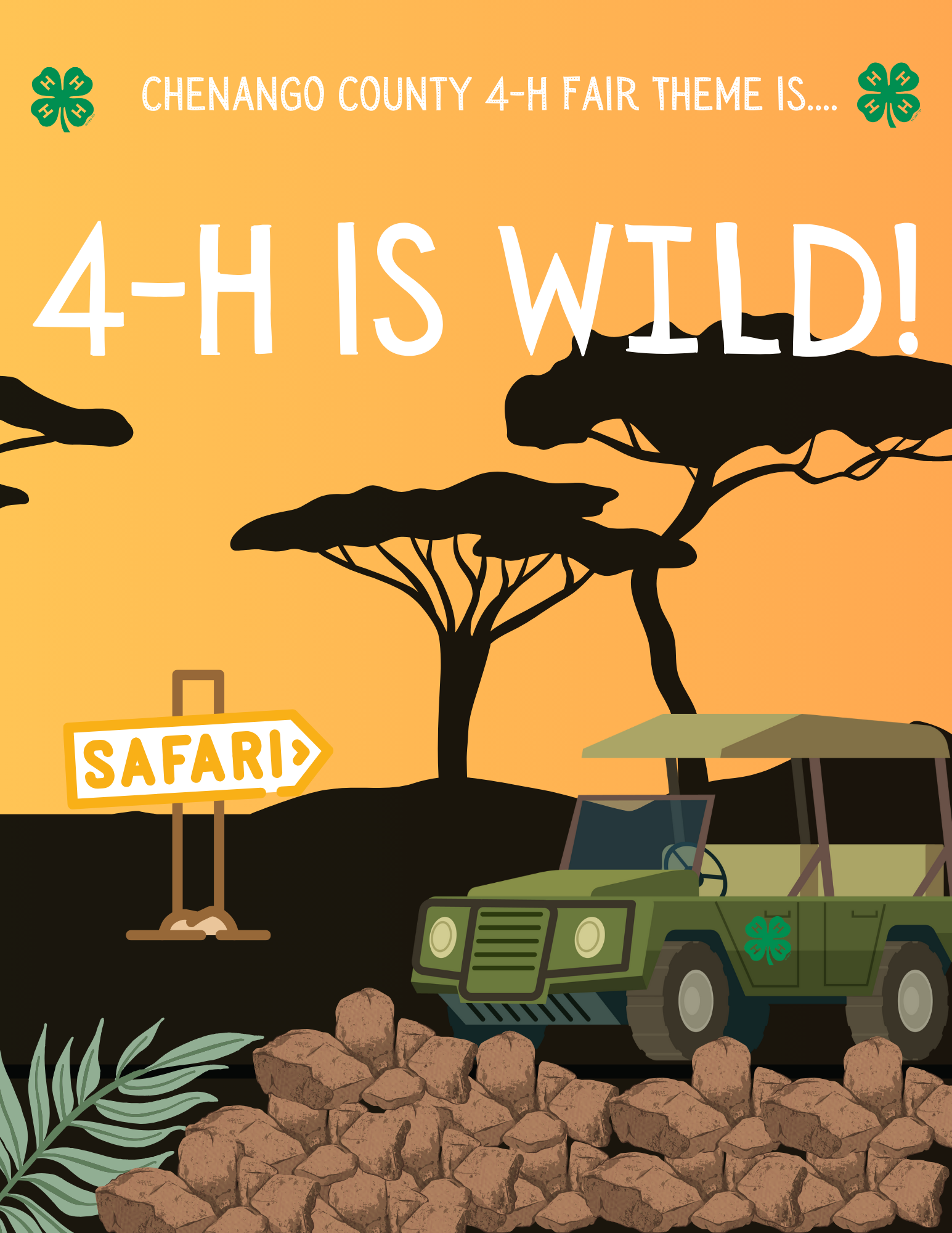 Table of ContentsPage 2		Table of ContentsPage 3		4-H/Open Show SchedulePage 4		Decoration Contest Information (Entry Card Pg 95)Page 5		Kutik’s Honey Farm Contest/Chapman Hall Announcement Page 9		Harry L. Case Building & Cloverbud Domestic ExhibitsPage 10		4-H Club/Family Exhibits & Creative CommunicationsPage 12		Record Books & Home EnvironmentPage 14		Fine ArtsPage 16		Clothing & TextilesPage 18		Foods & NutritionPage 24		Visual Arts/PhotographyPage 26		STEMPage 29		Natural ResourcesPage 32		HorticulturePage 40		Agricultural EngineeringPage 41		Animal ExhibitsPage 41		Super Showmanship RulesPage 41		PetsPage 43		DogsPage 46		Rabbits & CavyPage 53		PoultryPage 66		Dairy CattlePage 71		Dairy GoatsPage 75		Meat GoatsPage 78		Beef CattlePage 81		SheepPage 85		SwinePage 89		HorsePage 92		Fiber Goats2024 Chenango County 4-H & Open Fair Schedule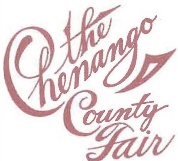 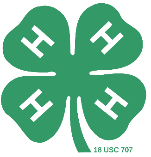 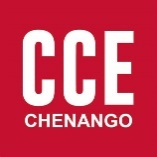 Saturday, August 3, 202410:00am-1:00pm		4-H Judging for Non-Perishable Exhibits		 HL Case Building                       Monday, August 5, 20244:00pm - 7:00pm 	4-H Judging for Perishable Exhibits			 HL Case Building11:00am-5:00pm                 Dairy/Livestock Animal Vet Checks                                                  Fairgrounds  Tuesday, August 6, 20248:30am-12:00pm                 Dairy/Livestock Animal Vet Checks                                                 Fairgrounds 10:00 am		Tractor Show						Follett Show Ring 12:00pm		4-H Pet Show/Dog Show					Follett Show Ring5:00pm			Market Animal Weigh in					Livestock Barns6:30pm			4-H Animal Exhibitor Meeting - Required 			Follett Show RingWednesday, August 7, 20248:00am			4-H & Open Poultry Show				Livestock Show Ring10:30am		4-H & Open Livestock Shows (Sheep, Meat Goats, Swine, Beef)	Livestock Show Ring7:00pm                                  Chenango County Fair Parade                                                       	FairgroundsThursday, August 8, 20249:00am			4-H Dairy Goat Show				               	 Livestock Show Ring9:30am   		4-H & Open Dairy Cattle Showmanship & Dairy Shows	Follett Show Ring7:00pm			4-H Games/Activities					Follett Show RingFriday, August 9, 20248:30am			4-H & Open Youth Horse Show				Horse Show Ring9:00am			4-H & Open Rabbit Show					Livestock Show Ring2:00 pm 		4-H Dairy Cattle Judging Contest				Follett Show Ring6:00pm			4-H Livestock Auction					Follett Show Ring8:30pm                                 	 4-H Dance with DJ Ryan                                                                    	 Follett Show RingSaturday, August 10, 20249:00am                                  	Open Dairy Goat Show                                                                      	 Livestock Show Ring9:30am                                  	Chenango District Jersey Cattle Club Show                                  Follett Show Ring2:00pm			Outdoor Cooking Demonstration 				Near Chapman Hall3:00pm			Super Showmanship Contest				Livestock Show Ring7:00pm			4-H Fair Awards & Ice Cream Social			Follett Show RingSunday, August 11, 20249:30am                                     Chenango County Holstein Club Show                                            Follett Show Ring10:00am		4-H Goat Judging Contest				Livestock Show Ring5:00pm			4-H Premium Checks & 4-H Domestic Exhibits Released 	HL Case Building4-H Decoration Contest Rules**Entry Form in Back of Book**Each entry into the decoration contest must include use of the official 4-H Clover 3 times in the design. Make sure “18 U.S.C. 707” is written on the bottom right. The 4-H Clover is a federally protected logo. A copy of the image can be found on our website's Fair Information Page.Entries must demonstrate the theme "4-H is Wild!".3.	Entries can be any combination of a 4-H Club, 4-H family, or independent4-H member.Entries must be pre-entered using the entry form located in the fair book.Prizes will be awarded to the top 3 entries.All entries must be up and in place by 5pm, Wednesday of County Fair week and remain up throughout the entire fair.7.	Entries are due to the 4-H Office no later than 4pm, July 24th.Judging Criteria:How well the exhibit follows and explains the theme. Overall creativity & neatness.A class winner will be chosen for each of the locations below.Entries may be displayed in: *Harry L. Case Building *Dairy Exhibit Area *Beef Exhibit Area *Sheep Exhibit Area *Goat Exhibit Area *Swine Exhibit Area *Horse Exhibit Area * Rabbit Exhibit Area *Poultry Exhibit Area 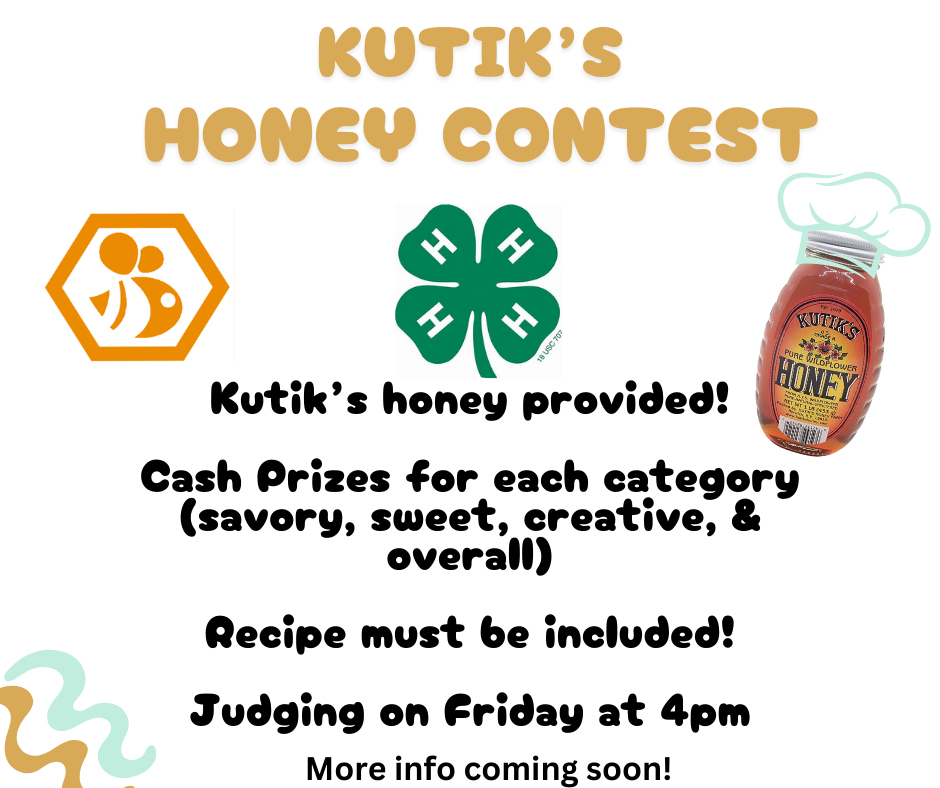 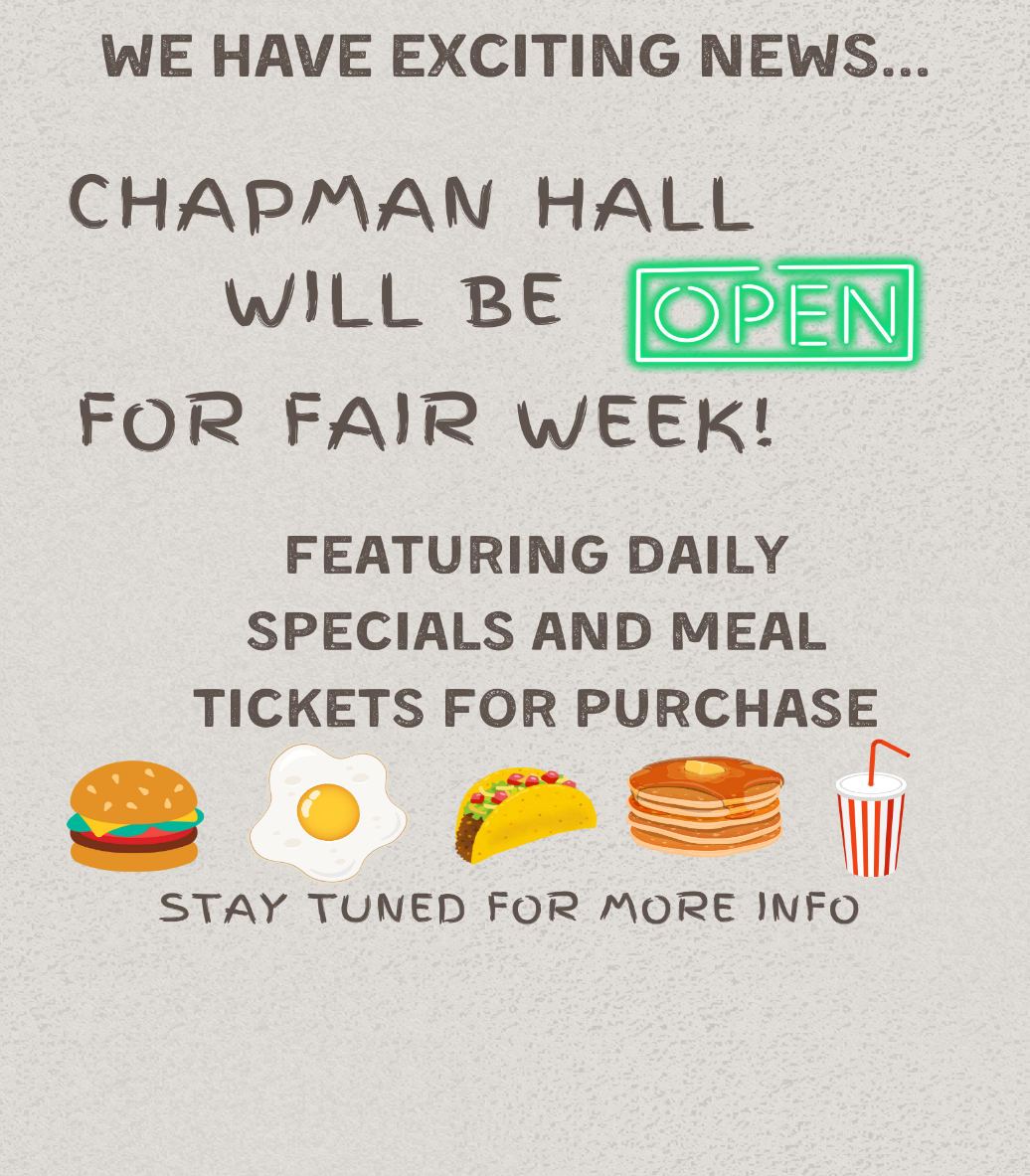 DEPARTMENT Y4-H Youth DevelopmentSuperintendent – 4-H EducatorThe Chenango County Fair offers an excellent opportunity for 4-H Club and Independent members to demonstrate their 4-H project work and accomplishments during the past year. Exhibits will emphasize all project areas found within 4-H Youth Development: agriculture; science, engineering, and technology; home economics; life skills; gardening and so forth. Participation in this department by 4-H members will demonstrate their abilities to family, friends, and community members. The Chenango County Agriculture Society solicits the cooperation of Chenango County Cornell Cooperative Extension’s 4-H Youth Development staff and volunteers in making this exhibit a success.General Rules1.	No entry fee will be charged on Dept. Y entries. 2.	Exhibitors must be actively enrolled in the Chenango County 4-H program before June 1st of the current year. Exhibitors must have reached their 5th birthday by January 1st of the current year and may not have reached their 19th birthday by January 1st of the current year.3.	Youth who are actively enrolled in an FFA program, through a Chenango County School, may participate in any animal exhibit section, except Pet Show and Dog Obedience Trial. However, FFA youth will not compete for Chenango County 4-H trophy awards.4.	Age of all exhibitors will be determined as of January 1st of current year. This is your “4-H Age”.5.	4-H Exhibitors may exhibit 2 entries per class only, unless specified otherwise in section or class rules.6.	Exhibits must represent work actually done by the exhibitor during the CURRENT 4-H year (Oct 1- Sept 30)7.	4-H Exhibitors are encouraged to enter Open Show Classes where they are eligible.8.	All dairy, livestock, and poultry exhibitors are required to purchase 4-H exhibitor gate passes.  All other 4-H members and volunteers who expect to go on and off the grounds during the week are also required to purchase 4-H exhibitor passes. 4-H passes are available for $5.00 each from the 4-H Office or at the Main Gate at the fairgrounds. Passes are not required when placing or picking up exhibits. Passes must be paid for when they are picked up.9.	All dairy, livestock, and poultry exhibitors are required to display exhibitor parking passes. These passes may be picked up from the Main Gate Office.10.	Camperships are available from the fairgrounds only, at the Main Gate Office.11.	There will be no substitution of exhibits after the entries are made.12.	All animal exhibitors must be familiar with the Animal Health Requirements found at the beginning of this book.13.	Entries will be judged on the basis of merit as:Excellent (Blue) Good (Red) Worthy (White)Entries from Cloverbuds will be presented as “exhibition only” and placed on display. Cloverbud exhibits will not be judged and individually ranked or placed, rather will receive a standard Cloverbud participation ribbon.14.	The Chenango County Agricultural Society and Chenango County Cornell Cooperative Extension/4-H Youth Development  assume no responsibility in case of loss or damage from any cause to stock or other exhibits.15.	The decisions of the judges are final in all cases; except where error, fraud, misrepresentation, or collusion not discovered at the time of the award is proven. In such cases, the superintendent or such referee as may be appointed may make decisions, whose decision will be final.16.	All domestic State Fair Dept. Y entries will be selected by the Case Building judges from the exhibits that are being judged. Youth must be 8 years old by January 1st of the current year to represent Chenango County at the New York State Fair in competition.17.	All 4-H youth participating in the county fair, in any way, must have a Designated Chaperone Form and Permission Slip/Medical Release Form on file with the 4-H Office, designating a responsible adult contact for all times that the exhibitor is present at the fairgrounds.18.	Harry L Case Building exhibits will be released at 5pm on Sunday. All exhibits and ribbons not claimed by 8pm Sunday will be left at the owner’s risk. Animal release times are determined by the Chenango County Fair Board.Entry Procedures1.	“Premium Statement Form & Chenango County Fair Entry Form” (aka Pre-Entry Form) are required for all 4-H Youth Development Department Exhibits (Dept. Y).2.	Domestic arts entries are to be made on a sheet separate from animal entries. For animal entries, enter each species on a separate Entry Form. Please check to make sure that you are using the class numbers from the Dept. Y section of the fair book for 4-H entries.3.	In addition to the Entry Form, all domestic arts entries must be accompanied by a Double-Entry Card. Double-Entry Cards must be completely filled out and securely attached to all projects. Read the rules for each section carefully as certain projects may require additional information to be attached to the Double-Entry Card. Double-Entry Cards are available from the 4-H Office.4.	All non-perishable domestic entries must be brought to the Harry L. Case Building at the Chenango County Fairgrounds on the Saturday before fair opening to be pre-judged by judges. Judges will talk with the exhibitor in an effort to evaluate the learning experience, as well as the workmanship of the exhibit. The final ribbon placing will be based upon this discussion and the exhibit presented. No non-perishable exhibits will be accepted after this judging event unless prior arrangements with the 4-H Office are made.5.	All perishable domestic entries must be brought to the Harry L. Case Building at the Chenango County Fairgrounds on the Monday before fair opening to be pre-judged by judges. Judges will talk with the exhibitor in an effort to evaluate the learning experience, as well as the workmanship of the exhibit. The final ribbon placing will be based upon this discussion and the exhibit presented. No non-perishable exhibits will be accepted after this judging event unless prior arrangements with the 4-H Office are made.6.	All judge’s decisions are final. Judges, and only judges, will select items to go to the New York State Fair.7.	Items that have been judged will be put on display in the Harry L. Case Building for the entire week of County Fair. Items will be displayed be club membership and independent membership. Items going to the New York State Fair for exhibition will be displayed in the State Fair Booth. No items will be removed before 5pm on Sunday of County Fair. Early removal will result in loss of premiums. Perishable exhibits may be removed at the discretion of 4-H Staff to prevent spoilage.8.	All dairy, livestock, and poultry exhibits must be in place before 1pm on Wednesday of the County Fair.9.	Each animal exhibitor will be assigned stalls, pens, or cages from the Open Show Superintendents and should obtain their assignments from those people.Staying Overnight1.	No dormitory facilities are available at the Chenango County Fair.2.	Only those 4-H members exhibiting horse, dairy, beef, goats, sheep, swine, or poultry may stay overnight.3.	Request for permission to place tent or camper on the fairgrounds must be requested through the Chenango County Fair Open Entry Office. The fair board has the authority to have a tent or camper removed from the fairgrounds at its discretion.4.	Youth exhibitors staying in campers must abide by the rules of other exhibitors and will be under 24 hours a day supervision by his/her parent or designated chaperone.5.	No youth are allowed to spend the night in the barns. A provision may be made for a limited number of older youth exhibitors to spend the night in a barn to see that all animals have reasonable care during the night hours; such as a dairy or beef exhibitor, or his/her family, exhibiting 5 or more animals. No youth may spend the night in the barn without written permission from his/her parents/guardian, assuming all responsibility, and without the approval of the 4-H or Barn Superintendent.	Written approval is to be requested from the 4-H Superintendent by 11am Wednesday of the fair. Preference may be given to those that have written authorization on file earlier.6.	Rules and regulations will be made which must be adhered to. Failure to cooperate will result in denial of premium money and/or dismissal from the fairgrounds.7.	Animal exhibits are closed to the public 11pm to 7am. Youth are strongly discouraged from being in the barns during these hours. Youth remaining in the barns during these hours must be under the direct	supervision	of their parents.8.	4-H Members are expected to adhere to the 4-H Code of Conduct during County Fair.HARRY L. CASE 4-H YOUTH BUILDING EXHIBITSNon-perishable Exhibit Judging: Saturday before Fair, 10:00am-1:00pm Perishable Exhibits Judging: Monday before Fair, 4:00-7:00pmRules:A.	All exhibitors must be familiar with the General Rules at the beginning of this department.B.	Open to all Chenango County 4-H Members who are actively enrolled by June 1st of the current 4-H year.C.	Entry forms for domestic exhibits must be turned in to the 4-H Office, 99 N. Broad St., Norwich, by 4pm, the third Monday in July. No late entries, additions, or substitutions will be accepted.D.	In addition to the entry form, all domestic entries must also be accompanied by a double-entry card. Double entry cards must be filled out completely and securely attached to the exhibit when it is being presented for judging. Double entry cards are available from the 4-H Office.E.	Additional information, beyond the entry form and double entry card may be required for some sections. Read each section carefully to find out what is required with each entry.F.	Exhibits will be rated lower if they do not meet specific section requirements.G.	Exhibits not meeting worthy standards will be given a Participation Ribbon and receive no premium award.H.	All non-perishable domestic entries must be brought to the Harry L. Case Building at the Chenango County Fairgrounds on the Saturday before fair opening to be pre-judged by judges. Judges will talk with the exhibitor in an effort to evaluate the learning experience, as well as the workmanship of the exhibit. The final ribbon placing will be based upon this discussion and the exhibit presented. No non-perishable exhibits will be accepted after this judging event unless prior arrangements with the 4-H Office are made.I.	All perishable domestic entries must be brought to the Harry L. Case Building at the Chenango County Fairgrounds on the Monday before fair opening to be pre-judged by judges. Judges will talk with the exhibitor in an effort to evaluate the learning experience, as well as the workmanship of the exhibit. The final ribbon placing will be based upon this discussion and the exhibit presented. No non-perishable exhibits will be accepted after this judging event unless prior arrangements with the 4-H Office are made.J.	All judge’s decisions are final. Judges, and only judges, will select items to go to the New York State Fair.K.	Items that have been judged will be put on display in the Harry L. Case Building for the entire week of County Fair. Items will be displayed by club membership and independent membership. Items going to the New York State Fair for exhibition will be displayed in the State Fair Booth. No items will be removed before 5pm on Sunday of County Fair. Early removal will result in loss of premiums. Perishable exhibits may be removed at the discretion of 4-H Staff to prevent spoilage.L.	Youth who are enrolled as general 4-H members will exhibit their entries in the appropriate section of this department and will be evaluated on the Danish System. Members will receive corresponding ribbons and premium awards.M.	2 entries per class per exhibitor only.N.	All Cloverbud youth must participate in Section 1 – Cloverbuds.SECTION 1 – CLOVERBUDS Rules:A.	All exhibits from Cloverbuds must be entered in this section.B.	This is an “Exhibition Only” section. Youth and/or exhibits will not be individually judged or ranked. All entries will receive a standard Cloverbud Ribbon and standard Cloverbud Premium.C.	The purpose of this section is to reward Cloverbud youth for their participation, effort, and achievement.D.	Limit 5 entries per Cloverbud in the Harry L. Case Building.Class:1.	All Cloverbud Entries.SECTION 2 – 4-H CLUB/FAMILY EXHIBITSRules1.	Exhibits – Educational Exhibits. Individual/Group/Club Exhibit. (1 premium per exhibit)A.	Youth Community Action Display representing any/all phases of the Youth Community Action Lifecycle: Education, Community Service, Service Learning, Community Development. Exhibit must include project summary documenting action plan and project outcome to more fully inform public of nature of project and effects the project has had on the individual and/or club, community, or world. Exhibit may visually display the entire project or highlight certain parts.B.	Poster display representing innovative/non-traditional 4-H Youth Development activities or programs. This is an opportunity to showcase new and exciting programming efforts that are happening within your club or 4-H family.2.	Poster display - promoting your 4-H club or 4-H family group. Positively promotes 4-H to the outside community and gives a sense of what your club/family is accomplishing through the 4-H program.3.	Club mobile – new each year, emphasizes a 4-H project or 4-H promotion.4.	New Club Banner – a new banner, never having been exhibited, that promotes your 4-H club/family. (Club banners that have been exhibited before, and remain unchanged, are encouraged to be brought to be put on display only.) Size: 2’X4’.5.	Recycled Club Banner – a banner that has been exhibited previously but has been altered or modified to reflect current year’s club work, activities, theme, membership, etc. Alterations must be explained on a 3X5 card attached to the double entry card. Size: 2’X4’.6.	Club Scrap Book – including history of club/family, accomplishments, photographs, etc. To be organized and assembled in accordance with the 4-H Club Scrapbook Guidelines available from the 4-H Office. Current year’s information to be placed at the front of the book, with previous years behind, in declining order.7.	Interactive Activity – Clubs or families commit to lead a hands-on activity in the Harry L. Case Building during County Fair that reflects 4-H Project Work. “Make It & Take It” activities where the public actively participate work well. Activities must cover a 1-hour time period. Club will receive participation premium and points toward year-end awards. Pre-entry and scheduling required.8.	Decoration Contest Entry – Clubs or families follow guidelines within the 4-H Fairbook Cover to develop a display using the current year’s 4-H Fair Theme.SECTION 3 – CREATIVE COMMUNICATIONS Rules:1.	4-H Public Presentations/Demonstrations – an opportunity for youth to showcase their talents. Participants may use anytype of communication style: demonstration, illustrated talk, speech, recitation, dramatic interpretation, song, or dance to showcase their particular skills and abilities. Objective is to attract the public to want to sit, listen, and learn. This is a great opportunity to share individual/group talent with a general audience and get people excited about 4-H.2.	Web Page Design – design a web page promoting your 4-H activities, club/family, or the Chenango County 4-H Program. Entry to include web page address on entry form. Short write-up of what you want to accomplish through your website shall be included. Desirable, but not required, that your web page utilize officially trademarked 4-H Clover and logos (using Microsoft compatible software). Web page must be accessible either on thumb drive or online.3.	Writing/Print – press releases or editorials that have been written and published that demonstrate the individual/club’s ability to share information with the various media outlets for the purpose of informing the public as to their achievements/accomplishments. Please include the original written article as well as a copy of the published article, citing date of publication and title of publication that article was printed in.4.	Creative Writing – creative writing is a term used to distinguish certain imaginative or different types of writing from generic writing. Creative writing includes but is not limited to: fiction, nonfiction, drama for stage or screen, poetry, screenwriting for movies, self-exploratory writing (autobiography), writing that self-consciously mixes these or other genres. Creative writing will be evaluated on content, standard punctuation and grammar, rhyme (if applicable), use of expressions, actions, or object appropriately, clichés, dialogue, and overall “tone” of the written pieces.5.	Reflective Essay – a written essay represents a young person’s ability to reflect on what they’ve learned through participation in 4-H youth development programs, projects, and activities. Reflective essays will be evaluated using the following criteria: evidence of life-skill development through hands-on learning, meaningful documentation of the impact 4-H has had on the life of the member, and adequate information for evaluator to comprehend the skills and abilities learned. Exhibitor’s are expected to pay attention to formatting, spelling, and grammar usage. Exhibits will be evaluated according to individual age and level of development.6.	Posters & 3-Dimensional Displays – educational posters/3-D displays that are self-explanatory through the use of appropriate captions, signs or labels, and should be limited to approximately card-table size. Exhibit will be evaluated on content, illustration, organization, clarity, visual appeal, and readability. All exhibits must include a written summary (3X5 card) to help evaluator understand purpose or outcome of exhibit.7.	Performing Arts – exhibits should illustrate the exhibitor’s involvement in performing arts. Involvement may be as aperformer, technical support staff, review or observer. Includes props, scripts or other program documentation.SECTION 4 – RECORD BOOKSRules:1.	Limited to 2 items per class per exhibitor.2.	Judges will look for workmanship, neatness, originality, organization, and completeness.Class:1.	4-H Member Record Book – cumulative collection of member’s work in the 4-H program, including all projects, activities, and achievements. To be organized and assembled in chronological order: current year’s information at the beginning of the book, with previous years behind, in declining order.2.	4-H Project Record Book - cumulative collection of member’s work in one 4-H project area, including all projects, activities, and achievements. To be organized and assembled in chronological order: current year’s information at the beginning of the book, with previous years behind, in declining order. Project record books are available from the 4-H Office for all animal species.3.	4-H Project Record Sheet – individual record sheet for one project area (i.e. one sewing project, one woodworking project). To be completed with information on all activities and achievements of current 4-H year in specified project area. Project record sheets are available from the 4-H Office.4.	4-H Club Secretary’s Handbook – all club information for the current year is to be included in the 4-H Club Secretary’s Handbook. Will be judged for neatness, completeness, and overall collection of club activities.5.	4-H News Reporter’s Handbook – a collection of all club news reports for the current year. Will be judged for neatness, completeness, and overall collection of club activities.6.	4-H Member Scrapbook – reflects the use of creative scrapbooking techniques to tell about events and/or activities. The theme may be 4-H or non 4-H in nature. Must have been completed in the current 4-H year. Exhibits will be evaluated on overall appearance, creativity, and the appropriate use of scrapbooking techniques to tell a story. Work must be completed solely by one 4-H youth member.SECTION 5 – HOME ENVIRONMENT Rules:1.	In addition to the double entry card, each exhibit must have an accompanying 3X5 card with the required information for each class. Any entry without the required information will result in a lowered award of one ribbon placing.2.	Limit 2 entries per class.3.	4-H Home Project Guidelines & Information are available at the 4-H Office.4.	These exhibits can be hobby crafts and/or can be made from commercial kits. Original designed items can be entered in Arts & Crafts.5.	Objects whose ultimate use is to hang on the wall must have mountings on them and be ready to hang.FABRIC FURNISHINGSEach exhibit must have a 3X5 card with the following: source of information, description of materials used, including fiber content of fabric and care instructions, method of construction, where or how item is to be used, color scheme of room, and size of windows if exhibit is curtains or drapes. If item was quilted, must state either by hand or machine and if exhibitor had assistance in quilting.Class:1.	Major Furnishing Items Made of Fabric – quilt, bedspread, coverlet, dust ruffle, curtains, draperies, slipcovers, etc.2.	Fabric Accessory – pillow case, wall hanging, windsock, placemats, napkins, tablecloth, throw pillow, slumber pillow, etc.3.	Group or Club Project – quilt, wall hanging, etc. made by more than one youth member4.	Home Storage – laundry bag, shoe bag, locker caddies, travel storage, etc.5.	Embellished Furnishings – items such as placemats and lampshades that have been changed by adding fabric, painted design, or other embellishments. Also can include: bulletin boards, fabric décor, picture frame (may be non-sewn items).WOODEN FURNITURE & FURNITURE ACCESSORIESEach exhibit must have a 3X5 card with the following: source of information, description of materials used, including fiber content of fabric (for class #8 if applicable) and care instructions, method of construction, where or how item is to be used, color scheme of room.Class:6.	Furniture with a Painted/Natural Finish – such as a chair, table, chest, bookcase, etc. that is new and/or unfinished, refinished or constructed by the exhibitor.7.	Wooden Accessory Item with Painted or Natural Finish – such as a shelf, magazine rack, picture frame, wooden bowl, etc. Emphasis in this class is the restoration and not the actual construction of the exhibit.8.	Chair or Stool with New Seating – frame may be new, unfinished, restored, or refinished by exhibitor. May have a painted or natural finish. Seat may be upholstered, caned, etc.9.	Chair Seat – items as in previous class except that only the seating will be evaluated.OTHER HOME ACCESSORIESEach exhibit must have a 3X5 card with the following: source of information, description of materials used, including fiber content of fabric (if applicable) and care instructions, method of construction, where or how item is to be used, color scheme of room.Class:10.	Home Storage – laundry bags, shoe bags, locker caddies, travel storage, cardboard storage units, etc.11.	Room Accessories – bulletin board, fabric décor, lampshade, picture frame, desk accessory, etc. (may be non-sewn).12.	Table Setting Exhibit – an entry should include table setting for at least 2 people, menu, short story about the specific occasion the setting is for, table cloth, placemats, napkins (may be artfully displayed/folded), centerpiece, and table decoration as appropriate to complete the table setting. Exhibits should be displayed on a small table such as a card table (provided by the exhibitor).FLOOR PLANS, ELEVATIONS, COLOR SCHEMESEach exhibit must have a 3X5 card with the following: why you selected the color and pattern for this particular room, why you arranged the furniture as indicated on the floor plan.Class:13.	Scale Floor Plan & Fold-Up Wall Elevations – ½”-1” showing a complete furnished room, rendered in color and mounted on a sheet of white poster board.14.	Companion Color Scheme Collage to Floor Plan – for class #13, mounted on white poster board.HOME ENVIRONMENT OPEN CLASSClass:15.	Open Class – any other worthwhile project not already designated in a previous class.SECTION 6 – FINE ARTS & CRAFTS Rules:1.	The purpose of 4-H arts and crafts projects is to encourage and develop the creative process. Every youth possesses their own creative characteristics. This creativity should appear in an individual’s work. Creativity is shown by exploring and experimenting with materials, tools, and skills. Carbon copies should be avoided and imagination and creativity be supplemented instead.2.	NO KITS allowed in this section, unless otherwise specified.3.	Any object intended to be hung must have appropriate hanger attached.4.	NO duplicate items in classes – items must be made of different types of specified materials, or completely different methods of construction (i.e. – 2 entries in “Carving” must be different material or completely different in design or use; no 2 origami exhibits in “Paper/Cardboard Crafts”, but 1 origami and 1 paper twist item would be acceptable).5.	Limit 2 entries per class per exhibitor. Attach 3X5 card with all steps of the creative process for all projects.6.	Art objects must be in good condition and ready for display. Small, delicate, fragile items should be displayed in a display box.7.	Exhibits made from recycled materials will be evaluated on entry’s artistic value. Please include on a 3X5 card where the recycled items came from and their original use, if known.8.	Artwork is to be signed. Matted, and framed.9.	A craft exhibit should show at least 6 hours of work, be in good condition and ready to display. If an exhibit takes less than 6 hours, multiple items may be displayed nicely to create 1 exhibit.10.	All craft exhibits should also include the source for this idea.Class:1.	Sketching & Drawing – pencil, crayon, chalk, pen, marker, etc.2.	Creative Coloring – coloring page from a commercial coloring book, to be judged upon coloring technique, color palette, etc. Must be matted.3.	Painting – tempra, oil, acrylic, water-color, on canvas or any other appropriate surface.4.	Printing – block, relief, silk-screening, stenciling, stamping.Classes 5-7 will consist of any hand-carved, cast, sculpted, or molded exhibits done by the 4-H member him or herself. Items should be cleaned, trimmed, fired, etc. but unpainted or unfinished. No greenware or unfired clay.5.	Carving – soap, wax, wood, plaster-vermiculite, etc.6.	Casting – wax, plaster, clay, etc.7.	Hand Shaping – clay, wax, or any other suitable medium.Classes 8-22 will consist of finished items only, constructed by the exhibitor using the method/materials specified in each class. Methods/materials other than those specified in each class may be used to enhance the finished item.8.	Weaving/Knotting/Braiding – any suitable material9.	Tie-Dying/Batik – non clothing items10.	Mosaic – any suitable materials, 2 or 3 dimensional using clay tile, glass, stone. Projects should be grouted and sealed. Includes stepping stones.11.	Ceramic/Pottery/Plaster – hand-formed or preformed, greenware items that are painted, stained, or glazed.12.	Glasswork – stained (painted glass or liquid lead), sandblasted, blown/pulled or etched. Not from a commercial source.13.	No Sew Fabric Crafts14.	Leather – using a pattern or not. Objects can be tooled, carved, molded, stamped, laced, stitched, and/or riveted and be combined with other materials. Sealant should be applied.15.	Metal – jewelry and object of metal(s) used singly or in combination with other materials. Objects can be made by the following processes: etched, engraved, tooled, or molded.16.	Wood Crafts – processes: carving, gluing, inlay, cutting, tearing, layering, burning.17.	Paper/Cardboard Crafts - processes: carving, gluing, inlay, cutting, tearing, layering, quilling, basket making or folding (origami).18.	Plastic19.	Nature’s Crafts – made with grapevine, reed, raffia, seashells, rocks, pinecones, or other materials found in nature.20.	Recycled Crafts – any craft constructed from materials that would have otherwise been discarded. Please include on a 3X5 card where the recycled items came from and their original use, if known.Classes 21 & 22 must include the following on 3X5 card: source of traditional design (specific ethnic group or family) and design plan/chart and historical background as appropriate. Emphasis in the heritage art, crafts, and documentation is on personal growth and knowledge through learning about a cultural heritage. It is based on research of traditional designs, methods and materials, as well as learning the necessary skills.21.	Heritage Art Exhibit – traditional objects using materials, methods, and/or decoration based on a continuation of ethnic art or handed down from one generations to another (i.e. – stencil created by exhibitor). Must be constructed in traditional design methods and materials but if not, must contain an explanation of why not. No soap entries.22.	Processed Natural Fibers – natural fibers processed for use. Includes felting projects.23.	Holiday/Special Occasion Crafts – any craft/decoration constructed for use during a specific holiday only.24.	Craft Kits – any kit constructed from a commercially available kit.25.	Jewelry – items made from purchased materials (1st yr. in project only) or handmade materials (i.e. – glass blown beads, clay formation, paper formation beads, etc.). May include designs from pattern books, bead loom, crochet, etc. NO KITS, NO PONY BEADS. 1st year projects evaluated on bead, color selection, pattern used.26.	Miscellaneous Crafts – any other worth-while handcrafted item.NEEDLEWORKUse of kits and patterns is permitted in classes 27-41.Class:27.	Needlepoint	28.	Bargello	29.	Latch Hook30.	Crewel	31.	Candlewicking	32.	Stamped Cross-Stitch33.	Counted Cross-Stitch	34.	Blackwork	35.	Redwork36.	Assisi	37.	Crochet	38.	Knit39.	Embroidery – stamped or free-hand	40.	Creative Stitchery	41.	Plastic CanvasCHILD DEVELOPMENT/CARE42.	Creative Toy, Game, or Storybook – a homemade toy, book, game, or activity to be used with children. Include a 3X5 card with: age of child intended to use article, developmental stage the item is suited for, why this would be an appropriate play item, materials and construction method, source of item.43.	Baby-Sitters Kit – including games, toys, safety materials needed while caring for a baby, toddler, or preschooler. Include a 3X5 card with explanation of planned use of articles in kit.44.	First Aid Kit – a homemade first-aid kit containing basic first-aid items. Kit must be appropriately labeled as a “first aid” kit on lid. Include a 3X5 card with explanation of planned use of articles in kit.WEARABLE ARTFor all classes, include the following on a 3 X 5 card, if applicable: name or source of pattern, fiber content of item, care label information, source of project idea. No fabric paints or scribbles accepted.45.	Crochet/Knitted Fiber Clothing – clothing made using a form of crocheting or knitting, such as a sweater, vest, scarf.46.	Tie-Dying/Batik Material Clothing – clothing made using traditional tie-dyeing or batik processes. Purchased clothing can be used to do either of these techniques on.47.	Non-Traditional Material Clothing – clothing made using paper, duct tape, paper clips, bubble wrap, etc.SECTION 7 – CLOTHING & TEXTILES Rules:1.	All items must have the following on a 3X5 card, attached to the double entry card: exhibitor’s name and years in sewing project, name or source of pattern, fiber content of item when available, care label information, if someone had made part of the garment for you (buttonholes, zipper, etc.), information about stubborn stains or repairs made to garment, and why this project was chosen. If a kit is used for down or fiberfill items or outdoor equipment, this must be stated.2.	No kits are allowed for the original pattern and design class.3.	Only 2 entries per class per exhibitor.4.	Entries MUST be cleaned and pressed. Failure to do so may result in a lower ribbon and premium placing.5.	Judge will look for: uniform stitching and matching thread, suitable seam finishes, appropriate use of interfacing, appropriate hem width, suitability of fabric and garment for intended uses. Judges will take into consideration the age, years of sewing experience, degree of difficulty and workmanship applied by the exhibitor, and the degree of help received.Class:1.	Clothing – Any beginner, intermediate, or advanced sewn garment. Pieces of a coordinated outfit should be entered as 1 exhibit.A – Beginning Skill Members – skills to include seams, pressing, casing for elastic, facing, hems, raglan or kimono sleeves, hook/eye, gathering and darts.B – Intermediate Skill Members – skills to include gathering, collar, set-in sleeves, plackets and cuffs, zipper, pockets, pleats, simple plaid/stripes, snaps, belt loops, interfacing, machine buttonholes, waistband.C – Advanced Skill Members – skills to include specialty fabrics, plaids and stripes, lining, bound buttonholes, welt pockets, tailoring.2.	Wearable Accessories, Sewn – an item created by the exhibitor, which has a decorative and/or functional purpose.3.	Historically Accurate Clothing, Sewn – clothing made using materials and construction techniques appropriate for period clothing. Exhibit does not have to use the exact fabric or technique but there should be evidence of effort. Must be accompanied by a 3X5 card with the required information from Rule #1 and the following: year in which outfit would have been worn, what type of person would have worn the outfit.4.	Costumes – made using materials and construction techniques appropriate for the costume design and use. For example, if the costume is to be worn only once in a school play, the “look” of it from a distance will be more important than neat sewing.5.	Recycled Garments – examples include remodeled or renovated garments.6.	Recycled Non-Apparel, Sewn – examples include remodeled or renovated items that are not clothing (i.e. – jeans turned into a purse or bag, t-shirts turned into skirts, towels turned into pet toys, etc.)7.	Non-Apparel, Sewn – examples include outdoor equipment such as backpack, tent, sleeping bag, horse saddle pad, cooling sheet or saddle bags, or recreational items such as kites and toys.8.	Original Pattern Design – wearable and non-wearable items designed and constructed by exhibitor. Designs may be made by hand, by computer, or combinations/design alterations of purchased patterns. Include pattern and description.9.	Purchased Garment – entries in this class should reflect wise consumer decision-making. Garment or outfit must be accompanied by an 8 ½” X 11” information notebook to include: color photo of entrant wearing garment or outfit – label photo with name, county, and color of entrant’s complexion, hair and eyes; cost of garment – include price tags or information; itemized cost of garment to make – consider cost of fabric, thread, notions, pattern, labor; story that describeswhy garment was purchased, how it fits into wardrobe, fabric structure, fiber content, and care, simple accessories selected for garment, and activities for which garment will be worn. For reference, see the 4-H curriculum: Clothing Decisions.10.	Sewing Box – complete with 3 items.11.	Fabric Sample Collection – collection of fabric swatches of uniform size and shape, mounted, and properly labeled as: name of fabric, fiber content, laundering/care instructions, any additional information (costs, uses, etc). Swatches to be mounted on paper and kept in a 3-ring binder. First-year collection to have 10 samples, 5 new samples to be added each following year. Excellent opportunity for sewers to keep information on the care of their homemade clothes. Fabric information can be found on the end of the bolt at time of purchase.12.	Seam/Finish Book – consists of a notebook containing samples of 3 seam finishes and 3 hems. Each sample should be displayed on sturdy pages with direction on how to do each sample, neatly written or typed, and neatly attached below samples. This project may be entered 2 consecutive years by adding 3 additional samples each of hems and seams.13.	Open Class – for any worthwhile clothing and textiles project that falls outside previous class categories. A fabric sample and written description of the process used for creating the item must be included.SECTION 8 – FOODS & NUTRITIONRules:1.	2 entries per class per exhibitor.2.	All exhibits must be current year’s work.3.	Exhibits must be brought to Harry L. Case Building for pre-judging between 4-7pm, Monday the week of fair.4.	All items must be accompanied by a double entry card and a 3X5 card with the complete recipe and instructions as well as the source of the recipe, yield of recipe, and any healthy modifications to the original recipe. Also cite any new skills learned and any nutritional choices made with exhibit.5.	No exhibits requiring refrigeration are allowed (cream, cream cheese, or custard-based pies, cakes).6.	Our goal is to encourage the mastery of skills. Fewer ingredients generally means a simpler recipe. The more experienced 4-H member is encouraged to exhibit a more difficult recipe. Exhibitors are also encouraged to not exhibit in the same class year after year. Again, this is to demonstrate mastering of new skills.7.	Please do your best to demonstrate good nutritional choices in your recipe.8.	Remove all items from baking pans (except pies) and exhibit on paper plates or foil-wrapped cardboard. Exhibit must be covered with plastic, re-sealable baggies, or plastic wrap. Do not bake muffins or cupcakes in paper liners.9.	An exhibit is: 3 samples of small items (cookies, muffins, cupcakes, rolls, breadsticks, pretzels); ½ of large item (loaf bread, cake, coffee cake); whole item if needed to convey appearance of product (pie, turtle-shaped bread, etc.).10.	The recipe may not include alcohol (this does not include vanilla which is a standard ingredient in recipes) as one of the ingredients.11.	A recipe can be only entered in one class in the Foods & Nutrition Section.HEALTHY LIVINGClass:1.	Healthy Snack – may be an actual food exhibit, poster, photos or may include faux food. Idea is to prepare an example of a healthy snack that you might have yourself or you may prepare for others. Actual food exhibits must be able to be presented without the need of refrigeration. Examples: veggie platter, smoothie, cheese & crackers, fruit kabobs. Include serving size and information about the nutritional content of snack.2.	Packed Lunch – exhibit to be presented in a lunchbox or bag. Display may include photos or pretend food, if actual food will not hold up. On a 3X5 card include the following: dietary needs of individual that the lunch is for, facilities available for keeping lunch (will this be a trail ride, lunchroom? What is needed to prepare the meal?), nutritional value of the lunch.3.	Menu For A Day – should include complete listing of all meals and snacks that would be eaten over a one-day period. A description of individual or family for whom meals are intended must be included. Typed exhibit with photos is recommended, creativity encouraged.BAKED GOODSRules:1.	Limit 2 entries per class per exhibitor. May not use the same recipe for 2 entries in the same class.2.	All entries must be removed from pans or baking tins, unless otherwise specified.3.	Muffins or rolls baked in paper/foil liners are not permitted.4.	Do NOT butter crusts of yeast breads/rolls after baking.5.	Do NOT ice or frost cakes/cookies, unless part of the original recipe.6.	All baked entries must have been baked from scratch by the exhibitor. No ready-made refrigerated or frozen dough, pastry crust, or box mixes permitted.7.	Cookie entries should be approximately 2” in diameter. 3 cookies on 1 plate is an exhibit, covered with a resealable baggy (no plastic wrap).8.	All items must be accompanied by a double entry card and a 3X5 card with the complete recipe and instructions as well as the source of the recipe, yield of recipe, and any healthy modifications to the original recipe. Also cite any new skills learned and any nutritional choices made with exhibit.9.	Recipe card should be protected in plastic when presented for judging.10.	A sample will be taken from the entry for display and the remainder returned to the exhibitor.11.	Judges will look for uniform size, shape, color; uniform golden color and crispiness; no foreign taste or color.12.	Exhibitors are encouraged to select or modify recipes to improve nutritional value.13.	Use bake ware as follows: loaf pans – 9”X5”X3”; layer cake pans – 8” or 9” round or square; pie plates – 8” or 9”; tube or spring form pans – 9” or 10”.14.	No exhibits requiring refrigeration are allowed (cream or custard-based pies, cakes).15.	Use of bread machine prohibited except in class #12. Class #12 items not eligible for State Fair selection.16.	Class #17 items not eligible for State Fair selection.COOKIESClass:4.	Drop or Hand-Shaped, Pressed – drop-chocolate chip, applesauce, oatmeal, hand-shaped peanut butter, snickerdoodles, etc. Hand-shaped cookies may be rolled in sugar if part of recipe. No frosting or added decorations.5.	Pan-Baked, Rolled or Refrigerator – date bar, pumpkin bar, brownies, layered fruit bars, or other batter cookie. No frosting or added decorations.MUFFINS, BISCUITS, & BREADS (NO YEAST)Class:6.	Muffins – plain, whole wheat, cornbread, bran, apple, etc. No toppings.7.	Biscuits or Scones – plain, whole grain, flavored, or other shaped (rolled & cut) biscuits or scones. No toppings.8.	Loaf Bread – not yeast leavened. Banana, blueberry, apple, pumpkin, or other bread baked in a loaf pan.YEAST BREADSClass:9.	Yeast Rolls – plain, whole grain, flavored or other yeast rolls of any shape; does not include fancy rolls with filling or frosting10.	Yeast Bread – plain, whole grain, flavored, etc; baked in a loaf pan.11.	Shaped Bread – any small (i.e. – pretzels or breadsticks) or large (i.e. – animal shaped) hand-shaped bread. Plain, whole grain, flavored, or other. Does not include fancy yeast breads with frosting or fillings. 3 specimens or whole item.12.	Bread Machine Bread – plain, whole grain, flavored, etc.; using yeast and baked in a bread machine. Not eligible for State Fair selection.CAKESClass:13.	Plain Cake – an exhibit will consist of one-half of the following: plain cake (spice, chocolate, butter) baked in a pan approx. 8-9” (round or square) OR a foam-type cake (angel food, sponge, chiffon) baked in a tube pan, approx. 9-10”. Unfrosted. Cakes with frosting or topping may be entered in Grown in NY, Heritage Foods, or International Foods.14.	Cakes with Nutritious Ingredients – an exhibit will consist of one-half of a cake which is made with vegetable or fruit (no fruitcakes), such as carrot, apple, zucchini, baked in an appropriate size pan, approx. 8-9” round or square or 9-10” tube. In evaluating nutritious cake, more consideration will be given for nutritious ingredients while recognizing the cake will be heavier and moisture content will vary. Unfrosted.15.	Cake Decorating – frosted and decorated cake or special occasion disposable form or 3 cupcakes for special occasion. Decorations need to be made with decorator’s frosting using decorator’s tips. Candies, actual flowers and other decorations can only be added to enhance frosting decorations, not used alone. Include on the recipe card what occasion the cake/cupcakes are for.PASTRY/PIESClass:16.	Pies – fruit or squash pies. 2 crust pastry, top crust can be latticed or decorative pastry, no crumb toppings. Example: apple, blueberry, pumpkin. Enter in disposable pie pans 6” or larger. No exhibits requiring refrigeration (cream, cream cheese or custard-based pies) are allowed.17.	Pies - fruit or squash pies. 1 crust pastry, no crumb toppings. Example: apple, blueberry, pumpkin. Enter is disposable pie pans 6” or larger. No exhibits requiring refrigeration (cream or custard-based pies) are allowed.18.	Tarts or Turnovers – 3 items make an exhibit.	Example: peach tarts, apple turnovers, etc. No exhibits requiring refrigeration (cream, cream cheese or custard-based) are allowed.MISCELLANEOUS BAKINGClass:19.	Healthy Baked Product – any baked product that is made with less sugar, fat, salt, or altered using a sugar or fat substitute, or be gluten free. Recipe must clearly state ingredients and methods used. An explanation why you made it healthy, made changes to the recipe or used gluten free ingredients must be included. Includes: cookies, loaf bread, cake, cupcakes, coffee cake, muffins, pies, etc.20.	Grown In New York – an exhibit is a sample of any baked product that contains a fruit, vegetable, honey, or maple syrup grown in New York State and must include the following: recipe and instructions; explanation of ingredient grown in NYS including where it was grown, purchased, and if it was preserved for later use; a statement about the nutritional value of the item produced in NYS. Source of ingredient can be garden, U-pick, roadside stand, farmer’s market, etc. Any baked item eligible for class.21.	Heritage Foods – an exhibit is a sample of any baked item associated with family traditions or history and must include: recipe and instructions; family history and traditions associated with the item. Any baked item eligible for class.22.	International Foods – an exhibit is a sample of any baked item associated with customs and traditions of a country or population of the world and must include: recipe and instructions; historical background or context; traditions associated with preparing, serving, and eating the food. Any baked item eligible for class.23.	Pet Treats – an exhibit will consist of 3 samples or 1 cup mix of baked treats for dogs, horses, etc. Will be evaluated on appearance, smell, and texture. Include: recipe and instructions and reason for the treat such as for your pet, community service project, fundraiser, etc.The following classes (#24 & #25) are not eligible for State Fair but must include a double entry card and a 3X5 card with the complete recipe and instructions as well as the source of the recipe, yield of recipe, and any healthy modifications to the original recipe. Also cite any new skills learned and any nutritional choices made with exhibit.24.	Homemade Candies – 5 specimens. 1” pieces or appropriate size.25.	Creative Use of Commercial Mix – 1 complete, finished product (mix to be used as recipe base, but recipe must include a combination of additional ingredients (i.e. spices, fruits, vegetables, etc.)).RECIPE COLLECTIONSRules:1.	Exhibitor may use notebook, file folder, or recipe box to display collection in a neat and orderly fashion. Can include photos and illustrations.2.	All healthy recipes must be collected and made during the current 4-H project year.3.	Recipes should be collected from a variety of sources, with each source identified. Do not include recipes from 4-H project materials.Class:26.	Healthy Recipe Collection – an exhibit is at least 6 recipes that provide needed nutrients while limiting fat and total calories. For each recipe state: relationship of key ingredients to Food Guide Pyramid; nutritional benefit; source of recipe; how well it was liked; any changes you would make in the recipe.27.	Heritage Recipe Collection – an exhibit is at least 10 recipes that depict family or local history. For each recipe state: source of recipe; history related to recipe; traditions related to preparing, serving, and eating the food. For 4 of the 10 recipes, indicate how well it was liked after making it. The collection should represent one or more generations older than you and can be collected from family, friends, or other community sources. All recipes must be collected and at least 4 or the 10 prepared during the current 4-H year.PRESERVED FOODSAny processed food, including dried, foods and maple syrup will be evaluated on appearance and processed used. Because of food safety concerns, the entry will not be tasted or opened.Rules:1.	2 entries per class per exhibitor. Exhibit consists of 1 clear-glass standard mason jar processed with a self-sealing, 2-piece lid. Jar must be free of cracks, chips, etc.2.	All exhibits must be current year’s work.3.	Exhibits must be brought to Harry L. Case Building for pre-judging between 4-7pm, Monday the week of fair.4.	All items must be accompanied by a double entry card and a 3X5 card with the complete recipe and instructions as well as the source of the recipe, yield of recipe, any healthy modifications to the original recipe, type of pack, type of processing, processing time, any altitude adjustments, headspace, processing date. Also cite any new skills learned and any nutritional choices made with exhibit.5.	No exhibits requiring refrigeration are allowed.6.	Our goal is to encourage the mastery of skills. Fewer ingredients generally means a simpler recipe. The more experienced 4-H member is encouraged to exhibit a more difficult recipe. Exhibitors are also encouraged to not exhibit in the same class year after year. Again, this is to demonstrate mastering of new skills.7.	Please do your best to demonstrate good nutritional choices in your recipe.8.	Use only USDA tested and approved recipes. The USDA has researched, tested, and approved recipes for home canning. In order to obtain a safe, quality product use only up-to-date (1994 or later) USDA approved recipes. Approved recipe sources:•	National Center for Home Food Preservation: http://www.uga.edu/nchfp/•	So Easy to Preserve, University of Georgia•	Ball Blue Book•	Your local Cornell Cooperative Extension Office9.	Each exhibit must be properly sealed.10.	Rings should have been removed after processing and cooling in order to clean and store the canned good. Rings should be put back on for transport but removed for judging.11.	Top of jars must be labeled with the product and date processed. Do NOT put labels on the sides of the jars (this makes it difficult to view the product during judging).12.	Appropriate headspace requirements must be followed: fruit juices – ¼”, vegetables – ½”, jams and jellies – 1/8” - ¼”, pickles – ½”; tomatoes – ½”, or according to USDA approved recipes.13.	The following are disqualifications for a food preservation projects: foods processed and packages not following current (1994 and later) USDA recommendations, paraffin sealed jams and jellies, jars with zinc lids, foods in green jars or non- standardized jars, jars with more than 2” headspace, jars with added color, bleach, sulfite, or other preservatives, unless called for in the approved USDA recipe, or jars or food that were made and processed over one year ago.Class:28.	Canned Fruit29.	Canned Vegetable30.	Canned Tomatoes31.	Canned Juice32.	Pickles/Relish/Salsa – both fruit and vegetable33.	Jam/Jelly/Marmalade – 4oz. or 8oz. jars34.	Pie Filling (Regular cornstarch or tapioca are NOT acceptable to use as a thickener. Must use recommended product like “Clear Jel”).35.	Canned Condiments – catsups, mustard, vinegars, salad dressings, etc.36.	Canned Meat37.	Canned Meals – soups, stews, etc.38.	Canned SodaDEHYDRATED/DRIED FOODSRules:1.	2 entries per class per exhibitor.2.	All exhibits must be current year’s work.3.	Exhibits must be brought to Harry L. Case Building for pre-judging between 4-7pm, Monday the week of fair.4.	Dried foods must be displayed in either clear, one-half pint zip closure bags or glass jars with tight fitting lids. Food in unapproved containers will be disqualified.5.	Top of jars must be labeled with the product and date processed. Do NOT put labels on the sides of jars.6.	In addition to the double entry card, please include a 3X5 card with the following: method of drying (oven or dehydrator); time and temperature of drying; pre-treatment method (if used).Class:39.	Dried Vegetables40.	Dried Fruit41.	Leathers42.	HerbsMAPLE SYRUP PRODUCTSClass:43.	Maple Syrup – an exhibit will consist of homemade maple syrup in a clear glass bottle appropriate for syrup products. A 3X5 must be attached to the entry with the process used to make the syrup and the resource(s) of the information.MISCELLANEOUS FOOD & NUTRITIONClass:44.	Open Class – for any worthwhile foods and nutrition project that falls outside previous class categories. A recipe and written description of the process used for creating the item must be included.45.	Food Technology Exhibit – includes a food product prepared using a new technology or a non-traditional method (ie. – solar oven, bread machine, convection oven, microwave baking, etc.). Include recipe and why you used this method.SECTION 9 – VISUAL ARTS/PHOTOGRAPHY Rules:1.	2 entries per class per exhibitor.2.	All photographs must be taken as part of a 4-H program during the current year and should reflect a meaningful, thoughtful process.3.	All exhibits must be printed on photo-quality paper, mounted on a sturdy background, like Mat Board or Foam Core and matted. Mats should be commercially purchased. No frames but ready to be hung. Preparation for exhibition should demonstrate good workmanship and use of materials.4.	No photograph or digital image shall be smaller than 4”X6” or larger than 11”X14”.5.	Exhibit must be titled or captioned to assist the viewer interpret the message.6.	Visual arts will be evaluated on technical quality, composition, storytelling ability, and preparation of exhibit.PRINTSClass:1.	Single Photo – black and white2.	Single Photo – color3.	Photo Story – composed of 4-8 prints of similar size with captions or narrative. Use images to convey a story or document a process. Exhibit will be judged on informational/narrative quality of photographs, relevance to and integration with the story, technical quality of photographs and quality of overall presentation. If images are edited, thumbnails of the originals shall accompany exhibit.4.	Photo Study – consist of one of the following:A.	4 photos demonstrating 4 methods of isolating the subject; not more than 3 objects permitted in each photo.B.	4 close-up photos with a different main light source in each – front, side, back, or diffuse.C.	4 photos, each demonstrating one idea (i.e. – hidden lines and shapes, framing, patterns, perspective, or texture.) Show differences – same topic, different locations, angles, etc.5.	Darkroom Technique – up to 4 prints or enlargements, properly developed, printed, and mounted by exhibitor. 8”X10” maximum size. Use film that you processed and pictures you printed. Attach contact print of each negative. Indicate control techniques used, if any, including spotting. For color enlargements, indicate processed used – color printing paper or enlarging film.DIGITALClass:6.	Single Unedited Digital Image – picture comes straight from the camera, no modification.7.	Single Slightly Edited Digital Image – image somewhat digitally edited or enhanced. Modifications may include changing color, cropping, sharpening or blurring. Brightness or contrast changes or the addition of text. Thumbnail of the original must accompany exhibit.8.	Single Heavily Edited Digital Image – image has been radically digitally edited or enhanced. Modifications may include addition to or removal of parts of the image, changes in the color scheme of the image, the use of filters or effects, or animation using digital images. Thumbnail of the original must accompany exhibit.9.	Digital Photo Story – composed of 4-8 prints of similar size with captions or narrative. Use images to convey a story or document a process. Exhibit will be judged on informational/narrative quality of photographs, relevance to and integration with the story, technical quality of photographs and quality of overall presentation. If images are edited, thumbnails of the originals shall accompany exhibit.10.	Using Multiple Digital Images – multiple images may be combined to create a single print (prints may mix color & monochrome images for extra impact). Thumbnails of original images shall accompany exhibit.11.	Photo Study Class – 4 photos showing either: 4 methods of isolating the subject (not more than 3 objects in each photo); 4 close-up photos with a different main light source in each (front, side, back and diffuse); 4 photos each illustrating one idea (hidden lines/shapes, framing, patterns, perspective, or texture), show differences (same topic, different location, angles).12.	Pictures of 4-H Projects, Activities, Trips – any size – images will be evaluated based on design, ability to tell story, and marketing appealWEB MEDIA/COMPUTER DESIGNClass:13.	Computer Graphic Design – design a graphic to be used to promote any aspect of 4-H. Design must be copy friendly, be computer generated or hand drawn graphic, or use the official 4-H Clover. If using graphic from the Web, please note source and permission for use from owner.14.	My Web Page – entry must include web page address and short write-up of what you would like to accomplish through web page, acknowledgement of NYS 4-H Youth Development/ Cornell Cooperative Extension and other resources that provided the means for learning and skill development necessary to create the web page, must be accessible on-line.15.	Power Point Presentation – submit a hard copy of your presentation as well as a CD or thumb drive.16.	Video Project – a 30sec. to 10min. video production that positively features/promotes 4-H, 4-H projects, clubs, members, etc. Videos longer than 10mins. must include a short “preview highlights” show as a separate disc or file. Project can be submitted as a CD or DVD and the member is responsible for bringing a means for viewing the entry.MISCELLANEOUS PHOTOGRAPHYClass:17.	Creative Framing – exhibitor draws upon artistic and creativity to enhance an existing image via the creative framing process and create a visual image that is more powerful than the sum of its parts. No store bought frames only. May use any type of photo. Create your own physical frame using materials found in the environment, sandwich photo between 2 pieces of glass then add your own touch, create a 3-D look, decorate a simple frame and make it your own. Entry will include both photo and frame and item will be evaluated together. Photo is not entered in any other class.18.	Power Point Presentation – submit a hard copy of your presentation as well as a disc or flash drive.19.	Open Class – for any worthwhile visual arts/photography project that falls outside previous class categories, including photos that are self-developed.SECTION 10 – SCIENCE, TECHNOLOGY & ENGINEERING1 youth to be selected for the Outstanding SET Exhibit, sponsored by Kuhn’s Equipment and Repair.Rules:1.	2 entries per class per exhibitor.2.	In addition to each double entry card, each exhibit must have a 3X5 card with the following: source of project, how and why this project was done, who helped you (if anyone) and what new skills you learned.3.	Exhibits must have been constructed during the current 4-H year.4.	If power tools are used by youth making projects, youth must be 12 years or older or must have an adult operate tools.WOOD SCIENCEClass:1.	Hand Tool Project – exhibit was made in a wood science project that was cut out, assembled, and finished with hand toolsonly.2.	Power Tool Project – exhibit was made in a wood science project that has been partially or totally completed with power tools.3.	Kit Project – exhibit was made in a wood science project that had materials precut by someone other than the exhibitor but is assembled and finished by the exhibitor. Judges will place emphasis on the quality of workmanship performed by exhibitor. No commercial names on exhibit.4.	Reclaimed Lumber Project – must state origin or lumber/wood used. Will be evaluated according to woodworking standards.5.	Recycled Wood Project – pre-existing items made into a new usable form (ie. a bed headboard made into a bench). Will be evaluated according to woodworking standards.6.	Open Class – for any worthwhile wood science project that falls outside previous class categories.* Birdhouses entered in Class #1 will be evaluated under wood science standards. Each birdhouse project must also be accompanied by a 3X5 card stating the why the project is important and its relevance to natural resources and environmental education.ELECTRICAL SCIENCEClass:7.	Electrical Science Projects – lamps, portable bench light, extension cord, rewired project. Tension restraint device must be in place. Where appropriate, Underwriters Knot should be used, especially in lamp sockets. Due to safety compliance, molded polarized and/or prefabricated cords with polarized plugs are allowed. Lamps without bulbs or shades are considered incomplete. Projects involving both woodworking and electrical tasks will be evaluated on the merits of both.8.	Electronics Projects – exhibits made utilizing principles and construction procedures relating to electronics such as electronic gadgets. Judging based upon soldering and connection techniques, neatness of assembly. Projects must be hand wired and no breadboard kits accepted. Project must be operable at judging. Include a 3X5 card with why or how the exhibit works and what use it has.ROCKETRYClass:9.	Junior Division – any rocket, made from a kit or non-kit materials and totally assembled and finished by a youth under 13 years old. Will be judged upon proper assembly and finishing.10.	Senior Division – any rocket, made from non-kit materials and totally constructed and finished by a youth 14 years and older. Judging based upon proper construction techniques and finished project.MISCELLANEOUS STEM PROJECTSClass:11.	Related Science Projects – any article made as a part of a directly related engineering science project, such as metalworking, cardboard carpentry, safety items, robotics. Kits NOT allowed for members 14 years and older.12.	Science Experiments & Exhibits – any type of experiment in agriculture, human ecology, or life sciences that was completed during the current 4-H year. Can include: experiment, public service project, descriptive science.A.	Experiment – include hypothesis, performed procedures, observations and conclusions, include photos and drawings and/or samples. Must be written up in science lab reporting format: introduction, hypothesis, methods, results, conclusion. If it is difficult to recreate the study for the exhibit, drawings or photographs are acceptable. Use trifold or heavy poster paper as a background. Attach photos and diagrams, along with sheets of white paper that include your experiment description within these sections: introduction, hypothesis, methods, results, conclusion.B.	Public Service Project – any public service or public education activity that had a scientific component to it (cleaning streams, invasive species project etc.). Project exhibit posters must be clearly labeled with a written statement of what the project is, how it relates to science, and why you are interested in the project.C.	Descriptive Science – projects that consist of systematic observations and tell us about the natural world. Could show summaries of what you have observed (i.e. – how the local bird population changes with the seasons, where flies like to breed in the barn, etc. Could present collections and classifications of materials which display physical or biological articles.13.	Geospatial Science Project – exhibits that show skills and knowledge learned through 4-H GPS/GIS projects. Can include GIS maps, GIS/GPS project or activity (project record book, photo documentation, video/CD/DVD, community service project, public presentation on GPS/GIS). Must include project report documenting statement of purpose and outcome of project activity.14.	Welding – any exhibit made using welding practices. Will be judged upon creativity, neatness, and style.15.	Construction Projects with Manufactured Components – youth entering projects in this class use manufactured construction pieces to complete projects: Lego, K’nex, Brio, and Mechano, etc. Projects can incorporate design, following instructions, 3-D thinking, design modifications, problem solving, creativity, architecture, structural design, principles of mechanics, use of color in the planning and design process. These skills relate to the professions of engineering, science, construction, architecture, and art. 3X5 card must include: approximate number of pieces, titled/labeled diagram/photo of completed project, and hours of construction of project. Must provide a protective display box for project.A.	Kit – for ages 8-13. If entering two projects, must be entirely different from one another. Must enter completed kit with original story describing design process and how to play with the model.B.	Original Model – No kits. If entering two projects, must be entirely different from one another. Project can be a scene, diorama, model, building, vehicle, plants, creature. Can include moving parts.C.	Model Demonstrating a Mechanical Science Concept – projects must be original (no kits) and can include level arms, gears, pulleys, friction, belts, airfoils (flight/wind), catapults, load bearing bridges, beams. Science concepts can include energy transfer, stress analysis, Newton’s laws, gravity, etc. Projects must include a working model. 3X5 card must include: an equation describing a principle of science, labeled diagram of project (also noting how parts or movement relates to equation), written explanation of science involved. Youth may conduct experiments with model and provide results in written report (no more than 2 pages).D.	Transportation Design – Applies to transportation pieces, such as Brio, in which youth design a transportation system (road, railway). Drawings are to be hand drawn. Project must include: title, labeled parts, schematic drawn to scale, roads, railways, bridges labeled or identified on legend. Youth over 14: use 11X17 drawing paper, have fully developed concept, clear details, completeness of system(no dead ends), creativity. Legend must explain meaning of symbols. Must have written explanation of design, purpose of system, problems encountered and their solution, directions project could take in future.16.	Renewable & Sustainable Energy and Climate Change – educational exhibits/displays describing 4-H Project Work in renewable energy (solar, wind, geothermal, biofuels, hydroelectric), energy conservation (home, community, school), tracking/studying climate change, activities/studies related to managing “carbon footprints” in the environment.	May include stationary or working models, posters, photo story/display, or electronic media (must be submitted on CD or thumb drive). 3X5 card must include: how electronic media must be viewed, short description of what the project is, why it was undertaken, your experience, and what was learned through the project.17.	Citizen Science – A display or record of participation in a Citizen Science Project (A project that is the engagement of public participants in real-world scientific collaborations – asking questions, collecting data, and/or interpreting results). Could be part of a local, regional, national, or international project but needs to include some kind of connection to scientists, researchers, or policy makers and contribute to scientific knowledge that will be put to some type of use (by researcher, policy makers, etc.). Examples include: Wasp Watchers, Project Feeder Watch, eBird, Lost Ladybug, Adopt a Pixel, Nature’s Notebook, or a local project.18.	3D Printing – 3D printing uses plastics or other materials to build a 3D object from a digital design. May be original or redesigns. Must exhibit a completed, printed project. Will be judged on complexity of design and shape. Exhibit includes 3D prototypes or unique objects printed for a design process or for their own sake. May include robotic pieces, other engineering projects, art design, tool, etc. Must include a statement of what design question the prototype was supposed to answer and what was learned. On a 3X5 card, include what software was used, original design and redesign with changes, and the orientation that the object was printed.19.	Computer Science – all exhibits to include something visual, such as a poster or printed copy of a digital presentation, which will remain on display during fair. Electronic equipment to be used only during judging time and not on display during county fair. Programs available online (such as Scratch) should include a link to the specific project youth have created.A.	Beginning Programming – exhibit a simple program using Scratch (or other simple graphic programming language). The program should include 8 different commands including looping and getting input from the keyboard and mouse.B.	Intermediate Programming – exhibit a program using Scratch (or other simple graphic programming) that you have downloaded from the internet and modified. Compare the 2 programs and demonstrate the changes you made to the original program OR create an animated storybook or video game using Scratch (or other simple graphical programming language).C.	Advanced Programming – exhibit an original program using a higher level programming language, such as Python, Javascript, C++, etc.20.	Maker/Tinker Inventions – exhibits should display how youth used the design process to bring their idea and invention to life. Exhibit may be the item the youth has created or a notebook, poster, or other display that depicts their project. Inventions may include elements from kits, such as Arduino or Little Bits. Computer coding may be written by the exhibitor or someone else’s code the exhibitor modified. Exhibitor should cite the sources of any designs or codes they tinkered with to create their invention. Examples must include reprogramming a toy to do something different or adding circuitry (lights, sounds, etc.) to an existing item like a sweater.21.	Junk Drawer Robotics – all exhibits should be original designs made from everyday objects and materials. Exhibits with purchased kits will not be accepted. Robots should be designed to carry out a series of at least 3 actions automatically to accomplish a task. Examples include: 4-H Junk Drawer Robotics curriculum or Rube Goldberg Machine contests.22.	Public Service/Civic Engagement Projects – exhibits can be of any public service or public education activity that you took part in that had a scientific component. Examples may include watershed rehabilitation, recycling programs, educational models. Project exhibit posters/display must be clearly labeled with a written statement of what the project is, how it relates to science, why you are interested in the project.23.	Descriptive Science – science projects that are not experiments or service projects but do consist of systematic observations and tell us about the natural world. Exhibit could show summaries of what you observed (ie. – how bird populations change with seasons, where flies like to breed in a barn, how many bites of food different animals eat per minute). Could present collections and classifications of materials which display physical or biological articles.24.	App Development – exhibit an original mobile app. Describe the purpose of the app and what inspired you to create it on your 3X5 card.25.	Open Class – any other worthwhile project not already placed in previous class.SECTION 11 – NATURAL RESOURCES1.	All exhibits in this section must include a project story on a separate sheet of paper, in addition add a 3X5 card with the following information: why your project was interesting to you, its relevance in natural resources/environmental education, what you learned, and h ow the project might be used to help others. Describe how the project will be used. If the project story does not accompany the exhibit, the exhibit will lose a ribbon and premium placing.2.	Exhibits showing processes, product, skill development, relevance to environmental/natural resource issues are strongly encouraged. Overly simplistic or non-interpretive exhibits will receive less recognition.3.	Exhibits will be evaluated on the basis of their content, quality of expression, and presentation. Creativity is encouraged as is display of materials showing observational skills (i.e. – journals or sketch books). Age, experience will be included in judging.4.	2 entries per exhibitor per class.FORESTRYClass:1.	Tree Identification Collection – minimum of 15 species for first-year collection. Collections may be continued by adding 10 new species each year. Samples must be identified and labeled.2.	Wood Identification Display – minimum of 15 species, mounted, identified, uses listed for different kinds of wood found in NYS woodlots. May be made up of small section of tree, showing bark, cross and tangential sections of the trunk and mounted on a board.3.	Trees From Seeds – examples of seedlings consist of at least 6 seedlings of one tree species.4.	Open Class – for any worthwhile forestry project that falls outside previous class categories.WILDLIFEClass:5.	Trapping Furbearers – exhibits based upon NYS DEC Trapper Training Program are acceptable, as are displays or equipment, pelt preparation, and discussions of the role of trapping in wildlife management.6.	Bird Study – collections, record of education display.7.	Habitat Improvement Study – use of photos and information to improve a habitat for wildlife and plant species.8.	Sport Fishing Study – use of photos and information to illustrate fish families, tackle, fish habitats, aquatic life, or fishing activities.9.	Open Class – for any worthwhile wildlife project that falls outside previous class categories.ENVIRONMENTAL EDUCATIONClass:10.	Water Monitoring Project – monitor and test a local water source for contaminates. Use photos and information to create an action plan.11.	Nature Trails – display of 4-H constructed nature trail or observation made along another nature trail.12.	Geology – collection of at least 15 rocks, minerals, or fossils, all of which must be properly mounted, identified, and labeled with the following: specimen name, date, collection site, collector’s name. Collection may be continued by adding 10 new specimens each year. Inclusion of field journals is strongly encouraged and identification criteria must be completely and clearly defined. Exhibits showing evolutionary histories, adaptations of fossil organisms, vertical or horizontal studies of strata are encouraged.13.	Field identification Projects – collections of preserved specimens, photographs or sketches properly labeled and showing identification criteria may be displayed for any habitat in New York. Consult the Dept. of Environmental Conservation for guidelines and permission to collect specimens from the wild.14.	Open Class – for any worthwhile environmental project that falls outside previous class categories.SOLID WASTEConsult: Composting: Wastes to Resources, Waterwise, Recycling in Your School Makes Good Sense, Recycling: Mining Resources from Trash, or Composting in the Classroom for project ideas.Class:15.	Recycled or Composted Project – based on activities within the home or community.  Requires written and photo documentation of recycling or composting.16.	Post-Consumer Project – any exhibit created using post-consumer materials.17.	Open Class – for any worthwhile solid-waste project that falls outside previous class categories.ENTOMOLOGYInsect specimens must be properly mounted and displayed and have complete collection data. Suggested display case described in 4-H Entomology Project Guide – museum-size insect drawers or polystyrene insect cases covered with clear plastic sheets. Exhibits incorrectly prepared will not be judged.Class:18.	First-Year Insect Collection – minimum of 20 species representing 5 different orders. Must be current year’s work. Classification need not be taken further than order names. Insects should be pinned properly and the wings of all butterflies and moths must be spread.19.	Second-Year Insect Collection – must include a minimum of 40 specimens representing 9 insect orders. 20 species must have been collected during current year. 20 specimens must be identified to common name with the name written on a label and pinned separately near the specimen (easily visible, to aid in judging). Addition of scientific names is optional. Insects should be pinned properly and the wings of all butterflies and moths must be spread and at least 1 insect must be mounted on a point or minuten pin.20.	Third-Year Insect Collection - must include a minimum of 60 specimens representing 12 insect orders. 30 species must have been collected during current year. 30 specimens must be identified to common name with the name written on a label and pinned separately near the specimen (easily visible, to aid in judging). At least 5 specimens (representing at least 5 families) must be identified to family. Scientific names should be included wherever possible and must be pinned using a separate pin from the common name. Insects should be pinned properly and the wings of all butterflies and moths must be spread and at least 2 insects must be mounted on a point or minuten pin.21.	Fourth-Year & Beyond Insect Collection – must consist of general collections, including 80 specimens representing at least 12 orders. 40 specimens from current year, 40 specimens identified by common name, at least 10 specimens (representing at least 10 families) must be identified to their family. Scientific names should be included where possible. Common names must be on labels and pinned near the specimen. Proper mounting will be strongly emphasized (pinned properly, wings of Lepidoptera spread, 2 insects on points of minuten).22.	Advanced Insect Collections – Riker mounts may be used for this class. Complete collection data should accompany exhibit: where collected, date, and by whom, specimen common and/or scientific names, etc; can be place on back of exhibit as long as evaluator can tell which species goes with which label. If you exchange specimens, label as completely as possible. Imagination and individuality is encouraged.23.	Bee-Keeping Project – a specimen of honey, beeswax or beeswax product collected and processed by the exhibitor through bee-keeping efforts.24.	Living Insect Exhibit – include adult butterflies, butterfly chrysalides from which adults are emerging, caterpillars, ant farms, or aquatic insects in water tanks. Showing of a living exhibit requires that the exhibitor be on hand to care for the needs of his or her “livestock” daily. Judging based upon: educational value, appearance, quality and arrangement.25.	Club Insect Collection – may be any kind of insect collection or may represent a group activity that can be presented as an exhibit. Regional insect collections prepared for eventual museum donation may be entered in this class. Evaluation will be based on number of members and completeness of exhibit.PLANT PATHOLOGYClass:26.	Leafspot Collection or Plant Pathology Project – leaf disease notebooks or diseased plant specimens in Riker mounts may be exhibited. Consult “Know Your Plant’s Disease” and “Know Your Tree Diseases” for more information.27.	Fungus Collections – must have a minimum of 12 distinctly different kinds of fungi (at least 1 gill fungus, 1 pore fungus, and 1 bracket fungus. The dried collections should contain spring, summer, and autumn specimens and be labeled in the manner described in “Fun with Fungi”. Collection should attempt to exhibit knowledge gained about fungi and their role in the environment. Collection boxes should have removable lids to allow close inspection of specimens during judging.28.	Fungi Photo Collection – display photos as described in the photography section of this fair book (section #9). Identify fungi in photos by their common name and/or scientific name. Also include the date and location of photo. Suggestions for project: photograph a single fungus or group of fungi; collection of 3 or more photographs of different fungi; 4 close-up photos, taken hours/days/weeks apart, showing growth and development of the same mushroom; 3 photos taken one each during spring, summer, or fall (4 photos if taken in winter).29.	Mushroom Collector’s Journal – Project should include detailed notes about each fungal specimen, photos, and sports prints. 6 fungal specimens from different genera are required. May include properly dried and mounted fungi. Instructions and forms for project may be found at: http://plantclinic.cornell.edu/mushroomjournal.html30.	Insect & Disease Management on Vegetable Products – a display of preserved plants specimens (pressed, dried, etc.) in as life-like form as possible, exhibiting symptoms of insect injury or plant disease. If possible, injury-causing insect should be properly mounted and included in display. All specimens must be labeled: vegetable name, insect or plant disease name, date specimen collected, collector’s name and county. At least 15 plant specimens should be included, depicting differentinsect or disease problems. Evaluation will be primarily weighted toward originality of project. Exhibit may also include a pictorial layout of your garden; notebook recording disease/pest spotting, treatment steps, effectiveness observations.31.	Open Class – for any worthwhile plant pathology project that falls outside previous class categories.SECTION 12 – HORTICULTUREPRESERVEDRules:1.	2 entries per class per exhibitor.2.	All	plant	materials	must	be	pressed,	mounted,	and	labeled.	For	pressing	guidelines: http://dspace.library.cornell.edu/handle/1813/32673.	Specimens mounted green (not pressed) will not be judged.4.	A clear, protective overlay is helpful for many but not all exhibits.5.	Collections of plant material may be on 1 side only of 1 poster board or like material – 22”X28” in size or in a notebook with single specimens on 1 side only on pages 8 1/2”X11”.6.	At least 10 new entries must be added each year. Current year’s work should be indicated. Scrapbooks with accumulating years should have dividers between years.7.	All plants MUST be identified by common and scientific name, with your ID source listed. Describe where found and habitatClass:1.	Leaf/Twig Collection – 10 or more ornamental trees. If possible, include fruit, flowers, and seed with leaf/twig.2.	Leaf/Twig Collection – 10 or more ornamental shrubs. If possible, include fruit, flowers, and seed with leaf/twig.3.	Leaf/Twig Illustration – of 10 or more fruit or nut plants.4.	Garden Weed Collection – 10 weeds common to lawns and flower beds. Must be labeled.5.	Annual Flower Collection – 10 or more specimens. Must be labeled.6.	Perennial Flower Collection – 10 or more specimens. Must be labeled.7.	Wild Flower Collection – 10 or more specimens. Must be labeled.8.	Seed Collection – 10 or more specimens of a singled plant type (i.e. – 10 ornamentals or 10 fruits, etc.). Clean and dried seeds required (not green). Picture of plant seeds harvested from must accompany seeds. List growing conditions for each plant type.9.	Plant Collection Photo Record Book – minimum of 20 photos, taken by 4-Her. Can be a combination of several types of plants, ie. trees, shrubs, weeds, annuals, perennials, fungi, etc. Identify common and scientific names. List variety, growing requirements, location of plant, where photo was taken, & identification sources.HORTICULTURE SCRAPBOOKRules:1.	May be cut from magazines or garden center catalogs, illustrated by your own drawings or photographs.2.	Cite the source of each picture under the picture itself (i.e. – name of source, page number, date).3.	Each plant should have its own 8 ½”X11” page.4.	Compiling multiple pictures of the plant, especially the growth cycle, is recommended.5.	Fasten pictures with clear tape, paper glue, or rubber cement.6.	Label with common name and brief description. Consult “NY Horticulture Contest Guidelines” for the plants required in each class.7.	Beginners (those with 1-3 years in project) include the 15 plants specified from each group – flowers and indoor plants, ornamentals, fruits and nuts, vegetables.8.	Intermediates (those with 3-6 years in Plant Science Project) – include30 plants from each group; flowers and indoor plants, ornamentals, fruits and nuts, vegetables.9.	Advanced (those with 6+ years in Plant Science Project) – include all 45 plants from each group; flowers and indoor plants, ornamentals, fruits and nuts, vegetables.Class:10.	Beginner11.	Intermediate12.	Advanced13.	Photo Record Book – At least 20 photos taken by the 4-H’er, that show different plants (trees, shrubs, weeds, annuals, perennials, fungi, etc). Identify common and scientific name. List variety, growing requirements, location of plant, where photo was taken and ID sources.HORTICULTURE EXPERIMENTSRules:1.	Use the following science-based reporting format to construct and report upon your gardening experiment: Background – why did you do this experiment and what is the importance to you and others?The Question or Hypothesis – what specific question does your experiment set out to answer?Methods – outline how you did the experiment. Include: treatments – describe what you are comparing as treatments and have a “check” treatment to compare to; measure what happens during your experiment. Include any visual observations.Results – what do your measurements tell you about your treatments compared to check? Why was there a difference? Use tables, pictures, and graphs to share what you’ve learned.Conclusions – what did you learn? What is important about your results to others? What suggestions would you make based upon your results?2.	Create a neat, interesting, and attractive display using your findings, pictures, graphs, and results. Include actual examples of treated and untreated plant samples.3.	Topics for experiments found in Class listing.Class:14.	Propagation15.	Breeding16.	Soil Science17.	Cultural Practices18.	Other Horticulture TopicVEGETABLESRules:1.	2 entries per class per exhibitor. Each exhibit must be of a distinctly different variety type.2.	Exhibits must be grown by the exhibitor in their individual, family, school, or community garden, unless otherwise noted.3.	Exhibits must be placed on a paper plate for display, unless otherwise specified.4.	Exhibits must include a double entry card with the following information: correct common name and variety name. Exhibits without this information will be evaluated at a lower ribbon and premium standing.5.	Exhibits and awards will be based on the following:Excellent – clean, only very minor defects in appearance; best market size and quality; true to varietal characteristics. For exhibits with more than 1 specimen, not more than 10% variation in sizes for fruits, vegetables, and cut flowers. Only slightly detectable variation, uniform in shapes, color, degree of maturity.Good – clean, slight defects in general appearance; defective and unusable parts should not exceed 5%; good market size and quality. Exhibits with more than 1 specimen: not more than 25% variation in sizes for fruit, vegetables, and cut flowers; only slightly variation in shape, color, degree of maturity.Worthy – fairly clean; some defects in general appearance; defective and unusable parts not to exceed 10%; fair market size and quality. Exhibits with more than 1 specimen: not more than 100% variation in sizes for fruit, vegetables, and cut flowers; noticeable variation in shape, color, degree of maturity.No Award – dirty, serious damage apparent; defective and unusable parts exceed 10%; unsatisfactory market size or quality. Exhibits with more than 1 specimen: more than 100% variation in sizes for fruits, vegetables, and cut flowers; extreme differences in shape, color, degree of maturity.Class:19.	Beans, Lima – 5 green pods, edible beans20.	Beans, Green Snap – 5 pods21.	Beans, Yellow Snap – 5 pods22.	Beans, Pole or Vining-type, Snap – 5 pods23.	Beans, Green Shell – 5 pods, any variety including edible soy, Horticultural, Kentucky Wonder24.	Beans, Dry Shell – ½ cup container, dry field bean variety, including mung, adzuki, fava25.	Beets – 3 beets, tops trimmed to 1”, no green shoulders26.	Broccoli – 1 head or bunch of small heads, 5” or more in diameter27.	Brussels Sprouts – 1 pint basket28.	Cabbage – 1 head, 2-4lbs., with 3-4 wrapper leaves, any fresh market variety29.	Carrots – 3 carrots, tops trimmed to 1”, no green shoulders30.	Cauliflower – 1 head, leaves cut just above head31.	Celery – 1 plant, market quality, roots off32.	Chard – 1 plant, roots and damaged leaves off33.	Chinese Cabbage – 1 head34.	Chinese Cabbage, Loose Leaf – 1 plant, roots off35.	Corn, Sweet – 3 ears, husks removed completely, shank trimmed to ½”, display in transparent bag.36.	Cucumbers, Slicing-type – 2 cucumbers, 5” or longer, 2” or less in diameter37.	Cucumbers, Pickling-type – 3 cucumbers, 3”-5” long38.	Cucumbers, Pickling-type – 3 cucumbers, less than 3” long39.	Dill – bunch of 3 seed heads, tied or in a transparent bag40.	Eggplant, Large Oval/Oblong – 1 eggplant, i.e. - Black Beauty, Black Magic, Black Enorma, Dusky41.	Eggplant, Small/Slender Round – 2 eggplants, i.e. – Easter Egg, Ichiban, Long Tom, White Beauty42.	Endive – 1 plant, roots off, good market size43.	Garlic – 3 bulbs, dried, braided together or tops trimmed to 1”, cleaned, not peeled44.	Herbs – any type, plant in pot or tied bunch45.	Kale – 1 plant, roots off46.	Kohlrabi – 2 kohlrabi, tops and taproot trimmed to 2”47.	Leek – 3 specimens, trimmed48.	Lettuce, Leaf – 1 plant, roots off, good market size49.	Lettuce, Head – 1 plant, roots off, good market size50.	Muskmelon or Honey Dew Melon – 1 good market quality51.	Mustard – 1 plants, roots off52.	Okra – 4 okra, 1 ½” – 3” long53.	Onions, Bulb – 3 onions, tops trimmed to ½”, well cured and dried, not peeled54.	Onions, Bunching-type – 4 onions, tops on but trimmed evenly55.	Parsley – 1 plant, roots off, good market size and quality56.	Parsnips – 3 parsnips, tops trimmed to 1”57.	Peas – 5 pods58.	Pepper, Large-type – 2 peppers, i.e. – Bell, Cubanelle, Italian Sweet, etc.59.	Pepper, Small-type – 3 peppers, i.e. – Bananna, Hungarian Wax, Cherry, Jalapeno, etc.60.	Potatoes – 3 tubers, 5-10 oz.61.	Potatoes, Salt-types – 1 pint basket, ¾” – 1 ¼” in diameter62.	Pumpkin – 1 pumpkin, ripe, any variety63.	Radishes – 4 radishes, tops trimmed to ½”64.	Rhubarb – 4 stalks, tops trimmed65.	Rutabaga – 1 rutabaga, tops trimmed off66.	Shallot – 3 shallots, tops trimmed to ¼”, dried, not peeled67.	Spinach, Common – 1/2lb. in transparent bag68.	Spinach, New Zealand – 1/2lb., bunch or tender tips 3”-6”, tied or in transparent bag69.	Squash, Summer – 2 squash, young, tender skin, i.e. – zucchini, yellow, scallop, etc.70.	Squash, Large Winter – 1 squash, i.e. – Hubbard, Delicious, Banana, etc.71.	Squash, Small Winter – 2 squash, i.e. – Buttercup, Butternut, Spaghetti, Table Queen, Golden Nugget72.	Squash, Misc. – 1 squash, soft and round stem, i.e. – Big Max, Big Moon, Mammoth73.	Sweet Potatoes – 3 roots, any variety74.	Tomatoes, Medium/Large Varieties – 2 tomatoes, ripe, stems off, i.e. – Roma, Celebrity, Beef Steak75.	Tomatoes, Small Varieties – 1 pint basket, ripe, stems off, i.e. – Cherry, Grape, Presto, etc.76.	Turnips – 2 turnips, tops trimmed to 1”77.	Watermelon – 1 mature melon, market size78.	Herbs, dried – show a minimum of 1 tablespoon, larger amounts accepted. Herbs must be appropriately prepared for use.79.	Vegetable Collection – collection of 3 related types of vegetables, i.e. – 3 varieties of peppers, 3 vegetables that appear in ethnic cuisine80.	Miniature Vegetables – 6 of one type, harvested at small or baby stage81.	Ornamental Vegetables – 3 specimens, i.e. – miniature pumpkins, gourds, decorative corn, ornamental kale (1 specimen)82.	Heirloom Vegetables – any variety83.	Open Class – for any worthwhile vegetable project that falls outside previous class categories.84.	Vegetable Art – sculpture, geometric design, neatness of assembly, number of horticulture products used, imaginative use of plants & plants materials, overall appearanceCUT FLOWERSRules:1.	2 entries per class per exhibitor.2.	Double entry cards must contain the common name and variety.3.	Exhibits consist of 3 stems with the same color blooms, excepted where specified.4.	Any flowers with bloom 6” or larger, show 1 specimen, i.e. – giant sunflower or dinner plate dahlia.5.	Stems should be 8” long, except where type of flower makes this impossible.6.	Flowers that do not last as cut flowers (daylilies, hollyhocks, impatiens, portulaca, etc.) may not be entered as cut flowers.7.	Blooms of weeds, wild flowers, and shrubs will not be evaluated.8.	Exhibitors MUST provide their own display container. Flowers and plants will be watered by 4-H Staff throughout the week.Class:85.	Aster - annual86.	Bachelor Button87.	Calendula88.	Chrysanthemum - any form89.	Cleome90.	Cosmo91.	Dahlia92.	Flowering Tobacco93.	Gladiolus – 1 spike with at least 12” stem & other large spikes94.	Larkspur95.	Marigold96.	Delphinium97.	Asiatic Lily - 1 stem98.	Nasturtium99.	Ornamental Grass - foliage & fully developed seed head100.	Phlox, Annual101.	Rose – 1 stem of the type entered102.	Rudbeckia - coneflowers, black-eyed susan, etc.103.	Snapdragon104.	Statice - fresh, not dried105.	Stock106.	Straw Flower - fresh, not dried107.	Sunflowers - 1 flower if 6”+ in diameter108.	Sweet Peas109.	Zinnia - less than 4”110.	Zinnia - greater than 4”111.	Daisies112.	Viola113.	Carnation114.	Calla Lily – 3 stems115.	Petunia116.	Open Class – for any worthwhile cut flower project that falls outside previous class categories.117.	Cut Flower Collection - 6 garden cut flowers not used in another class. 1 specimen per variety; no weeds, wildflowers, or shrubs. List all flower names and varieties on double entry card.118.	Flower Design – list plants and varieties. List idea sources. Examples: Dry or fresh Corsage – in transparent bagLive or Dry Table Arrangement – not over 12” in diameter & under 8” in heightHoliday Decoration – live or dry natural plant materials, no more than 18” in diameter or 24” in lengthPlaque of Dried or Pressed Plant Material – includes other craft projects made with real plant material. Exhibits need to be signed.Large Arrangement of Live or Dried Plant Material – for arrangements over 12” in diameter & over 8” in height. Miniature Arrangement of Live or Dried Plant Material – for arrangements under 6” in diameter & height.119.	Miniature Arrangement – arrangement or fresh or dried flowers, less than 6” in height and diameter (including container). List plants used.CONTAINER GARDENINGRules:1.	2 entries per exhibitor per class.2.	Double entry card and a 3X5 card that must contain common name and variety for each plant species used in exhibit; materials used in exhibit construction.3.	No artificial or plastic plant materials allowed.4.	Ribbon and bows, as part of design, are allowed.5.	Entries must have been grown in container prior to June 1st of current year.6.	All items should be arranged neatly, in balance, and properly fitted to the container.7.	All plants will be watered throughout the week by 4-H Staff. If plants need specific watering schedule, it is the responsibility of the exhibitor to leave instructions with staff.Class:120.	Indoor Gardening, Dish Garden or Terrarium/Closed Eco System – no endangered species allowed.121.	Indoor Gardening, House Plants – single stem or crown in proportional container. Examples: flowering, foliage, vine, hanging container (more than 1 plant accepted for hanging only), miniature house plant (2 ¼” – 3” pot maximum).122.	Container Gardens – perennial or annual vegetable or ornamental that is found outdoors (i.e. – window box, bucket garden).FRUITS & NUTSRules:1.	2 entries per class per exhibitor.2.	All fruits and nuts must be grown by the exhibitor.3.	Nuts grown in the previous year may be entered.4.	Double entry cards must include common name and variety/species.5.	Exhibits must be placed on paper plates for display, unless otherwise specified.Class:123.	Apples – 2 ripe apples, any single variety124.	Apricots – 2 ripe apricots, any single variety125.	Blueberries – ½ pint, any single variety126.	Cherries – ½ pint, any single variety, with stems127.	Elderberries – 1 quart, attached to cluster128.	Grapes – 1 bunch129.	Nectarines – 2 ripe nectarines, any single variety130.	Peaches – 2 ripe peaches, any single variety131.	Pears – 2 ripe pears, any single variety132.	Raspberries – ½ pint, any single variety133.	Strawberries – 1 pint, caps on134.	Minor Fruits – 3 ripe specimens, any single variety, i.e. – quince or persimmon135.	Nuts – 1 pint, all ripe, dry, unshelled, any single variety136.	Fruit or Nut Collection – 3 different varieties of the same species137.	Open Class – for any worthwhile fruits/nuts project that falls outside previous class categories.HORTICULTURAL METHODSRules:1.	2 entries per class per exhibitor.2.	Poster or a working exhibit, displaying the member’s knowledge of 1 horticultural method. Use heavy poster paper - 14X223.	Exhibit must have double entry card and a written introduction of exhibit, growing method used, what was learned or discovered.Class:138.	Hydroponic Gardening139.	Season Extender Methods140.	Propagation141.	Open Class – for any worthwhile horticultural method project that falls outside previous class categories.LANDSCAPE PICTURES & PLANSRules:1.	2 entries per class per exhibitor.2.	All collections, pictures, and plans will be enhanced by a clear, protective overlay.3.	Markers, colored pencils, or paints may be used to embellish the landscape.Class:142.	Home Grounds Landscape Photographic Album – must have at least 6 “before” and “after” pictures of current year’s work143.	Plan or Map of Home Grounds – a map, drawn to scale, that shows “before” and a second map, drawn to scale, that shows “after” the lawn improvement project. Must have suitable and necessary notes about changes and improvements. In different colors, show changes and improvements yet to be made. Indicate direction north on maps.144.	Plan or Map of Apartment Dwelling – a map, drawn to scale, that shows “before” and a second map showing proposed changes that would improve existing grounds. Where ground space is unavailable, a terrace or porch garden of containerized plants can be depicted. Indicate direction north on plan.145.	Plan of Annual and/or Perennial Flower Garden – show varieties, name, placement, height, and color. Use scale no smaller than 1” = 4’. Indicate direction north on plan.146.	Plan of Home Orchard – tree fruit and/or berry crops, with varieties, name, placement, height, and time of fruiting. Use scale no smaller than 1” = 4’. Exhibit should indicate current year’s work which is what will be judged. Indicate direction north on plan.147.	Plan of Home Vegetable Garden – show varieties, name, placement, height, and approximate harvest times of each plant species. Succession of plants may be indicated by a tracing paper overlay. Use scale no smaller than 1” = 4’. Indicate direction north on plan.148.	Plan of Community Service Beautification Project - – a map, drawn to scale, that shows “before” and a second map, drawn to scale, that shows “after” the lawn improvement project. Must have suitable and necessary notes about changes and improvements. In different colors, show changes and improvements yet to be made. Indicate direction north on maps.149.	Garden Record Book – list plants chosen and varieties, as well as the reason for selection. Garden design sketch, including layout, dimensions, and spacing. Include photos showing “before and after” of garden. Indicate direction north on plan.150.	Open Class – for any worthwhile landscaping project that falls outside previous class categories.FIELD CROPSRules:1.	2 entries per class per exhibitor.2.	Sample of hay must be well cured, not moist.3.	Grasses, legumes, and silage crops will be judged on the basis of their values as forage or silage. Please submit a forage analysis with each forage exhibit. Double entry cards must include variety of forage and cutting date.4.	Exhibits should be displayed in either tightly packed, clean containers or 1 flake of a bale, measuring 8”X10”X14” or as described.Class:151.	Oats – 1 peck	157.	Clover152.	Wheat – 1 peck	158.	Birdsfoot Trefoil153.	Any Other Small Grains – 1 peck	159.	Timothy154.	Field Corn – 3 ears	160.	Mixed Hay – state mixture on entry card155.	Haylage – quart bag with mixture names on entry card	161.	Any Other Feed – must be grown on farm156.	Alfalfa Dry Hay	SECTION 13 – Agricultural EngineeringJudged during Tractor Show on Tuesday at 10amFollett Show RingDisplays: may be a series of posters and a 3-dimensional exhibit related to an agricultural engineering science project. Display should be self-explanatory though use of sign or labels and limited to approximately card sized table. Poster display – Promoting Agricultural Engineering. Positively promotes the Agricultural Engineering field to the outside community.Interactive Activity- Clubs or families commit to lead a hands-on activity in the Harry L. Case Building during County Fair that reflects Agricultural Engineering. “Make It & Take It” activities where the public actively participate work well. Activities must cover a 1-hour time period. Club will receive participation premium and points toward year-end awards. Pre-entry and scheduling required.Photography related to Agricultural Engineering:Tractor Restoration Project: Must include before photo of project, judged based on creativity, attention to detailToy Tractor Restoration Project: Must include before photo of project, judged based on creativity, attention to detail, modifications can be made but must stay true to original purpose Farm/Tractor Display: Tell your story. Write a 1 page story about what tractors or farming means to you or your favorite tractor. Please include a picture or drawing on another page. Misc Class: Anything that doesn’t fit above but relates to Agricultural EngineeringANIMAL EXHIBITSSuperintendent: 4-H Program Educator**All animal exhibitors must be familiar with the Animal Health Requirements presented in the beginning of this book and the General Rules at the beginning of this Department****All animal entries MUST have each animal's tattoo or tag number on the entry sheet for each class or animal entered. All ID will be checked prior to each animal show. Copies of registration papers, lease agreements, or animal certificates must accompany all entries**SUPER SHOWMANSHIP CONTESTSaturday at 3pm - Livestock Show RingRules:1.	Open to all Master Showman from the Dairy, Dairy Goat, Meat Goat, Beef, Sheep, and Swine Project Areas.2.	In the event that a youth is selected Mater Showman from more than 1 area, that person will represent the first species selected from with the Res. Master Showmen from the subsequent areas chosen as contestants.3.	Scoring will be as follows: 1st place = 1pt, 2nd place = 2pts, etc. The person with the lowest point tally will be named winner.4.	All participants, except past winners, may participate in contest multiple years.5.	Participants are not allowed to use their own animals for the contests.6.	Participants will wear clean jeans and button-down shirt with closed toed shoes for contest unless representing dairy then those individuals will wear show whites. SECTION 14 – PETS4-H Pet ShowTuesday 12NoonFollett Show Ring Check-in will begin at 11:45am1.	Entry Form must be submitted to 4-H Office before 4:00pm, the third Monday in July.2.	Open to all 4-H members who are actively enrolled by June 1st.	Only Chenango Co. 4-H’ers will be considered for championships3.	All animal exhibitors must be familiar with the Animal Health Requirements presented in the beginning of this book.4.	All pets must have been owned and cared for by the exhibitor as part of his/her pet project since June 1st of the current year.5.	This is a ONE DAY SHOW - carry-in, carry-out. Pets should not remain on the fairgrounds for extended period of time before or after the show. Pets should arrive on fairgrounds in time to allow for any necessary final preparations and may leave after announcement of Costume Class awards.6.	All pets must be handled/shown by the exhibiting 4-H member. No non-4-H youth or general public should be allowed contact with the animals.7.	Exhibitors should be neat in appearance and dress. Clothing should not include farm or family name or any other type of advertising. Footwear should be sturdy, with closed toes – no clogs or sandals.8.	Judging will be based on health, cleanliness, evidence of care, and understanding of general pet care by the exhibitor.9.	Limit of 1 entry per class per exhibitor.10.	Each exhibitor is required to clean up after his/her pet.11.	Fitting and Care of animals exhibited in all 4-H shows must be performed by exhibiting youth member.12.	Pets may be house pets, yard pets, companion pets, or farm pets. These pets may include dogs, cats, rabbits, guinea pigs, hamsters, gerbils, white mice, canaries, parakeets, finches, tropical fish, gold fish, hermit crabs, lizards, iguanas, turtles, etc.13.	Pets must be on a leash or in a box, cage, or container and under control14.	Exhibitor must include a written summary about his/her pet when completing their entry forms prior to fair. Summary should include exhibitor’s name & age, pet’s name, age, and how & when you acquired the pet, and basic information about care of the pet including housing, feeding & grooming, etc. This summary should be written in the third person, as the announcer will read it during the show. A second and separate commentary should be submitted for Costume and Performance class entries.15.	All Cloverbud youth must participate in Class #1 – Cloverbud Show & Tell. This is an “exhibition only” class, youth and/or animals will not be individually judged or ranked. All youth will receive the same award and premium. The purpose of this class is to reward Cloverbud youth for their participation, effort, and achievement. Refer to the “New York State 4-H Animal Science Cloverbud Policy and Procedure” and “Safety Guidelines for Working with Cloverbuds” for further details and information. Cloverbuds may also participate in the other Pet Show Classes.16.	All pets MUST have proof of vaccination and rabies with them at ALL times while on the fairgrounds. One copy of these records must accompany your fair entry forms.Class:1.	Cloverbud Show & Tell2.	Beginner Pet Care Project – 1st or 2nd year participating in 4-H Pet Care Project3.	Advanced Pet Care Project – 3rd or more years participating in 4-H Pet Care Project4.	Costume Class – exhibitor and/or pet must be dressed in costume to indicate a theme. Multiple animals may be shown as a single unit. Class will be judged on costuming, originality, behavior, & impact on audience. A narration with the following information must be presented at check-in: Name of exhibitor and pet(s), hometown & 4-H club affiliation, theme of costume or explanation of dress. Narration should be written in the third person. Must use different costumes each year.5.	Performance Class – presentation of tricks taught by exhibitor and learned by the pet, either by hand signal or verbal command.SECTION 15 - Dogs4-H Dog Show – Tuesday12Noon – Follett Show RingCheck-in will begin at 11:45amRules:1.	Entry Form must be submitted to the 4-H Office before 4:00pm, the third Monday in July.2.	Open to all 4-H members who are actively enrolled by June 1st3.	All animal exhibitors must be familiar with the Animal Health Requirements presented in the beginning of this book. All dogs must present proof of rabies vaccination upon entering grounds.4.	All dogs must have been owned and cared for by the exhibitor as part of his/her dog project since June 1st of the current year. Dogs must be presented by 4-H member who has trained them.5.	This is a ONE DAY SHOW - carry-in, carry-out. Dogs should not remain on the fairgrounds for extended period of time before or after show. Dogs should arrive on fairgrounds in time to allow for any necessary final preparations and may leave upon completion of trial and presentation of awards.6.	Exhibitors should be neat in appearance and dress. Clothing should not include farm or family name or any other type of advertising. Footwear should be sturdy, with closed toes – no clogs or sandals.7.	No person will be allowed to interfere with the judges during adjudications. Any person who by letter or otherwise attempts to interfere with them will be excluded from competition.8.	Dogs will be scored according to NYS Dog Programs Score Cards. Blue, Red, & White ribbons will be awarded under the dual merit system of judging. Dress Code: See our website at http://4h.ansci.cornell.edu/animal-programs/dogs/9.	Each exhibitor is required to clean up after his/her dog.10.	Fitting and Care of animals exhibited in all 4-H shows must be performed by exhibiting youth member.11.	Dogs must be 6 months old or older12.	Dogs that are “in season” will compete in a separate class at end of show. These animals should be kept away from ring at all times.13.	Youth MUST compete in Grooming and Handling to compete in other classes, Cloverbuds must compete in only cloverbud level Cloverbud Classes (age 5-7)1.	Cloverbud Grooming and Handling: For 4-Hers who are cloverbuds 2.	Cloverbud Obedience: For 4-Hers who are Cloverbuds to demonstrate Sit, Lay down, Figure 8 and Sit for examClasses:1.	Grooming and Handling:a.	Grooming and Handling A Junior – For 4H’ers 8 to 13 years of age who are competing for the first time in Grooming and Handling, unless the Handler has qualified for the Open Class of Junior Showmanship at an AKC. Handlers who receive a red or white ribbon rating at State Fair may compete at this level the second year.. b.	Grooming and Handling A Senior – For 4H’ers 14 to 18 years of age who are competing for the first time in Grooming and Handling, unless the Handler has qualified for the Open Class of Junior Showmanship at an AKC. Handlers who receive a red or white ribbon rating at State Fair may compete at this level the second year.. c.	Grooming and Handling B Junior – For 4H’ers 9 to 13 years of age as of Jan. 1 and have previously completed in Grooming and Handling at the State Fair.. d.	Grooming & Handling B – Senior – For 4H’ers 14 to 18 years of age as of Jan. 1 and have previously competed in Grooming & Handling at the State Fair. e. 	Senior Grooming and Handling C – For 4-H’ers who have previously been a Grooming and Handling B Champion and/or have qualified for the Open Class of Junior Showmanship at an AKC2. 	OBEDIENCE CLASSES: a.	Beginner A – For 4H’ers who have not previously trained a dog. The dogs in this class must not have graduated beyond the Beginner level. All exercises (Heel on Leash, Figure 8; Sit for Exam; Sit Stay (30 sec. – 1 min.), Recall) will be performed with the dog on lead. The maximum possible score is 200 points. Dogs receiving a blue in this class MUST move up to Beginner C or higher. Dogs entered in this class can’t participate in Agility, Brace or 4-Person Team. b.         Beginner B – For 4H’ers who have previously trained a dog. The dogs in this class must not have graduated beyond the Beginner level. All exercises (Heel on Leash, Figure 8; Sit for Exam; Sit Stay (30 sec. – 1 min.), Recall) will be performed with the dog on lead. The maximum possible score is 200 points. Dogs receiving a blue in this class MUST move to Beginner C. Dogs entered in this class cannot also participate in Agility, Brace or 4-Person Team or higher. c.	Beginner C – For 4H’ers who have previously trained a dog in Beginner or more advanced levels of obedience. Dogs must not have graduated beyond the Beginner level. Exercises and maximum possible points are the same as in Beginner A, except for recall off leash and sit is dropped leash. Dogs receiving a blue in this class MUST move to Graduate Beginner. Dogs entered in this class cannot also participate in Brace or 4-Person Team. d.	Graduate Beginner – Dogs must not have graduated beyond the GraduateBeginner level. Exercises and maximum possible points are the same as in the Beginner A and B classes EXCEPT that the Stand for Examination, Recall, Sit Stay Get Your Leash are performed off leash & Long Sit (1 minute) exercises are done with 6’ leash attached to collar and held by handler. Maximum possible score will be 200 points. Dogs receiving a blue ribbon in this class MUST move to Novice. e.	Novice – For 4H’ers and dogs who have completed a Novice course of instruction but have not graduated beyond this level. Dogs must not have completed their AKC CD, etc.) unless the CD was earned within 60 days of the show. Other than the Heel CKC Leash and Figure 8, all exercises will be performed with the dog off lead (Stand for Examination; Heel Off Leash; Recall). Sit Stay Get Your Leash, Sit/Down (1 minute) Leash will be placed outside of ring & must be brought back into ring & reattached after judge says exercise finished. Maximum possible score will be 200 points.nation; Heel Off Leash; Recall). Sit Stay Get Your Leash, Sit/Down (1 minute) Leash will be placed outside of ring & must be brought back into ring & reattached after judge says exercise finished. Maximum possible score will be 200 points. f.	Advanced Novice – For 4H’ers and dogs who have not graduated beyond the Advanced Novice level of obedience. Dogs may have earned a CD title but not a Companion Dog Excellence (CDXOn Leash, all exercises will be performed with the dog off leash (Stand for Examination; Heel Free and Figure 8; Drop on Recall; Stay Get Your Leash Sit/Down (1 minute) Leash will be placed outside of ring and must be brought back into ring and reattached after judge says exercise finished. Maximum possible score will be 200 points. Open to any handler and dog beyond the Novice Level but not ready for Graduate Novice. Maximum possible score will be 200 points. Open to any handler and dog beyond the Novice Level but not ready for Graduate Novice. g.	Graduate Novice – Dogs may not have earned a CDXare: Heel Free and Figure 8; Drop on Recall; Dumbell Recall; Recall over High Jump; Recall over Broad Jump and Stay Get Your Leash Sit Down (1 minute). The maximum possible score is 200 points. Open to any handler and dog beyond the Novice level but not ready for open class (due to training and/or physical ability of dog).. The maximum possible score is 200 points. Open to any handler and dog beyond the Novice level but not ready for open class (due to training and/or physical ability of dog). 68 Class No. 9 (unlimited number of entries per county) Open – For 4H’ers and dogs who have not graduated beyond the Open level of obedience. Dogs may have earned a CD degree but not a CDX was earned within 60 days of the show. CDXCOMMAND DISCRIMINATION, ALL Broad Jump; Stay Get Your Leash Sit Down (1 minute). Maximum possible score will be 200 points. Broad Jump; Stay Get Your Leash Sit Down (1 minute). Maximum possible score will be 200 points. h.	Utility – For 4H’ers and dogs who have not earned a Utility Dog (UD) title or the equivalent, unless this title has been completed within 60 days of the show. ALL 4-H Dog Show Superintendent, 4H’ers with dogs that have earned a UD may participate in the Utility class FOR EXHIBITION ONLY (FEO).H’ers with dogs that have earned a UD may participate in the Utility3.	Tricks Classes: Do you and your dog love to be the life of the party by showing off his arsenal of tricks? This is the class for you!Novice Tricks: Your dog performs 10 tricks. Sit, Stay, Down, Roll Over, Count! Intermediate Tricks– Your dog performs 15 tricks.Advanced Tricks–Your dog performs 20 Tricks.4.	Agility Classes: Dogs must be at least 15 months old for the safety and wellbeing of your dog, 4-H rules can be located at http://4h.ansci.cornell.edu/animal-programs/dogs/dogclass-scoresheets/a.	Agility (Pre-Novice) – A ten obstacle course that is straight forward using non-winged jumps, pipe tunnel, A-frame, tire jump, table and dog walk. Any dog that received a Blue placing must move to the next level. b.	Agility (Novice) – Any dog that received a Blue placing must move to the next level. Dogs must not have completed their AKC Novice Standard Agility title (or the equivalent – NADAC, USDAA, etc.) unless the title was earned within 60 days of the show. At least 12 – 13 obstacles must be used in the Novice classes: (There will be no weaves in Novice.) c.	Agility (Open) – For dogs who have received a blue award in the Novice Level. Dogs must not have completed their AKC Open standard title (or the equivalent – NADAC, USDAA, etc.) unless the title was earned within 60 days of the show. Additional obstacles will be added. d.	Agility (Excellent) – For dogs who have received a blue award in the Open Level. Dogs must not have completed their AKC Excellent Title (or the equivalent – NADAC, USDAA, etc.) unless the title was earned within 60 days of the show. Dogs who have titled or received a blue ribbon in this class may compete FEO. Class No. 29 Agility (Masters) – For dogs titled in Agility Excellent or received a blue in the Excellent SECTION 16 – RABBITS & CAVY4-H Rabbit & Cavy ShowFriday 9:00amFollett Show Ring Check-in will begin at 8:30amRules:1.	Entry Form must be submitted to the 4-H Office before 4:00pm on the third Monday in July. Please indicate breed as part of “Class Description” and include tattoo or tag numbers of each animal.2.	Open to all 4-H and FFA members who are actively enrolled in their respective organizations by June 1st. Only Chenango Co. 4-H’ers will compete for championships.3.	All animal exhibitors must be familiar with the Animal Health Requirements presented in the beginning of this book.4.	All rabbits and cavy must have been owned and cared for by the exhibitor as part of his/her rabbit or cavy project since June 1st of the current year. Animals that are not owned by the exhibitor must have a Non-Ownership Certificate on file in the 4-H office before June 1st of the current year.5.	Rabbits and Cavy that wish to stay at the fairgrounds must notify their 4-H Educators on their registration forms. Rabbits and Cavyare not required to stay. Rabbits and Cavy should arrive on fairgrounds in time to allow for any necessary final preparations and may leave after announcement of “Best of Show” awards.6.	All animals must be handled/shown by the exhibiting 4-H member. In such case that a 4-H member has more than one entry in a class,another 4-H member may be asked to handle the animal. No non-4-H youth or general public should be allowed contact with the animals.7.	Exhibitors should be neat in appearance and dress. During the show exhibitors should wear long sleeves. Clothing should not includefarm or family name or any other type of advertising. Footwear should be sturdy, with closed toes – no clogs or sandals.8.	Show will start with Showmanship classes. All exhibitors must participate in the appropriate Showmanship class in order to participate in the breed conformation classes. Showmanship classes are determined by the age of the exhibitor as of January 1st of the current year. Showmanship will be evaluated on the following basis:Knowledge of exhibitor regarding their animals How the exhibitor handles their animalsHow the exhibitor cares for their animals – feeding, housing Preparation of the animal for show – cleanliness, grooming Proper dress and personal hygiene of exhibitor9.	No person will be allowed to interfere with the judges during adjudications. Any person who by letter or otherwise attempts to interfere with them will be excluded from competition.10.	Rabbits will be judged and regarded on the Danish System, but ARBA standards will be followed.11.	If there is only one animal in a class and it receives a red, it will not come back for Championships.12.	Two exhibits allowed per class per exhibitor.13.	Each exhibitor is required to clean up after his/her rabbit.14.	Fitting and Care of animals exhibited in all 4-H shows must be performed by exhibiting youth member.15.	Since this is a one day show, exhibitors must provide your own cages. No aquariums.16.	Please no Gerbils, Hamsters, or Mice.17.	Animals should bear initials in an ear – tattoo or magic marker acceptable.18.	Animals must be at least three months of age.19.	No animal may be brought to the table unless checked for disease (i.e.: ear canker, sniffles, sore hocks, diarrhea).  Animals exhibiting these symptoms will be refused at Superintendent’s or Judge’s discretion.20.	Ribbons and awards will be presented at time of judging.21.	Rabbits that receive a blue ribbon, and are shown by a 4-H member, will be allowed to represent Chenango County at the New York State Fair 4-H Rabbit Show. Entries must be filled out the day of the show. Entries will be available from the 4-H Coordinator. It is the responsibility of the exhibitor to return their entries to the 4-H Office before the county deadline.22.	All Cloverbud youth must participate in Class #S1 – Cloverbud Show & Tell. This is an “exhibition only” class, youth and/or animals will not be individually judged or ranked. All youth will receive the same award and premium. The purpose of this class is to reward Cloverbud youth for their participation, effort, and achievement. Refer to the “New York State 4-H Animal Science Cloverbud Policy and Procedure” and “Safety Guidelines for Working with Cloverbuds” for further details and information. Cloverbuds may also participate in breed classes for the experience but are eligible for championships.23.	Any rabbit or cavy that has been spayed or neutered MUST be entered as a Pet Rabbit and NOT as a breeding animal in breed class.SHOWMANSHIPClass:S1. Cloverbud Show & TellS2. Novice Showmanship – 1st year showing animals, regardless of species, including 8 year olds moving up from Cloverbuds S3. Junior Showmanship – exhibitors age 10-13S4. Senior Showmanship – exhibitors age 14-18*Grand Champion Showman – top 2 exhibitors in classes S2-S4 competingRABBIT PUREBRED CLASSESSenior Buck (over 8 mos.) Senior Doe (over 8 mos.)Junior Buck (under 6 mos., but at least 3 mos.) Junior Doe (under 6 mos., but at least 3 mos.)Note: Purebred rabbits that are eliminated or disqualified from purebred class may be directed to mixed breed class at judge’s discretion.*Best of Breed and Best Opposite will be awarded in each breed. Each Best of Breed will compete for Best In Show.BREEDS			Jr. Buck	Jr. Doe		Sr. Buck	Sr. DoeAmerican						Blue			1		2		3		4	White			5		6		7		8American Chinchilla		9		10		11		12American Fuzzy Lop				Broken			13		14		15		16Solid			17		18		19		20American Sable		21		22		23		24Argente Brun			25		26		27		28Belgian Hare			29		30		31		32Bevern				Blue Eyed White	33		34		35		36Blue			37		38		39		40Black			41		42		43		44Blanc de Hotot		45		46		47		48Britannia Petite				Black			49		50		51		52Black Otter		53		54		55		56White			57		58		59		60Chestnut Agouti	61		62		63		64Californian			65		66		67		68Cinnamon			69		70		71		72Champagne D’Argent		73		74		75		76Checkered Giant		Black			77		78		79		80	Blue			81		82		83		84	Crème d’Argent		85		86		87		88	Dutch		Black			89		90		91		92		Blue			93		94		95		96		Chocolate		97		98		99		100	Gray			101		102		103		104	Steel 			105		106		107		108				Tortoise		109		110		111		112		Dwarf Hotot			113		114		115		116	English Angora			White			117		118		119		120	Colored		121		122		123		124English Lop	Colored		125		126		127		128		Broken			129		130		131		132English Spot		Black			133		134		135		136	Blue			137		138		139		140	Chocolate		141		142		143		144	Gold			145		146		147		148	Gray			149		150		151		152	Lilac			153		154		155		156		Tortoise		157		158		159		160Flemish Giant		Black			161		162		163		164	Blue			165		166		167		168	Fawn			169		170		171		172	Light Gray		173		174		175		176	Sandy			177		178		179		180	Steel Gray		181		182		183		184	White			185		186		187		188 French AngoraWhite			189		190		191		192Colored		193		194		195		196French LopColored		197		198		199		200Broken			201		202		203		204Florida White			205		206		207		208Giant AngoraRuby Eyed White	209		210		211		212Giant Chinchilla		213		214		215		216HarlequinJapanese		217		218		219		220Magpie		221		222		223		224HavanaBlack 			225 		226 		227 		228Blue 			229 		230 		231 		232Chocolate 		233 		234 		235 		236HimalayanBlack 			237 		238 		239 		240Blue 			241 		242 		243 		244Chocolate 		245 		246 		247 		248Lilac 			249 		250 		251 		252Holland LopSolid 			253 		254 		255 		256Broken 		257 		258 		259		260Jersey WoolyAgouti 			261 		262 		263 		264Broken 		265 		266 		267 		268Self 			269 		270 		271		272Shaded 		273 		274 		275 		276Tan Pattern		277 		278 		279 		280AOV 			281 		282 		283 		284Lilac 				285 		286 		287		288LionheadBlack 			289 		290 		291 		292Blue 			293 		294 		295 		296Blue Eyed White 	297 		298 		299 		300Blue Point 		301 		302 		303 		304Chestnut Agouti 	305 		306 		307 		308Chocolate 		309 		310 		311 		312Pointed White 		313 		314 		315 		316Ruby Eyed White 	317 		318 		319 		320Sable Point 		321 		322 		323 		324Siamese Sable/Seal 	325 		326 		327 		328Silver Martin 		329 		330 		331 		332Smoke Pearl 		333 		334 		335 		336Tortoise 		337 		338 		339 		340Mini LopColored 		341		342 		343		 344Broken 		345 		346 		347 		348Mini SatinWhite 			349 		350 		351 		352Opal 			353 		354 		355 		356Red 			357 		358 		359 		360Chinchilla 		361 		362 		363 		364Chocolate 		365 		366 		367 		368Siamese 		369 		370 		371 		372Black 			373 		374 		375 		376Blue 			377 		378 		379 		380Tortoise 		381 		382 		383 		384Silver Martin 		385 		386 		387 		388Mini RexBlack 			389 		390 		391 		392Blue 			393 		394 		395 		396Californian 		397 		398 		399 		400Castor 			401 		402 		403 		404Chinchilla 		405 		406 		407 		408Chocolate 		409 		410 		411 		412Lilac 			413		414 		415 		416Lynx 			417 		418 		419 		420Opal 			421 		422 		423 		424Red 			425 		426 		427 		428Seal 			429 		430 		431 		432Tortoise 		433 		434 		435 		436Ruby Eyed White 	437 		438 		439 		440Blue Eyed White 	441 		442 		443 		444Broken 		445 		446 		447 		448Himmie 		449 		450 		451 		452Otter 			453 		454 		455 		456Sable 			457 		458 		459 		460Netherland DwarfBlack 			461 		462 		463 		464Blue 			465 		466 		467 		468Chocolate 		469 		470 		471 		472Lilac 			473 		474 		475 		476Blue Eyed White 	477 		478 		479 		480Red Eyed White 	481		482 		483 		484Sable Point 		485 		486 		487 		488Siamese Sable 	489 		490 		491 		492Siamese Smoked Pearl 493 		494 		495 		496Tortoise 		497 		498 		499 		500Chestnut 		501 		502 		503		504Chinchilla 		505 		506 		507 		508Lynx 			509 		510 		511 		512Opal 			513 		514 		515 		516Squirrel 		517 		518 		519 		520Otter 			521 		522 		523		524Sable Marten 		525 		526 		527 		528Silver Marten 		529 		530 		531 		532Smoke Pearl Marten 	533 		534 		535 		536Tan 			537 		538 		539 		540Fawn 			541 		542 		543 		544Himalyan 		545 		546 		547 		548Orange 		549 		550 		551 		552Steel 			553 		554 		555 		556Broken 		557 		558 		559 		560New ZealandBlack 			561 		562 		563 		564Broken 		565 		566 		567 		568Red 			569 		570 		571 		572White 			573 		574 		575 		576PalominoGolden 		577 		578 		579 		580Lynx 			581 		582 		583 		584PolishBlack 			585 		586 		587 		588Blue 			589 		590 		591 		592Broken 		593 		594 		595 		596Chocolate 		597 		598 		599 		600Blue-eyed white 	601 		602 		603 		604Red-eyed white 	605 		606 		607		608RexBlack			609 		610 		611 		612Black Otter 		613 		614 		615 		616Blue 			617 		618 		619 		620Broken 		621 		622 		623 		624Californian 		625 		626 		627 		628Castor 			629 		630 		631 		632Chinchilla 		633 		634 		635 		636Chocolate 		637 		638 		639 		640Lilac 			641 		642 		643 		644Lynx 			645 		646 		647 		648Opal 			649 		650 		651 		652Red 			653 		654 		655 		656Sable 			657 		658 		659 		660Seal 			661 		662 		663 		664White 			665 		666 		667 		668Rhinelander 			669 		670 		671 		672SatinBlack 			673 		674 		675 		676Blue 			677 		678 		679 		680Californian 		681 		682 		683 		684Chinchilla 		685 		686 		687 		688Chocolate 		689 		690 		691 		692Copper 		693 		694 		695 		696Red 			697 		698 		699 		700Siamese 		701 		702 		703 		704White 			705 		706 		707 		708Broken 		709 		710 		711 		712Satin AngoraWhite 			713 		714 		715 		716Colored 		717 		718 		719 		720SilverBlack 			721 		722 		723 		724Brown 			725 		726 		727 		728	Fawn			729		730		731		732Silver Fox						Black			733		734		735		736	Blue			737		738		739		740Silver Marten				Black			741		742		743		744Blue			745		746		747		748Chocolate		749		750		751		752Sable			753		754		755		756Standard Chinchilla	757		758		759		760Tan				Black			761		762		763		764Blue			765		766		767		768Chocolate		769		770		771		772Lilac			773		774		775		776Thrianta		777		778		779		780Velveteen		781		782		783		784White			785		786		787		788PEN OF MEAT RABBITS789.	Trio of Meat RabbitsRABBIT MIXED BREED CLASSES790.	Senior Buck (over 8 mos.)	791.	Senior Doe (over 8 mos.)792.	Junior Buck (under 8 mos.)	793.	Junior Doe (under 8 mos.)CAVY CLASSESSub-Class Letter:A.	American	E.	Teddie	H.	Silkie Satin	K.	Abyssinian SatinB.	American Satin	F.	Teddie Satin	I.	Texel	L.	SilkieC.	White Crested	G.	Peruvian	J.	Coronet	M.	Peruvian SatinD.Class:	Abyssinian	794.	Senior Boer (over 6 mos.)	795.	Senior Sow (over 6 mos.)	796.	Intermediate Boer (4-6 mos.)797.	Intermediate Sow (4-6 mos.)	798.	Junior Boer (under 4 mos.)	799.	Junior Sow (under 4 mos.)800.	Sow & Litter	SECTION 17 – POULTRY4-H Poultry Show - Wednesday at 8amRules:1.	Entry Form must be submitted to the 4-H Office before 4:00pm on the third Monday in July.2.	Open to all 4-H and FFA members who are actively enrolled in their respective organizations by June 1st . Chenango County 4-H’ers for Championship consideration only.3.	All animal exhibitors must be familiar with the Animal Health Requirements presented in the beginning of this book.4.	Animals must meet all health requirements and will be checked by veterinarian who will determine show health eligibility.5.	All poultry must have been owned and cared for by the exhibitor as part of his/her poultry project since June 1st of the current year.6.	All Poultry exhibits must be in place before 12Noon on Tuesday and will remain on display for the duration of the fair. 4-H Poultry exhibits will not be released before 4:00pm on Sunday. All displays and decorations must remain in place until official release has been announced. Cages will be provided. Cage assignments may be obtained from Poultry Superintendent. Exhibitors should bring their own feed and water dishes.7.	4-H exhibitors must show their own animals, unless approved by Superintendent8.	Exhibitors should be neat in appearance and dress. Clothing should not include farm or family name or any other type of advertising. Footwear should be sturdy, with closed toes – no clogs or sandals.9.	All exhibitors must participate in the appropriate Showmanship Class.10.	No person will be allowed to interfere with the judges during adjudications. Any person who by letter or otherwise attempts to interfere with them will be excluded from competition.11.	Awards will be based on the Danish System of judging.12.	If there is only one animal in a class and it receives a red, it will not be considered for Best of Show Awards.13.	Two exhibits allowed per class per exhibitor.14.	Fitting and Care of animals exhibited in all 4-H shows must be performed by exhibiting youth member.15.	The Superintendent may reject or remove from the grounds at any time any birds which do not appear thrifty or in good health.16.	All birds are judged by the Standard of Perfection. All standard disqualifications will apply in judging. However, there is not present Standard for newer, egg production breeds. These breeds will be judged on their own merit as pertains to the few set qualifications at this time and will be able to compete for Best of Show and Reserve Best of Show.Definitions:PUREBRED: the offspring of purebred parents, which are of the same class, breed & variety (Ex: a Single Comb White, A Leghorn chick from a mating of an S.C.W.L. male and a S.C.W.L. female)STANDARD: a large size purebred bird BANTAM: a small size purebred birdCROSSBRED: a bird, large or small, of parents which are not of the same class, breed, & variety COCKEREL: a male bird less than one year oldCOCK: a male bird more than one year old PULLET: a female bird less than one year old HEN: a female bird more than one year oldTRIO: a group of purebred birds of the same class, breed, & variety. Usually of the same age, under one year or over one year.In some instances a Cock may be used with two pullets, or a Cockerel may be used with two hens for breeding purposes, but they are not shown this way. Individuals are not shown if entered as a trio.BROILER: a bird 8 to 12 weeks of age to be used in cookery ROASTER: a bird 12 to 24 weeks of age to be used in cookery FOWL: a bird over 24 weeks of age to be used in cookery17.	All Cloverbud youth must participate in Class #S1 – Cloverbud Show & Tell. This is an “exhibition only” class, youth and/or animals will not be individually judged or ranked. All youth will receive the same award and premium. The purpose of this class is to reward Cloverbud youth for their participation, effort, and achievement. Refer to the “New York State 4-H Animal Science Cloverbud Policy and Procedure” and “Safety Guidelines for Working with Cloverbuds” for further details and information. Cloverbuds are allowed to participate in breed classes for the experience but are not eligible for championship consideration.18.	Best of Section and Reserve Best of Section will be named for all poultry sections.19.	4-H'ers must be present for the poultry show to present their birds to the judge in the poultry judging area.NOTE: All Poultry must be Pullorum tested for County Fairs, except Water FowlSHOWMANSHIPRules:1.	All exhibitors must participate in the appropriate Showmanship Class to participate in the conformation classes.2.	Exhibitors must show their own animal unless approved by the Superintendent3.	Any animal used in Showmanship must be entered in a breed class in this department4.	Exhibitor age is based on January 1st of the current yearClass:S1.	Cloverbud Show & TellS2.	Novice Showmanship – 1st year showing animals, regardless of species, including 8 year olds moving up from Cloverbuds S3.	Junior Showmanship – exhibitors ages 9-13S4.	Senior Showmanship – exhibitors ages 14-18*Grand Champion Showman – top 2 exhibitors in classes S2-S4 competingBREED CLASSES	AMERICAN				Cock	Hen	Cockerel	PulletBarred Plymouth Rock		1	2	3		4Buff Plymouth Rock			5	6	7		8White Plymouth Rock			9	10	11		12Columbian Plymouth Rock		13	14	15		16Partridge Plymouth Rock		17	18	19		20Silver Penciled Plymouth Rock	21	22	23		24Black Wyandotte			25	26	27		28Buff Wyandotte			29	30	31		32Columbian Wyandotte		33	34	35		36Golden Wyandotte			37	38	39		40Partridge Wyandotte			41	42	43		44Silver Wyandotte			45	46	47		48Silver Penciled Wyandotte		49	50	51		52White Wyandotte			53	54	55		56AOV Wyandotte			57	58	59		60Black Java				61	62	63		64SC Rhode Island Red			65	66	67		68RC Rhode Island Red			69	70	71		72Jersey Black Giant			73	74	75		76Jersey White Giant			77	78	79		80New Hampshire			81	82	83		84Delaware				85	86	87		88Dominique				89	90	91		92Chantecler				93	94	95		96Comets				97	98	99		100Buckeye				101	102	103		104Cock	Hen	Cockerel	PulletAmeraucana			105	106	107		108Sex-Link			109	110	111		112AOV American		113	114	115		116ASIATICBuff Brahma			117	118	119		120Dark Brahma			121	122	123		124Light Brahma			125	126	127		128Black Cochin			129	130	131		132Blue Cochin			133	134	135		136Buff Cochin			137	138	139		140Golden Laced Cochin		141	142	143		144Partridge Cochin		145	146	147		148Silver Laced Cochin		149	150	151		152White Cochin			153	154	155		156AOV Cochin			157	158	159		160Black Langshan		161	162	163		164White Langshan		165	166	167		168AOV Asiatic			169	170	171		172MEDITERRANEANSC Black Leghorn		173	174	175		176SC Buff Leghorn		177	178	179		180RC Buff Leghorn		181	182	183		184SC Dark Brown Leghorn	185	186	187		188RC Dark Brown Leghorn	189	190	191		192SC Light Brown Leghorn	193	194	195		196RC Light Brown Leghorn	197	198	199		200SC Sliver Leghorn		201	202	203		204RC Silver Leghorn		205	206	207		208SC White Leghorn		209	210	211		212RC White Leghorn		213	214	215		216SC Black Minorca		217	218	219		220RC Black Minorca		221	222	223		224Buff Minorca			225	226	227		228SC White Minorca		229	230	231		232RC White Minorca		233	234	235		236WF Black Spanish		237	238	239		240WF Blue Spanish		241	242	243		244Blue Andalusian		245	246	247		248Buttercup			249	250	251		252SC Mottled Ancona		253	254	255		256RC Mottled Ancona		257	258	259		260Buff Catalana			261	262	263		264AOV Mediterranean		265	266	267		268CONTINENTALBlack Hamburg		269	270	271		272Golden Penciled Hamburg	273	274	275		276Cock	Hen	Cockerel	PulletGolden Spangled Hamburg		277	278	279		280Silver Penciled Hamburg		281	282	283		284Silver Spangled Hamburg		285	286	287		288White Hamburg			289	290	291		292Mottled Houdan			293	294	295		296Crevecoeur				297	298	299		300LeFleche				301	302	303		304Salmon Faverolle			305	306	307		308White Faverolle			309	310	311		312Golden Campine			313	314	315		316Silver Campine			317	318	319		320Lakenvelder				321	322	323		324WC Black Polish			325	326	327		328Bearded Buff Laced Polish		329	330	331		332Bearded Golden Polish		333	334	335		336Bearded Silver Polish			337	338	339		340Bearded White Polish			341	342	343		344Non-Bearded Buff Laced Polish	345	346	347		348Non-Bearded Golden Polish		349	350	351		352Non-Bearded Silver Polish		353	354	355		356Non-Bearded White Polish		357	358	359		360Blue Polish				361	362	363		364AOV Polish				365	366	367		368Barnevelders				369	370	371		372AOV Continental			373	374	375		376ENGLISHSilver-Gray Dorking			377	378	379		380White Dorking				381	382	383		384AOV Dorking				385	386	387		388SC Buff Orpington			389	390	391		392SC Black Orpington			393	394	395		396SC White Orpington			397	398	399		400Australorp				401	402	403		404Dark Cornish				405	406	407		408White Cornish				409	410	411		412White-Laced Red Cornish		413	414	415		416AOV Cornish				417	418	419		420Speckled Sussex			421	422	423		424AOV English				425	426	427		428MISCELLANEOUSGolden Phoenix			429	430	431		432Silver Phoenix				433	434	435		436White Phoenix				437	438	439		440AOV Phoenix				441	442	443		444Frizzle					445	446	447		448Naked Neck				449	450	451		452Cock	Hen	Cockerel	PulletBlack Sumatra				453	454	455		456Blue Sumatra				457	458	459		460Malay					461	462	463		464Black Maran				465	466	467		468Black Copper Maran			469	470	471		472Blue Copper Maran			473	474	475		476Cuckoo Maran				477	478	479		480AOV Maran				481	482	483		484Shamo Japanese			485	486	487		488Sultan					489	490	491		492AOV Miscellaneous			493	494	495		496Black Breasted Red Modern		497	498	499		500AOV Modern				501	502	503		504Black Old English			505	506	507		508Black Breasted Red Old English	509	510	511		512Brown Red Old English		513	514	515		516Blue Old English			517	518	519		520Duckwing Old English			521	522	523		524Red Pyle Old English			525	526	527		528Spangled Old English			529	530	531		532White Old English			533	534	535		536AOV Old English			537	538	539		540Red Shoulder Yokohama		541	542	543		544Russian Orloffs			545	546	547		548BANTAM				MODERN GAME	Birchen Modern			549	550	551		552Black Modern				553	554	555		556Black-Breasted Red, Modern		557	558	559		560Blue-Modern				561	562	563		564Self Blue Modern			565	566	567		568Brown-Red Modern			569	570	571		572Golden Duckwing Modern		573	574	575		576Lemon Blue Modern			577	578	579		580Red Pyle, Modern			581	582	583		584Silver Duckwing, Modern		585	586	587		588Wheaton Modern			589	590	591		592White, Modern				593	594	595		596AOV Modern				597	598	599		600OLD ENGLISH/AMERICAN GAMEBlack Old English			601	602	603		604Black-Breasted Red Old English	605	606	607		608Blue Old English (not self blue)	609	610	611		612Blue Red Old English			613	614	615		616Blue Wheaton Old English		617	618	619		620Brassy Back Old English		621	622	623		624Cock	Hen	Cockerel	PulletBrown Red Old English		625	626	627		628Crele Old English			629	630	631		632Ginger Red Old English		633	634	635		636Mille-Fleur Old English		637	638	639		640Red Pyle Old English			641	642	643		644Silver Duckwing Old English		645	646	647		648Spangled Old English			649	650	651		652Wheaton Old English			653	654	655		656White Old English			657	658	659		660AOV Old English			661	662	663		664Black American Game		665	666	667		668Black Breasted Red American Game	669	670	671		672Blue Red American Game		673	674	675		676Golden Duckwing American Game	677	678	679		680Silver Duckwing American Game	681	682	683		684AOV American Game			685	686	687		688ROSE COMB, CLEAN LEGGEDGolden Sebright			689	690	691		692Silver Sebright				693	694	695		696Rosecomb Black			697	698	699		700Rosecomb Blue			701	702	703		704Rosecomb White			705	706	707		708Black Wyandotte			709	710	711		712Blue Wyandotte			713	714	715		716Buff Wyandotte			717	718	719		720Columbian Wyandotte		721	722	723		724Golden-Laced Wyandotte		725	726	727		728Partridge Wyandotte			729	730	731		732Silver-Laced Wyandotte		733	734	735		736Silver Penciled Wyandotte		737	738	739		740White Wyandotte			741	742	743		744AOV Wyandotte			745	746	747		748Silver Spangled Hamburg		749	750	751		752AOV Hamburg				753	754	755		756Black Belgian				757	758	759		760Quail Belgian				761	762	763		764AOV Belgian				765	766	767		768Dominique				769	770	771		772RC White Leghorn			773	774	775		776RC Rhode Island Red			777	778	779		780RC Nankin				781	782	783		784Frizzle, RCCL				785	786	787		788RC Light Brown Leghorn		789	790	791		792FEATHER LEGGEDBuff Brahma				793	794	795		796Light Brahma				797	798	799		800Cock	Hen	Cockerel	PulletDark Brahma				801	802	803		804Barred Cochin				805	806	807		808Black Cochin				809	810	811		812Blue Cochin				813	814	815		816Brown Red Cochin			817	818	819		820Buff Cochin				821	822	823		824Columbian Cochin			825	826	827		828Mottled Cochin			829	830	831		832Partridge Cochin			833	834	835		836Red Cochin				837	838	839		840White Cochin				841	842	843		844AOV Cochin				845	846	847		848Black Langshan			849	850	851		852White Langshan			853	854	855		856Silkie Bearded Black			857	858	859		860Silkie Bearded Buff			861	862	863		864Silkie Non-Bearded Buff		865	866	867		868Silkie Bearded White			869	870	871		872Silkie Non-Bearded White		873	874	875		876Silkie AOC				877	878	879		880Sultan					881	882	883		884Bearded Mille Fleur			885	886	887		888Non-Bearded Mille Fleur		889	890	891		892Bearded Porcelain D'uucle		893	894	895		896Non-Bearded Porcelain D'uccle	897	898	899		900Bearded White D'uccle		901	902	903		904AOV D'uccle				905	906	907		908Favorelle				909	910	911		912Frizzelle (Feather-legged)		913	914	915		916SINGLE COMB, CLEAN LEGGEDBlack Japanese			917	918	919		920Blk-Tailed Japanese White		921	922	923		924Grey Japanese			925	926	927		928SINGLE COMBED, CLEAN LEGGEDMottled Japanese			929	930	931		932White Japanese			933	934	935		936AOV Japanese			937	938	939		940Barred Plymouth Rock		941	942	943		944Black Plymouth Rock			945	946	947		948Buff Plymouth Rock			949	950	951		952Columbian Plymouth Rock		953	954	955		956Partridge Plymouth Rock		957	958	959		960Silver Penciled Rock			961	962	963		964White Plymouth Rock			965	966	967		968AOV Plymouth Rock			969	970	971		972Cock	Hen	Cockerel	PulletSC Rhode Island Red			973	974	975		976New Hampshire			977	978	979		980SC Black Leghorn			981	982	983		984SC Buff Leghorn			985	986	987		988SC Dark Brown Leghorn		989	990	991		992SC Light Brown Leghorn		993	994	995		996SC Silver Leghorn			997	998	999		1000SC White Leghorn			1001	1002	1003		1004RC White Leghorn			1005	1006	1007		1008Mottled Ancona			1009	1010	1011		1012WF Black Spanish			1013	1014	1015		1016Black Orpington			1017	1018	1019		1020Blue Orpington			1021	1022	1023		1024Buff Orpington				1025	1026	1027		1028White Orpington			1029	1030	1031		1032AOV Orpington			1033	1034	1035		1036Speckled Sussex			1037	1038	1039		1040Australorp				1041	1042	1043		1044Lt. Brown Dutch			1045	1046	1047		1048AOV Dutch				1049	1050	1051		1052Frizzle (Single comb, clean leg)	1053	1054	1055		1056Phoenix				1057	1058	1059		1060Nankin, SC				1061	1062	1063		1064ANY OTHER COMBED, CLEAN LEGGEDWhite-Crested Black Polish		1065	1066	1067		1068Bearded Golden Polish		1069	1070	1071		1072Bearded Silver Polish			1073	1074	1075		1076Bearded White Polish			1077	1078	1079		1080Bearded Buff-Laced Polish		1081	1082	1083		1084Non-Bearded Golden Polish		1085	1086	1087		1088Non-Bearded Silver Polish		1089	1090	1091		1092Non-Bearded White Polish		1093	1094	1095		1096Non-Bearded Buff-Laced Polish	1097	1098	1099		1100Blue Polish				1101	1102	1103		1104Mottled Houdan			1105	1106	1107		1108Lafleche				1109	1110	1111		1112Dark Cornish				1113	1114	1115		1116White-Laced Red Cornish		1117	1118	1119		1120White Cornish				1121	1122	1123		1124AOV Cornish				1125	1126	1127		1128Black Sumatra				1129	1130	1131		1132Blue Sumatra				1133	1134	1135		1136Malay Game Breed			1137	1138	1139		1140AOV Malay				1141	1142	1143		1144Buckeye				1145	1146	1147		1148Cubalya				1149	1150	1151		1152Cock	Hen	Cockerel	PulletAseel					1153	1154	1155		1156Shamo					1157	1158	1159		1160Ameraucana				1161	1162	1163		1164Araucana				1165	1166	1167		1168Buttercup				1169	1170	1171		1172Frizzle (AOC Clean Legged)		1173	1174	1175		1176WATERFOWL				DUCK			Old Drake	Old Duck	Young Drake	Young DuckBlue Call		1177		1178		1179		1180Snowy Call		1181		1182		1183		1184Grey Call		1185		1186		1187		1188White Call		1189		1190		1191		1192AOV Call		1193		1194		1195		1196East India		1197		1198		1199		1200Mallard		1201		1202		1203		1204Khaiki Campbell	1205		1206		1207		1208Magpie		1209		1210		1211		1212Welch Harlequin	1213		1214		1215		1216Black Runner		1217		1218		1219		1220Buff Runner		1221		1222		1223		1224Chocolate Runner	1225		1226		1227		1228Fawn Runner		1229		1230		1231		1232Mallard Runner	1233		1234		1235		1236Penciled Runner	1237		1238		1239		1240White Runner		1241		1242		1243		1244AOC Runner		1245		1246		1247		1248Welch Harlequin	1249		1250		1251		1252300			1253		1254		1255		1256Cayuga		1257		1258		1259		1260Buff			1261		1262		1263		1264Swedish		1265		1266		1267		1268Crested White		1269		1270		1271		1272Pekin			1273		1274		1275		1276Rouen			1277		1278		1279		1280Aylesbury		1281		1282		1283		1284Colored Muscovy	1285		1286		1287		1288White Muscovy	1289		1290		1291		1292Blue Muscovy		1293		1294		1295		1296Chocolate Muscovy	1297		1298		1299		1300AOV Muscovy		1301		1302		1303		1304Silver Appleyard	1305		1306		1307		1308Saxony		1309		1310		1311		1312GEESE			Old Gander	Old Goose	Young Gander		Young GooseToulouse			1313		1314		1315			1316Emden				1317		1318		1319			1320African				1321		1322		1323			1324Old Gander	Old Goose	Young Gander		Young GooseSebastapol White		1325		1326		1327			1328Sebastapol Buff		1329		1330		1331			1332AOV Sebastapol		1333		1334		1335			1336American Buff			1337		1338		1339			1340Pilgrim				1341		1342		1343			1344Pomeranian			1345		1346		1347			1348AOV Pomeranian		1349		1350		1351			1352Brown China			1353		1354		1355			1356White China			1357		1358		1359			1360Wild, Canada			1361		1362		1363			1364Wild, AOV			1365		1366		1367			1368Egyptian			1369		1370		1371			1372Roman Tuffed			1373		1374		1375			1376PEACOCKS			Cock	Hen	Cockerel	PulletPearl				1377	1378	1379		1380White				1381	1382	1383		1384Lavender			1385	1386	1387		1388Pied				1389	1390	1391		1392Slate				1393	1394	1395		1396Buff Dundotte			1397	1398	1399		1400AOV				1401	1402	1403		1404PHEASANTS			Cock	Hen	Young Bird	English Ring			1405	1406	1407	Lady Amherst			1408	1409	1410	Red Golden			1411	1412	1413	Reeve				1414	1415	1416	Silver				1417	1418	1419	Yellow Golden			1420	1421	1422	AOV Pheasant		1423	1424	1425	PIGEONS			Cock	Hen	Young Bird	Archangels (Any Variety)	1426	1427	1428	Barbs (AV)			1429	1430	1431	Carneau (AV)			1432	1433	1434	Oriental Frills			1435	1436	1437	Tumblers			1438	1439	1440	Nun (AOC)			1441	1442	1443	Jacobins AOC			1444	1445	1446	Old Dutch Capuchins		1447	1448	1449	Lahores			1450	1451	1452	English Carriers		1453	1454	1455	Polish Lynx			1456	1457	1458	Frillbacks			1459	1460	1461	Fantails			1462	1463	1464	Helmets			1465	1466	1467					Cock	Hen	Young Bird	Schmalkaldener Moorehead	1468	1469	1470	Monks				1471	1472	1473	English Trumpeters		1474	1475	1476	Tipplers			1477	1478	1479	Owls				1480	1481	1482	American Show Racer	1483	1484	1485	Homers			1486	1487	1488	Shields			1489	1490	1491	Swallows			1492	1493	1494	Croppers			1495	1496	1497	Damascene			1498	1499	1500	Ice Pigeon			1501	1502	1503	Doves				1504	1505	1506	Mookes			1507	1508	1509	Flights				1510	1511	1512	Modern Show Turbits		1513	1514	1515	Kings				1516	1517	1518	Modenas			1519	1520	1521	Dragoons			1522	1523	1524	French Mondaines		1525	1526	1527	Pouters			1528	1529	1530	Rollers				1531	1532	1533	Budapest			1534	1535	1536	Magpies			1537	1538	1539	Macedonian Turbits		1540	1541	1542	Voorburg Sheild Croppers	1543	1544	1545	Seraphim			1546	1547	1548	Any Other Variety		1549	1550	1551	TURKEYS			Old Tom	Old Hen	Young Tom	Young HenBronze				1552		1553		1554		1555Broad Breasted Bronze	1556		1557		1558		1559Bourbon Red			1560		1561		1562		1563Chocolate			1564		1565		1566		1567Narragansett			1568		1569		1570		1571Wild				1572		1573		1574		1575Broad Breasted White		1576		1577		1578		1579Royal Palm			1580		1581		1582		1583Blue Slate			1584		1585		1586		1587Black				1588		1589		1590		1591GUINEA HENS		Cock	Hen	Cockerel	PulletLavender			1592	1593	1594		1595Pearl				1596	1597	1598		1599White				1600	1601	1602		1603AOV				1604	1605	1606		16071608.	Display of Pigeons (must be two birds)1609.	Display of Domestic Quail (must be two birds)1610.	Best Trio – Any 3 birds in each species; INDICATE WHICH SPECIES YOU ARE ENTERING IN THIS CLASS FOR CAGE SIZE.A. Chicken	B. Duck	C. Geese	D. Peafowl	E. Pigeon	F. Turkey	G. Pheasant	H. Guinea Hen1611.	Market Bird – Any 1 bird in each species that is finished and ready for market sale; INDICATE WHICH SPECIES YOU ARE ENTERING IN THIS CLASS FOR CAGE SIZE.A. Chicken	B. Duck	C. Geese	D. Peafowl	E. Pigeon	F. Turkey	G. Pheasant	H. Guinea HenEGGSRules:1.	Eggs must be selected by exhibitor2.	Entries must consist of ½ dozen eggs3.	The aim is to select market eggs according to New York State egg standards. Judging will be based on exterior quality and uniformity of exhibit.4.	2 entries per exhibitor per class.Classes:1612.	White1613.	Brown1614.	ColoredPHOTOGRAPHY (may be color, black/white, digital, conventional) Classes:1615.	Happy Hen & Chicks1616.	Wonderful Waterfowl1617.	Rowdy Roosters1618.	Perky Pigeons1619.	Extraordinary Exotics1620.	Birds in ActionART (includes drawings, paintings, 3D sculptures, woodworking, jewelry, feathers, and decorated eggs)1621.	Drawings—all media, color and B & W1622.	Paintings—all media, color and B & W1623.	3-Dimensional Sculptures—all media1624.	Jewelry1625.	Feathers—art uses feathers in its construction1626.	Eggs—any method used to decorate hollowed eggs1627.	Woodworking—to include sculptures, next boxes, etc.SEWING (any sewing project that uses poultry fabric to complete, poultry stitchery or the creation of stuffed poultry) 1628.	Poultry Sewing Project1629.	Poultry Stitching ProjectHERDSMANSHIPRules:1.	Criteria for judging will be available at beginning of Fair2.	Contest will be based on:Basic Needs of the Animal – fresh, full, clean water; feeders kept full; bedding kept clean and plentiful Appearance of Animals – free of manure and properly groomedCleanliness & Neatness of Exhibit – everything neatly kept and stored, no visible manure in cage, feed dishes should not be left in cage unless they are kept clean and fullPersonal appearance of exhibitor – including neatness and cleanliness of clothing in and out of show ring Amount of work done by exhibitor3.	All exhibitors are required to participate. All cages for all exhibitors will be judged.4.	Awards will be presented at 4-H Fair Awards Program on Saturday4-H’er OF THE WEEKRules:1.	Judging will be based on Sportsmanship, Helpfulness, Herdsmanship, and Show Standing in the form of a written recommendation to be turned into the drop box at Case Building by 12noon, Saturday of fair.2.	Two awards can be presented – one Junior (ages 8-13) and one Senior (ages 14-18).3.	Awards will be presented at 4-H Fair Awards Program on Saturday.SECTION 18 – DAIRY CATTLEDairy Judging Contest - Friday – 12:00pm  Follett Show Ring Showmanship and Confirmation - Thursday– 9:30am Follett Show RingRules:1.	Entry Form must be submitted to the 4-H Office before 4:00pm on the third Monday in July.2.	Open to all 4-H and FFA members who are actively enrolled in their respective organizations by June 1st, however, Championship consideration will be given to Chenango County 4-H Members only.3.	All animal exhibitors must be familiar with the Animal Health Requirements presented in the beginning of this book.4.	Animals must meet all health requirements and will be checked by veterinarian who will determine show health eligibility.5.	All dairy cattle must have been owned and cared for by the exhibitor as part of his/her dairy project since June 1st of the current year. Exhibitors should have animals registered in their own name, not farm or family, and give evidence of ownership and care of animals by June 1st of the current year. No papers pending. Grade Animals: See Grade Animal Section. Copies of registration or non- ownership lease papers must accompany all 4-H Fair Entries.6.	All Dairy exhibits must be in place before 12Noon on Tuesday and will remain on display for the duration of the fair. All displays and decorations must remain in place until official release has been announced.7.	Stall assignments may be obtained from Dairy Superintendent.	No changes in stall and partitions may be made without consulting Barn Superintendent. Exhibitor will be expected to move cattle if requested by the Superintendent.8.	4-H exhibitors must show their own animals, unless approved by Chairperson9.	4-H dairy exhibitors may enter Open Show classes upon paying an entrance fee at the time when entries are due. If a member does not enter Open Show classes at that time, he/she may still enter Open Classes if animals placed within the top three in the respective 4-H class. Entry fee, exhibitor number and class are to be given to the clerk’s desk prior to entering Open Show.10.	Exhibitors should be neat in appearance and dress. During all 4-H dairy shows (Showmanship and Conformation classes) exhibitors should wear white pants and white shirts. Clothing should not include farm or family name or any other type of advertising. Footwear should be sturdy, with closed toes – no clogs or sandals. Cash premiums will be withheld if exhibitors do not abide by this dress code.11.	All exhibitors must participate in the appropriate Showmanship Class to participate in the breed conformation classes.12.	No person will be allowed to interfere with the judges during adjudications. Any person who by letter or otherwise attempts to interfere with them will be excluded from competition.13.	Awards will be based on the Danish System of judging.14.	If there is only one animal in a class and it receives a red, it will not come back for Championships.15.	Two exhibits allowed per class per exhibitor.16.	Each exhibitor is required to totally clean up his/her area at the time of release of stock.17.	Fitting and Care of animals exhibited in all 4-H shows must be performed by exhibiting youth member.18.	Each exhibitor in this Section will wear an entry number when exhibiting, to be provided by the Superintendent.19.	No animals less than three months of age may be shown.20.	To enter Dairy-Beef, see 4-H Beef Section (Section # 20).21.	Milking Facilities – see Open Department B.22.	Absolutely no alcohol or drugs permitted in or near barns.23.	All Cloverbud youth must participate in Class #S1 – Cloverbud Show & Tell. This is an “exhibition only” class, youth and/or animals will not be individually judged or ranked. All youth will receive the same award and premium. The purpose of this class is to reward Cloverbud youth for their participation, effort, and achievement. Refer to the “New York State 4-H Animal Science Cloverbud Policy and Procedure” and “Safety Guidelines for Working with Cloverbuds” for further details and information. Cloverbuds may participate in breed conformation classes for the experience but not for Championship24.	Include tattoo or tag numbers for each animal entered on the entry form for each animal.25.	The following breed purity standards will be used to designate registered animal status:Ayrshire: At least 87% purity as verified by the US Ayrshire Breeders’ Association and exhibiting typical breed coloring/characteristics.Brown Swiss: A minimum designation of IE as verified by US Brown Swiss Association and exhibiting typical breed coloring/characteristics.Guernsey: At least 87% purity with PR designation as verified by the American Guernsey Association and exhibiting typical breed coloring/characteristics.Holstein: At least 87% RHA or higher as verified by the Holstein Association USA and exhibiting typical breed coloring/characteristics.Jersey: A designation of {4} or higher as verified by US Jersey and exhibiting typical breed coloring/characteristics.Milking Shorthorn: A designation of EXP or full herdbook status as verified by the American Milking Shorthorn Society and exhibiting breed coloring/characteristics.Red and White: Red & White animals must carry 87% dairy bloodlines as designated by RWDCA guidelines and be red and white in color.SHOWMANSHIPRules:1.	All exhibitors must participate in the appropriate Showmanship Class to participate in the dairy conformation classes.2.	Exhibitors must show their own animal unless approved by the Chairperson3.	Any animal used in Showmanship must be entered in an individual class in this Section4.	Exhibitor age is based on January 1st of the current year5.	Exhibitors should be neat in appearance and dress. During the show exhibitors should wear white pants and white shirts.6.	Clothing should not include farm or family name or any other type of advertising. Footwear should be sturdy, with closed toes – no clogs or sandals. Belts are strongly encouraged.7.	Fitting and Care of animals exhibited in all 4-H shows must be performed by exhibiting youth memberClass:S1.	Cloverbud Show & TellS2.	Novice Showmanship – 1st year showing animals, regardless of species, including 8 year olds moving up from Cloverbuds S3.	Junior A Showmanship – exhibitors ages 9-10S4.	Junior B Showmanship – exhibitors ages 11-12S5.	Intermediate Showmanship – exhibitors ages 13-15 S6.	Senior Showmanship – exhibitors ages 16-19*Grand Champion Showman – top 2 exhibitors in classes S2-S6 competing. A 4-H member may not win Grand Champion Showman Award more than once.REGISTERED BREED/CONFORMATION CLASSESClass:133.	Best Bred & Owned Animal – each youth exhibitor may bring their Best Bred & Owned Animal to the Show Ring, Pre-Entry required134.	Club Herd - any 5 animals owned by at least 3 current members of a Chenango County 4-H Club, any age, any breed to compete.Awards Presented at end of Conformation Show:Supreme Junior Female – Junior Champion of each breed competing Supreme Champion Female – Grand Champion of each breed competing Best Udder of ShowGRADE BREED/CONFORMATION CLASSESRules:1.	Exhibitors may only show unregistered Dairy animal in Grade classes.2.	Exhibitors must show proof of ownership in the form of a bill of sale or by letter as well as a 4-H Animal Certificate.3.	Grade animals will be judged according to their ideal breed standards4.	Grade animals will not be considered for Championships5.	Grade Animals will be shown at the beginning of their breed’s show day6.	All grade animals must have an animal certificate on file with the 4-H by June 1st.Class:4-H ANIMAL LEASE PROGRAMRules:1.	Exhibitor must be actively enrolled in a 4-H or FFA Dairy Project for the current year2.	Exhibitor may NOT own other dairy animals and exhibit a leased dairy animal.3.	Exhibitors must have permission from parents/guardians to participate and must have a Non-Ownership Certificate on file in the 4-H office before June 1st of the current year.4.	Two animals per exhibitor per year5.	Animal may be Registered or Grade6.	If a grade, animal is not eligible for Championships. However, exhibitor may advance to Showmanship Championship7.	Only 1 animal is eligible to compete at State fair or advance any further in show competition nationallyHERDSMANSHIPRules:1.	Criteria for judging will be available at beginning of Fair2.	Contest will be based on:Basic Needs of the Animal – fresh, full, clean water; hayracks kept full; bedding kept clean and plentiful Appearance of Animals – free of manure and properly groomedCleanliness & Neatness of Exhibit – everything neatly kept and stored, no visible manure in pen, feed dishes should not be left in pen unless are kept clean and fullPersonal appearance of exhibitor – including neatness and cleanliness of clothing in and out of show ring Amount of work done by exhibitor3.	All exhibitors are required to participate. All stalls and pens will be judged.4.	Awards will be presented at 4-H Fair Awards Program on Saturday4-H’er OF THE WEEKRules:1.	Judging will be based on Sportsmanship, Helpfulness, Herdsmanship, and Show Standing in the form of a written recommendation to be turned into the drop box at Case Building by 12noon, Saturday of fair.2.	Two awards can be presented – one Junior (ages 8-13) and one Senior (ages 14-18).3.	Awards will be presented at 4-H Fair Awards Program on Saturday.4-H and FFA DAIRY JUDGING CONTESTRules:1.	Contest is open to all 4-H and FFA members2.	No Pre-Entry Required3.	Contest will consist of at least four classes. Questions on classes will be determined by judge(s)4.	Talking or referring to classes during judging will lead to a “0” for class5.	Contestants will be allowed up to 10 minutes to judge each class6.	Scores will be announced during the 4-H Awards Ceremony and cash awards presented.7.	Top Dairy Judge Award will be presented at the 4-H Awards Ceremony, Saturday evening.SECTION 19 – DAIRY GOATS4-H Goat Show – Thursday 9:00am – Livestock Show RingRules:1.	Entry Form must be submitted to the 4-H Office before 4:00pm on the third Monday in July.2.	Open to all 4-H and FFA members who are actively enrolled in their respective organizations by June 1st, however, Championship consideration will be given to Chenango County 4-H Members only.3.	All animal exhibitors must be familiar with the Animal Health Requirements presented in the beginning of this book.4.	Animals must meet all health requirements and will be checked by veterinarian who will determine show health eligibility.5.	All goats must have been owned and cared for by the exhibitor as part of his/her goat project since June 1st of the current year. Exhibitors should have animals registered in their own name, not farm or family, and give evidence of ownership and care of animals by June 1st of the current year. No papers pending. Copies of registration or non-ownership lease papers must accompany all 4-H Fair Entries.6.	All Dairy exhibits must be in place before 12Noon on Tuesday and will remain on display for the duration of the fair. All displays and decorations must remain in place until official release has been announced.7.	Stall assignments may be obtained from Goat Superintendent.  No changes in stall and partitions may be made without consulting Barn Superintendent. Exhibitor will be expected to move cattle if requested by the Superintendent.8.	4-H exhibitors must show their own animals, unless approved by Chairperson9.	4-H goat exhibitors may enter Open Show classes upon paying an entrance fee at the time when entries are due. If a member does not enter Open Show classes at that time, he/she may still enter Open Classes if animals placed within the top three in the respective 4-H class. Entry fee, exhibitor number and class are to be given to the clerk’s desk prior to entering Open Show.10.	Exhibitors should be neat in appearance and dress. During all 4-H goat shows (Showmanship and Conformation classes) exhibitors should wear white pants and white shirts. Clothing should not include farm or family name or any other type of advertising. Footwear should be sturdy, with closed toes – no clogs or sandals. Cash premiums will be withheld if exhibitors do not abide by this dress code.11.	All exhibitors must participate in the appropriate Showmanship Class to participate in the breed conformation classes.12.	No person will be allowed to interfere with the judges during adjudications. Any person who by letter or otherwise attempts to interfere with them will be excluded from competition.13.	Awards will be based on the Danish System of judging.14.	If there is only one animal in a class and it receives a red, it will not come back for Championships.15.	Two exhibits allowed per class per exhibitor.16.	Each exhibitor is required to totally clean up his/her area at the time of release of stock.17.	Fitting and Care of animals exhibited in all 4-H shows must be performed by exhibiting youth member.18.	Each exhibitor in this Section will wear an entry number when exhibiting, to be provided by the Superintendent.19.	Absolutely no alcohol or drugs permitted in or near barns.20.	All Cloverbud youth must participate in Class #S1 – Cloverbud Show & Tell. This is an “exhibition only” class, youth and/or animals will not be individually judged or ranked. All youth will receive the same award and premium. The purpose of this class is to reward Cloverbud youth for their participation, effort, and achievement. Refer to the “New York State 4-H Animal Science Cloverbud Policy and Procedure” and “Safety Guidelines for Working with Cloverbuds” for further details and information. Cloverbuds may participate in breed conformation classes for the experience but not for Championship21.	Include tattoo or tag numbers for each animal entered on the entry form for each animal.SHOWMANSHIPRules:1.	All exhibitors must participate in the appropriate Showmanship Class2.	Exhibitors must show their own animal unless approved by the Superintendent3.	Any animal used in Showmanship must be entered in a breed class in this Section4.	Exhibitor age is based on January 1st of the current yearClass:S1.	Cloverbud Show & TellS2.	Novice Showmanship – 1st year showing animals, regardless of species, including 8 year olds moving up from Cloverbuds S3.	Junior Showmanship – exhibitors ages 9-12S4.	Intermediate Showmanship – exhibitors ages 13-14 S5.	Senior Showmanship – exhibitors ages 15-18*Grand Champion Showman – top 2 exhibitors in classes S2-S5 competing.BREED/CONFORMATION CLASSESRules:1.	Definitions:Alp – Alpine, GGue- Golden Guernsey, LaMan – LaMancha, ND – Nigerian Dwarf, Nub – Nubian, Oberh – Oberhasli, Saan – Saanen, SSaa – Sable Saanen,Togg – Toggenberg, RecGr – Recorded Grade2.	Herd class must consist of 4 animals, with at least 1 in milk118.	Club Herd –any 5 animals owned by at least 3 current members of a Chenango County 4-H Club, any age, any breed to compete.AWARDS PRESENTED AT END OF CONFORMATION SHOWBest Junior Doe in Show – Junior Champions of each breed competingBest Senior Doe in Show – Grand Champions of each breed competingEach milking class will designate a Best Udder, with an award given for Best Udder of Show4-H ANIMAL LEASE PROGRAMRules:1.	Exhibitor must be actively enrolled in a 4-H or FFA Goat Project for the current year2.	Exhibitor may NOT own other dairy goats and exhibit a leased dairy goat.3.	Exhibitors must have permission from parents/guardians to participate and must have a Non-Ownership Certificate on file in the 4-H office before June 1st of the current year.4.	Two animals per exhibitor per year5.	Animal may be Registered or Grade6.	If a grade, animal is not eligible for Championships. However, exhibitor may advance to Showmanship Championship7.	Only 1 animal is eligible to compete at State fair or advance any further in show competition nationallyHERDSMANSHIPRules:1.	Criteria for judging will be available at beginning of Fair2.	Contest will be based on:Basic Needs of the Animal – fresh, full, clean water; hayracks kept full; bedding kept clean and plentiful Appearance of Animals – free of manure and properly groomedCleanliness & Neatness of Exhibit – everything neatly kept and stored, no visible manure in pen, feed dishes should not be left in pen unless are kept clean and fullPersonal appearance of exhibitor – including neatness and cleanliness of clothing in and out of show ring Amount of work done by exhibitor3.	All exhibitors are required to participate. All stalls and pens will be judged.4.	Awards will be presented at 4-H Fair Awards Program on Saturday4-H’er OF THE WEEKRules:1.	Judging will be based on Sportsmanship, Helpfulness, Herdsmanship, and Show Standing in the form of a written recommendation to be turned into the drop box at Case Building by 12noon, Saturday of fair.2.	Two awards can be presented – one Junior (ages 8-13) and one Senior (ages 14-18).3.	Awards will be presented at 4-H Fair Awards Program on Saturday.SECTION 20 – MEAT GOATS4-H Meat Goat Show – WednesdayLivestock Show RingRules:1.	Entry Form must be submitted to the 4-H Office before 4:00pm on the third Monday in July.2.	Open to all 4-H and FFA members who are actively enrolled in their respective organizations by June 1st, however, Championship consideration will be given to Chenango County 4-H Members only.3.	All animal exhibitors must be familiar with the Animal Health Requirements presented in the beginning of this book.4.	Animals must meet all health requirements and will be checked by veterinarian who will determine show health eligibility.5.	All goats must have been owned and cared for by the exhibitor as part of his/her goat project since June 1st of the current year. Exhibitors should have animals registered in their own name, not farm or family, and give evidence of ownership and care of animals by June 1st of the current year. No papers pending. Copies of registration or non-ownership lease papers must accompany all 4-H Fair Entries.6.	All goat exhibits must be in place before 12Noon on Tuesday and will remain on display for the duration of the fair. All displays and decorations must remain in place until official release has been announced.7.	Stall assignments may be obtained from Goat Superintendent.	No changes in stall and partitions may be made without consulting Barn Superintendent. Exhibitor will be expected to move cattle if requested by the Superintendent.8.	4-H exhibitors must show their own animals, unless approved by Chairperson.9.	4-H goat exhibitors may enter Open Show classes upon paying an entrance fee at the time when entries are due. If a member does not enter Open Show classes at that time, he/she may still enter Open Classes if animals placed within the top three in the respective 4-H class. Entry fee, exhibitor number and class are to be given to the clerk’s desk prior to entering Open Show.10.	Exhibitors should be neat in appearance and dress.  During all 4-H goat shows (Showmanship and Conformation classes) exhibitors should wear dark pants and dress/polo shirts. Clothing should not include farm or family name or any other type of advertising. Footwear should be sturdy, with closed toes – no clogs or sandals. Cash premiums will be withheld if exhibitors do not abide by this dress code.11.	All exhibitors must participate in the appropriate Showmanship Class to participate in the breed conformation classes.12.	No person will be allowed to interfere with the judges during adjudications. Any person who by letter or otherwise attempts to interfere with them will be excluded from competition.13.	Awards will be based on the Danish System of judging.14.	If there is only one animal in a class and it receives a red, it will not come back for Championships.15.	Two exhibits allowed per class per exhibitor.16.	Each exhibitor is required to totally clean up his/her area at the time of release of stock.17.	Fitting and Care of animals exhibited in all 4-H shows must be performed by exhibiting youth member.18.	Each exhibitor in this Section will wear an entry number when exhibiting, to be provided by the Superintendent.19.	Absolutely no alcohol or drugs permitted in or near barns.20.	All Cloverbud youth must participate in Class #S1 – Cloverbud Show & Tell. This is an “exhibition only” class, youth and/or animals will not be individually judged or ranked. All youth will receive the same award and premium. The purpose of this class is to reward Cloverbud youth for their participation, effort, and achievement. Refer to the “New York State 4-H Animal Science Cloverbud Policy and Procedure” and “Safety Guidelines for Working with Cloverbuds” for further details and information. Cloverbuds may participate in breed conformation classes for the experience but not for Championship21.	Include tattoo or tag numbers for each animal entered on the entry form for each animal.SHOWMANSHIPRules:1.	All exhibitors must participate in the appropriate Showmanship Class2.	Exhibitors must show their own animal unless approved by the Superintendent3.	Any animal used in Showmanship must be entered in a breed class in this Section4.	Exhibitor age is based on January 1st of the current yearClass:S1.	Cloverbud Show & TellS2.	Novice Showmanship – 1st year showing animals, regardless of species, including 8 year olds moving up from Cloverbuds S3.	Junior Showmanship – exhibitors ages 8-13S4.	Senior Showmanship – exhibitors ages 14-18*Grand Champion Showman – top 2 exhibitors in classes S2-S4 competing.BREEDING ANIMALSRules:1.	Doe kids and does must be either 1) tattooed and accompanied by matching registration papers indicating their age, or 2) must be judged on age by their teeth (no adult teeth <1 yr.; 1 set adult teeth = 1 year old and under 2; >1 set adult teeth = 2 yrs. or older.2.	Classes may be further divided by breed, age, or weight at the judge’s discretion.Class:1.	Doe kids, 1-3 mons., born April 5 – June 5 current year.2.	Doe kids, 3-6 mons., born January 5 – April 4 current year.3.	Doe kids, 6-9 mons.4.	Doe kids, 9-12 mons.5.	Yearling Does, 12-18 mons., not kidded6.	Yearling Does, 18-24 mons, not kidded7.	2-Yr-Old Does, 24-30 months & kidded8.	2-Yr-Old Does, 30-36 months & kidded9.	Aged Does, 3 years & over10.	Best Pair Does, any age11.	Doe & Offspring, doe and 1 progeny, either male or female12.	Produce of Dam, 2 does with the same dam13.	Get of Sire, 3 does with the same sire14.	Breeders Herd, consisting of 5 animals, all owned by 1 owner/exhibitorChampion and Reserve Champion Doe to be selected. RosetteMarket Classes:15.	Meat Goat Market Kid Classa.	Goats can be either castrated male or female kids (no adult teeth) .b.	Any doe kid showing in this class may not show in Class #66 and will be judged as a market animal.c.	Class may be further subdivided by breed, weight, age, or sex of goat at the judge’s discretion.d.	Champion market kid will compete for overall champion market animal.16.	Club Herd-any 5 animals owned by at least 3 current members of a Chenango County 4-H Club, any age, any breed to compete.4-H ANIMAL LEASE PROGRAMRules:1.	Exhibitor must be actively enrolled in a 4-H or FFA Goat Project for the current year2.	Exhibitor may NOT own other dairy goats and exhibit a leased goat.3.	Exhibitors must have permission from parents/guardians to participate and must have a Non-Ownership Certificate on file in the 4-H office before June 1st of the current year.4.	Two animals per exhibitor per year5.	Animal may be Registered or Grade6.	If a grade, animal is not eligible for Championships. However, exhibitor may advance to Showmanship Championship7.	Only 1 animal is eligible to compete at State fair or advance any further in show competition nationallyHERDSMANSHIPRules:1.	Criteria for judging will be available at beginning of Fair2.	Contest will be based on:Basic Needs of the Animal – fresh, full, clean water; hayracks kept full; bedding kept clean and plentiful Appearance of Animals – free of manure and properly groomedCleanliness & Neatness of Exhibit – everything neatly kept and stored, no visible manure in pen, feed dishes should not be left in pen unless are kept clean and fullPersonal appearance of exhibitor – including neatness and cleanliness of clothing in and out of show ring Amount of work done by exhibitor3.	All exhibitors are required to participate. All stalls and pens will be judged.4.	Awards will be presented at 4-H Fair Awards Program on Saturday4-H’ER OF THE WEEKRules:1.	Judging will be based on Sportsmanship, Helpfulness, Herdsmanship, and Show Standing in the form of a written recommendation to be turned into the drop box at Case Building by 12noon, Saturday of fair.2.	Two awards can be presented – one Junior (ages 8-13) and one Senior (ages 14-18).3.	Awards will be presented at 4-H Fair Awards Program on Saturday.CHAMPION LIVESTOCK MARKET ANIMALRules:1.	Champion Market Goat, Beef, Sheep and Swine animals will compete2.	Judging will take place following the Livestock Show on WednesdaySECTION 21 – BEEF CATTLE4-H Beef Show – WednesdayFollett Show Ring, following small livestockRules:1.	Entry Form must be submitted to the 4-H Office before 4:00pm on the third Monday in July.2.	Open to all 4-H and FFA members who are actively enrolled in their respective organizations by June 1st. Only Chenango County 4-H members eligible for Championship consideration.3.	All animal exhibitors must be familiar with the Animal Health Requirements presented in the beginning of this book. Animals must meet all health requirements and will be checked by veterinarian who will determine show health eligibility.4.	All beef animals must have been owned and cared for by the exhibitor as part of his/her beef project since June 1st of the current year. Exhibitors should have animals registered in their own name, not farm or family, and give evidence of ownership and care of animals by June 1st of the current year. Grade animals must show proof of ownership in the form of a bill of sale or by letter. Animals that are not owned by the exhibitor, or registered in their name, must have a Non-Ownership Certificate on file in the 4-H office before June 1st of the current year. Copies of all registration papers or non-ownership leases must be turned in with 4-H county fair entries.5.	All Beef exhibits must be in place before 12Noon on Tuesday and will remain on display for the duration of the fair.  Stall assignments may be obtained from the Open Class Livestock Superintendent. All displays and decorations must remain in place until official release has been announced. Special arrangements for early release may be asked of beef exhibitors to accommodate for extra space needed by weekend dairy shows. Exhibitors will be notified of needed early release by Wednesday pm.6.	4-H exhibitors must show their own animals, unless approved by Superintendent.7.	4-H beef exhibitors may enter Open Show classes upon paying an entrance fee at the time when entries are due. If a member does not enter Open Show classes at that time, he/she may still enter Open Classes if animals placed within the top three in the respective 4-H class. Entry fee, exhibitor number, and class are to be given to the clerk’s desk prior to entering Open Show.8.	Exhibitors should be neat in appearance and dress. During the show exhibitors should wear dark pants and button shirts. Clothing should not include farm or family name or any other type of advertising. Footwear should be sturdy, with closed toes – no clogs or sandals.9.	All exhibitors must participate in the appropriate Showmanship Class in order to show in the conformation or market classes.10.	No person will be allowed to interfere with the judges during adjudications. Any person who by letter or otherwise attempts to interfere with them will be excluded from competition.11.	Awards will be based on the Danish System of judging12.	If there is only one animal in a class and it receives a red, it will not come back for Championships13.	Two exhibits allowed per class per exhibitor14.	Each exhibitor is required to clean up his/her area at the time of release of stock15.	Fitting and Care of animals exhibited in all 4-H shows must be performed by exhibiting youth member16.	All animals will be judged for the ideal type of breed. Market animals will be judged as meat animals.17.	Grade or Non-registered animals must be shown in commercial or market classes18.	All registered stock must carry permanent identification as prescribed by Breed Associations. All registration papers are to be on hand show day at the request of the Superintendent or Judge. Any stock without papers in hand must be entered in commercial class.19.	In order to show in group class, animals must be shown in appropriate individual class20.	Each animal must be permanently identified (tattoos, ear tags, notches)21.	Crossbreds may include beef crosses or dairy-beef crosses22.	Market animals will be weighed prior to show to ensure that they are entered in the correct class23.	All Cloverbud youth must participate in Class #S1 – Cloverbud Show & Tell. This is an “exhibition only” class, youth and/or animals will not be individually judged or ranked. All youth will receive the same award and premium. The purpose of this class is to reward Cloverbud youth for their participation, effort, and achievement. Refer to the “New York State 4-H Animal Science Cloverbud Policy and Procedure” and “Safety Guidelines for Working with Cloverbuds” for further details and information. Cloverbuds may participate in breed conformation classes for experience only, no championships.24.	All grade animals must have an animal certificate on file with the 4-H by June 1st.25.	All animals must have tag or tattoo information included on the entry form for each class entered. ID checked at beginning of the show.26.	Bulls being used for showmanship will undergo a disposition screening prior to the show.SHOWMANSHIPRules:1.	All exhibitors must participate in the appropriate Showmanship Class2.	Exhibitors must show their own animal unless approved by the Superintendent3.	Any animal used in Showmanship must be entered in an individual class in this Section4.	Exhibitor age is based on January 1st of the current yearClass:S1.	Cloverbud Show & TellS2.	Novice Showmanship – 1st year showing animals, regardless of species, including 8 year olds moving up from Cloverbuds S3.	Junior Showmanship – exhibitors ages 9-13S4.	Senior Showmanship – exhibitors ages 14-18*Grand Champion Showman – top 2 exhibitors in classes S2-S4 competingBREEDING ANIMALSClass:				Here.	Angus	Char.	Simm.	Short.	Dex.	AOV	CommercialJr Bull Calf, born on or	1	10	19	28	37	46	55	64after Jan 1 of current year								Bull under 1 year		2	11	20	29	38	47	56	65Jr Heifer Calf, born on or	3	12	21	30	39	48	57	66after Jan 1 of current year								Sr Heifer Calf, born Sept 1	4	13	22	31	40	49	58	67to Dec 31 of previous year								Summer Yrlg Heifer, born	5	14	23	32	41	50	59	68May 1 to Aug 30 of previous yearJr Yearling Heifer, born Jan 1	6	15	24	33	42	51	60	69to April 30 of previous year								Heifer not calved, born before	7	16	25	34	43	52	61	70Jan 1 of previous year								Brood Cow, freshened	8	17	26	35	44	53	62	71at least once								Cow & Calf			9	18	27	36	45 	54	63	72Champion Bull – first place bull	in each class competing, each breed separately. RosetteChampion Female – first place female from each class competing, each breed separately. RosetteChampion Breeding Animal – all Breed Champions competing.MARKET CLASSESClass:73.	Feeder Calf – Beef and Beef crossbred, up to 400 lbs, born after Jan 1 and prior to April 1 of current year. No bulls74.	Feeder Calf – Dairy-Beef crossbred, up to 400 lbs, born after Jan 1 and prior to April 1 of current year. No bulls75.	Feeder Animal – Beef and Beef crossbred, 400 to 700 lbs. No bulls76.	Feeder Animal – Dairy-Beef crossbred, 400 to 700 lbs. No bulls77.	Market Beef – castrated male or free martin heifer, beef or beef crossbred only, animals many not have been shown in breed classes. Animals must be weighed prior and make finishing weight of at least 850lbs.78.	Dairy or Dairy-Beef Crossbred Beef – finished beef weighing at least 850 lbs. No bulls79.	Club Herd – Club Herd - any 5 animals owned by at least 3 current members of a Chenango County 4-H Club, any age, any breed to compete.Champion Market Animal – winners of classes 72-77 competing. RosetteChampion Beef Overall – Champion Female, Champion Male, and Champion Market Animal Competing. Rosette4-H ANIMAL LEASE PROGRAMRules:1.	Exhibitor must be actively enrolled in a 4-H or FFA Beef Project for the current year2.	Exhibitor may NOT own other beef and exhibit a leased beef.3.	Exhibitors must have permission from parents/guardians to participate and must have a Non-Ownership Certificate on file in the 4-H office before June 1st of the current year.4.	Two animals per exhibitor per year5.	Animal may be Registered or Grade6.	If a grade, animal is not eligible for Championships. However, exhibitor may advance to Showmanship Championship7.	Only 1 animal is eligible to compete at State fair or advance any further in show competition nationallyHERDSMANSHIPRules:1.	Criteria for judging will be available at beginning of Fair2.	Contest will be based on:Basic Needs of the Animal – fresh, full, clean water; hayracks kept full; bedding kept clean and plentiful Appearance of Animals – free of manure and properly groomedCleanliness & Neatness of Exhibit – everything neatly kept and stored, no visible manure in pen, feed dishes should not be left in pen unless are kept clean and fullPersonal appearance of exhibitor – including neatness and cleanliness of clothing in and out of show ring Amount of work done by exhibitor3.	All exhibitors are required to participate. All stalls and pens will be judged.4.	Awards will be presented at 4-H Fair Awards Program on Saturday4-H’ER OF THE WEEKRules:1.	Judging will be based on Sportsmanship, Helpfulness, Herdsmanship, and Show Standing in the form of a written recommendation to be turned into the drop box at Case Building by 12noon, Saturday of fair.2.	Two awards can be presented – one Junior (ages 8-13) and one Senior (ages 14-18).3.	Awards will be presented at 4-H Fair Awards Program on Saturday.CHAMPION LIVESTOCK MARKET ANIMALRules:1.	Champion Market Goat, Beef, Sheep and Swine animals will compete2.	Judging will take place following the Livestock Show on Wednesday.SECTION 22 – SHEEP4-H Sheep Show – Wednesday – Livestock Show RingRules:1.	Entry Form must be submitted to the 4-H Office before 4:00pm on the third Monday of July. Include sub-class letter and class number in class column of Entry Form.2.	Open to all 4-H and FFA members who are actively enrolled in their respective organizations by June 1st.  Championships to Chenango County 4-H’ers only.3.	All animal exhibitors must be familiar with the Animal Health Requirements presented in the beginning of this book.4.	Animals must meet all health requirements and will be checked by veterinarian who will determine show health eligibility.5.	All sheep must have been owned and cared for by the exhibitor as part of his/her sheep project since June 1st of the current year. Exhibitors should have animals registered in their own name, not farm or family, and give evidence of ownership and care of animals by June 1st of the current year. Grades must show proof of ownership in the form of a bill of sale or by letter. Animals that are not owned by the exhibitor, or registered in their name, must have a Non-Ownership Certificate on file in the 4-H office before June 1st of the current year. Registration papers and/or non-ownership leases must accompany all 4-H Fair Entries.6.	All sheep exhibits must be in place before 12Noon on Tuesday and will remain on display for the duration of the fair.  Pen assignments may be obtained from the Open Class Livestock Superintendent. All displays and decorations must remain in place until official release has been announced7.	4-H exhibitors must show their own animals, unless approved by Superintendent8.	4-H sheep exhibitors may enter Open Show classes upon paying an entrance fee at the time when entries are due. If a member does not enter Open Show classes at that time, he/she may still enter Open Classes if animals placed within the top three in the respective 4-H class. Entry fee, exhibitor number and class are to be given to the clerk’s desk prior to entering Open Show.9.	Exhibitors should be neat in appearance and dress. During the show exhibitors should wear dark pants and white shirts. Clothing should not include farm or family name or any other type of advertising. Footwear should be sturdy, with closed toes – no clogs or sandals.10.	All exhibitors must participate in the appropriate Showmanship Class11.	No person will be allowed to interfere with the judges during adjudications. Any person who by letter or otherwise attempts to interfere with them will be excluded from competition12.	Awards will be based on the Danish System of judging13.	If there is only one animal in a class and it receives a red, it will not come back for Championships14.	Two exhibits allowed per class per exhibitor15.	Each exhibitor is required to clean up his/her area at the time of release of stock16.	Fitting and Care of animals exhibited in all 4-H shows must be performed by exhibiting youth member17.	All sheep must have official Scrapie ID ear tags (or tattoo) with ID number18.	All animals will be judged for the ideal type of breed. Market animals will be judged as meat animals.19.	Grade or Non-registered animals must be shown in commercial or market classes20.	All registered stock must carry permanent identification as prescribed by Breed Associations. All registration papers are to be on hand show day at the request of the Superintendent or Judge. Any stock without papers in hand must be entered in commercial class21.	In order to show in group class, animals must be shown in appropriate individual class22.	Each animal must be permanently identified (tattoos, ear tags, Scrapie tags, notches)23.	Market lambs may be purebred registered or grade, crossbred, wether or ewe24.	Animals shown in breeding classes may not be shown in market classes25.	Lambs shown in market classes must be shorn prior to July 1st and not be showing more than 1 inch of wool26.	Any purebred sheep breed not listed may be shown in AOV (Any Other Variety) classes27.	There will be no discrimination against sheep shown in halter28.	Intact males may not be shown in Market Classes29.	All Cloverbud youth must participate in Class #S1 – Cloverbud Show & Tell. This is an “exhibition only” class, youth and/or animals will not be individually judged or ranked. All youth will receive the same award and premium. The purpose of this class is to reward Cloverbud youth for their participation, effort, and achievement. Refer to the “New York State 4-H Animal Science Cloverbud Policy and Procedure” and “Safety Guidelines for Working with Cloverbuds” for further details and information. Cloverbuds may participate in breed conformation classes for experience, no championships.30.	All grade animals must have an animal certificate on file with the 4-H by June 1st.31.	All entries must have tag or tattoo numbers included for each animal, each class enteredSHOWMANSHIPRules:1.	All exhibitors must participate in the appropriate Showmanship Class2.	Exhibitors must show their own animal unless approved by the Superintendent3.	Any animal used in Showmanship must be entered in an individual class in this Section4.	Exhibitor age is based on January 1st of the current year5.	Judge will consider factors including: control of animal by exhibitor, skill in showing animals to best advantage, cleanliness of animal and exhibitor, clipping, trimming, and general fitting techniquesClass:S1.	Cloverbud Show & TellS2.	Novice Showmanship – 1st year showing animals, regardless of species, including 8 year olds moving up from Cloverbuds S3.	Junior Showmanship – exhibitors ages 9-13S4.	Senior Showmanship – exhibitors ages 14-18*Grand Champion Showman – top 2 exhibitors in classes S2-S4 competing.BREED/CONFORMATION CLASSESSub-Class Letter:A.	Border Leicester	K.	Jacob			U.	Commercial White WoolB.	Cheviot		L.	Natural Colored	V.	Breeds Commercial NaturallyC.	No. Country Cheviot	M.	Oxford 				Colored BreedsD.	Columbia		N.	Polypay		W.	Commercial White MeatE.	Corriedale		O.	Romney	F.	Cottswold		P.	Shropshire		G.	Dorset			Q.	Southdown	H.	Finn			R.	Suffolk	I.	Horned Dorset		S.	TunisJ.	Hampshire 		T.	AOVClasses are divided by the following and are the same for all breeds:Junior Lambs – born on or after 2/16 current year	Intermediate Lambs – born 1/1-2/15 current year Senior Lambs – born 9/1-12/31 previous year	Junior Yearling Ewes – born 1/1-8/31 previous year Senior Yearling Ewes – 9/1-12/31, to be 12-24 months of ageClass:1.	Jr. Ram Lamb2.	Int. Ram Lamb3.	Sr. Ram Lamb4.	Pair Ram Lambs5.	Yearling Ram, any ram 12-24 months old6.	Mature Ram, 24+ months old. *Must be able to be handled by 4-H'er.Champion Ram – 1st and 2nd in each class competing, each breed separately.7.	Jr. Ewe Lamb8.	Int. Ewe Lamb9.	Sr. Ewe Lamb10.	Pair Ewe Lambs11.	Jr. Yearling Ewe12.	Sr. Yearling Ewe13.	Pair Yearling Ewes14.	Ewe, 2-3 years15.	Ewe, 4 years and older16.	Best Two Females, bred & owned by exhibitorChampion Ewe – 1st and 2nd in each class competing, each breed separately.17.	Dam & Offspring18.	Get-A-Sire, any three, any sex, by same sire19.	Flock – 1 Ram & 3 Ewes, any age20.	Mixed Pair, Junior Aged Animals, 1 male, 1 female* Supreme Champion Ram & Supreme Champion Ewe – all breed champion rams & ewes to compete.MARKET CLASSESClass:21.	Light Weight Market Lamb – under 70 lbs, no intact males22.	Medium Weight Market Lamb – 71-85 lbs, no intact males23.	Heavy Weight Market Lamb – over 85lbs, no intact males24.	Pair of Market Lambs – no intact males25.	Club Flock – any 5 animals owned by at least 3 current members of a Chenango County 4-H Club, any age, any breed to compete.FLEECERules:1.	No more than 2 entries per class per exhibitor2.	Sheep must be owned by exhibitor3.	All fleeces must have been shorn since December of previous year4.	Fleeces may be opened by judge5.	Each fleece must be securely labeled with the name of breed and exhibitor6.	Fleeces will be discriminated against if tied with other than paper twine; show paint or tar, have excess foreign matter, weak stapes, or broken fiber7.	All fleeces must be in place by 12Noon Tuesday8.	Judge reserves the right to classify wool and move to appropriate class9.	For breed characteristics, see beginning of department.Class:26.	Fine Wool	31.	Colored Wool – Coarse27.	Medium Wool	32.	Mohair – Angora Goat28.	Coarse Wool29.	Colored Wool – Fine30.	Colored wool – Medium4-H ANIMAL LEASE PROGRAMRules:1.	Exhibitor must be actively enrolled in a 4-H or FFA Sheep Project for the current year2.	Exhibitor may NOT own other sheep and exhibit a leased sheep.3.	Exhibitors must have permission from parents/guardians to participate and must have a Non-Ownership Certificate on file in the 4-H office before June 1st of the current year.4.	Two animals per exhibitor per year5.	Animal may be Registered or Grade6.	If a grade, animal is not eligible for Championships. However, exhibitor may advance to Showmanship Championship7.	Only 1 animal is eligible to compete at State fair or advance any further in show competition nationallyHERDSMANSHIPRules:1.	Criteria for judging will be available at beginning of Fair2.	Contest will be based on:Basic Needs of the Animal – fresh, full, clean water; hayracks kept full; bedding kept clean and plentiful Appearance of Animals – free of manure and properly groomedCleanliness & Neatness of Exhibit – everything neatly kept and stored, no visible manure in pen, feed dishes should not be left in pen unless are kept clean and fullPersonal appearance of exhibitor – including neatness and cleanliness of clothing in and out of show ring Amount of work done by exhibitor3.	All exhibitors are required to participate. All stalls and pens will be judged.4.	Awards will be presented at 4-H Fair Awards Program on Saturday4-H’ER OF THE WEEKRules:1.	Judging will be based on Sportsmanship, Helpfulness, Herdsmanship, and Show Standing in the form of a written recommendation to be turned into the drop box at Case Building by 12noon, Saturday of fair.2.	Two awards can be presented – one Junior (ages 8-13) and one Senior (ages 14-18).3.	Awards will be presented at 4-H Fair Awards Program on Saturday.CHAMPION LIVESTOCK MARKET ANIMALRules:1.	Champion Market Goat, Beef, Sheep and Swine animals will compete2.	Judging will take place following the Livestock Show on WednesdaySECTION 23 – SWINE4-H Swine Show – 10AM WednesdayLivestock Show RingRules:1.	Entry Form must be submitted to the 4-H Office before 4:00pm on the third Monday in July.2.	Open to all 4-H and FFA members who are actively enrolled in their respective organizations by June 1st. Only Chenango County 4-H members eligible for Championship consideration.3.	All animal exhibitors must be familiar with the Animal Health Requirements presented in the beginning of this book.4.	Animals must meet all health requirements and will be checked by veterinarian who will determine show health eligibility.5.	All swine must have been owned and cared for by the exhibitor as part of his/her swine project since June 1st of the current year. Exhibitors should have animals registered in their own name, not farm or family, and give evidence of ownership and care of animals by June 1st of the current year. Grade animals must show proof of ownership in the form of a bill of sale or  by letter. Animals that are not owned by the exhibitor, or registered in their name, must have a Non-Ownership Certificate  on file in the 4-H office before June 1st of the current year. Registration papers and/or non-ownership leases must accompany all 4-H County Fair Entries.6.	All Swine exhibits must be in place before 12Noon on Tuesday and will remain on display for the duration of the fair.  Pen assignments may be obtained from the Open Class Livestock Superintendent. All displays and decorations must remain in place until official release has been announced.7.	4-H exhibitors must show their own animals, unless approved by Superintendent8.	4-H swine exhibitors may enter Open Show classes upon paying an entrance fee at the time when entries are due. If a member does not enter Open Show classes at that time, he/she may still enter Open Classes if animals placed within the top three in the respective 4-H class. Entry fee, exhibitor number and class are to be given to the clerk’s desk prior to entering Open Show.9.	Exhibitors should be neat in appearance and dress. During the show exhibitors should wear dark pants and white shirts. Clothing should not include farm or family name or any other type of advertising. Footwear should be sturdy, with closed toes – no clogs or sandals.10.	All exhibitors must participate in the appropriate Showmanship Class in order to be able to show in market or conformation classes.11.	No person will be allowed to interfere with the judges during adjudications. Any person who by letter or otherwise attempts to interfere with them will be excluded from competition12.	Awards will be based on the Danish System of judging13.	If there is only one animal in a class and it receives a red, it will not come back for Championships14.	Two exhibits allowed per class per exhibitor15.	Each exhibitor is required to clean up his/her area at the time of release of stock16.	Fitting and Care of animals exhibited in all 4-H shows must be performed by exhibiting youth member17.	All animals will be judged for the ideal type of breed. Market animals will be judged as meat animals and weighed on Tuesday.18.	Grade or Non-registered animals must be shown in commercial or market classes19.	All registered stock must carry permanent identification as prescribed by Breed Associations. All registration papers are to be on hand show day at the request of the Superintendent or Judge. Any stock without papers in hand must be entered in commercial class20.	Each animal must be permanently identified (tattoos, ear tags, notches)21.	All Cloverbud youth must participate in Class #S1 – Cloverbud Show & Tell. This is an “exhibition only” class, youth and/or animals will not be individually judged or ranked. All youth will receive the same award and premium. The purpose of this class is to reward Cloverbud youth for their participation, effort, and achievement. Refer to the “New York State 4-H Animal Science Cloverbud Policy and Procedure” and “Safety Guidelines for Working with Cloverbuds” for further details and information. Cloverbuds may participate in breed conformations classes for experience, no championships.22	All grade animals must have an animal certificate on file with the 4-H by June 1st. NO BOARS ALLOWED TO SHOW.23.	All animals must have tag, tattoo, or ear notch numbers on the entry form for each animal and each class entered. ID will be checked at the beginning of the show.SHOWMANSHIPRules:1.	All exhibitors must participate in the appropriate Showmanship Class2.	Exhibitors must show their own animal unless approved by the Superintendent3.	Any animal used in Showmanship must be entered in an individual class in this Section4.	Exhibitor age is based on January 1st of the current yearClass:S1.	Cloverbud Show & TellS2.	Novice Showmanship – 1st year showing animals, regardless of species, including 8 year olds moving up from Cloverbuds S3.	Junior Showmanship – exhibitors ages 8-13S4.	Senior Showmanship – exhibitors ages 14-18*Grand Champion Showman – top 2 exhibitors in classes S2-S4 competingBREEDING CLASSESRules:1.	Animals shown in Breed classes may not also be shown in Market classes2.	Definitions:Dur – Duroc, Hamp – Hampshire, York – Yorkshire, Berk – Berkshire, AOV – Any other Variety or Breed, Cross – CrossbredClass:	Dur	Hamp	York	Berk	AOV	CrossFall Sow, farrowed	1	9	17	25	33	41July 1 –Dec 31 of previous year						January Spring Gilt, farrowed	2	10	18	26	34	42Jan 1-31 of current year						February Spring Gilt, farrowed	3	11	19	27	35	43Feb 1-28 of current year						Jr Spring Gilt, farrowed	4	12	20	28	36	44on or after March 1 of current year						Pair of Gilts	5	13	21	29	37	45Young Herd, 4 gilts/sow bred by exhibitor	6	14	22	30	38	46Get-of-Sire, 3 animals sired by same boar	7	15	23	31	39	47Sow & Litter	8	16	24	32	40	48Champion and Reserve Champion Breeding Animal to be selected.MARKET CLASSESClass:49.	Feeder Pig – any breed, barrow or gilt, up to 40 lbs, intended to be sold or raised to be Market Hog50.	Pair of Feeder Pigs – pen shall consist of 2 barrows and/or gilts by exhibitor, not to exceed 60lbs. each.51.	Market Hog – any breed, barrow or gilt, may be split into two or more classes according to weight if number of entries warrant. Divisions to be made upon weigh-in on Tuesday:A.	40-100lbsB.	101-160lbsC.	161-200lbsD.	Over 200lbs52.	Pair of Market Hogs - pen shall consist of 2 barrows and/or gilts by exhibitor.53.	Club Herd - any 5 animals owned by at least 3 current members of a Chenango County 4-H Club, any age, any breed to compete.4-H ANIMAL LEASE PROGRAMRules:1.	Exhibitor must be actively enrolled in a 4-H or FFA Swine Project for the current year2.	Exhibitor may NOT own other swine and exhibit a leased swine.3.	Exhibitors must have permission from parents/guardians to participate and must have a Non-Ownership Certificate on file in the 4-H office before June 1st of the current year.4.	Two animals per exhibitor per year5.	Animal may be Registered or Grade6.	If a grade, animal is not eligible for Championships. However, exhibitor may advance to Showmanship Championship7.	Only 1 animal is eligible to compete at State fair or advance any further in show competition nationallyHERDSMANSHIPRules:1.	Criteria for judging will be available at beginning of Fair2.	Contest will be based on:Basic Needs of the Animal – fresh, full, clean water; hayracks kept full; bedding kept clean and plentiful Appearance of Animals – free of manure and properly groomedCleanliness & Neatness of Exhibit – everything neatly kept and stored, no visible manure in pen, feed dishes should not be left in pen unless are kept clean and fullPersonal appearance of exhibitor – including neatness and cleanliness of clothing in and out of show ring Amount of work done by exhibitor3.	All exhibitors are required to participate. All stalls and pens will be judged.4.	Awards will be presented at 4-H Fair Awards Program on Saturday4-H’ER OF THE WEEKRules:1.	Judging will be based on Sportsmanship, Helpfulness, Herdsmanship, and Show Standing in the form of a written recommendation to be turned into the drop box at Case Building by 12noon, Saturday of fair.2.	Two awards can be presented – one Junior (ages 8-13) and one Senior (ages 14-18).3.	Awards will be presented at 4-H Fair Awards Program on Saturday.CHAMPION LIVESTOCK MARKET ANIMALRules:1.	Champion Market Goat, Beef, Sheep and Swine animals will compete2.	Judging will take place following the Livestock Show on WednesdaySECTION 24 – HORSES4-H Youth Horse Show – Friday8:30am Horse Show RingRules:1.	Entry Form should be submitted to the 4-H Office before 4:00pm on the third Monday in July. Riders may enter only 1 division for the day.2.	Open to all youth, ages 5-19 years, by January 1st of the current year.3.	All animal exhibitors must be familiar with the Animal Health Requirements presented in the beginning of this book and the GeneralRules at the beginning of this Department4.	All horses must have been worked with and trained by the exhibitor as part of his/her horse project since June 1st of the current year. A current 4-H Horse Certificate must be on file in the 4-H office before June 1st of the current year for 4-H project horses5.	This is a ONE DAY SHOW. Horses should not remain on the fairgrounds for extended period of time before or after show. Horses should arrive on fairgrounds in time to allow for any necessary final preparations and may leave upon presentation of Division awards. Overnight housing may be available for a limited number of horses. Exhibitor would need to provide stalling materials. Contact 4-H Superintendent for more information.6.	Exhibitors should be neat in appearance and dress. Proper attire for Division must be worn7.	All exhibitors must participate in the appropriate Showmanship Class8.	No person will be allowed to interfere with the judges during adjudications. Any person who by letter or otherwise attempts to interfere with them will be excluded from competition9.	Each exhibitor is required to clean up after his/her horse before leaving the show grounds10.	Fitting and Care of animals exhibited in all 4-H shows must be performed by exhibiting youth member11.	Youth must participate in the riding level they were last evaluated into in an official 4-H Safety and Riding Level Evaluation12.	This show will be governed by the guidelines and definitions in the Chenango County 4-H Horse Program Handbook. Each family should have, read, and be familiar with this document13.	Additional and more specific rules and requirements are set forth in the New York State 4-H Horse Show Rule Book. Copies are available for $5.00 each from the CCE/4-H Office at 99 North Broad Street in Norwich14.	No one other than the exhibiting youth may ride, school, or train an equine while on the Fairgrounds. This includes parents and adult trainers unless there is an apparent safety issue.15.	Stallions may not be shown in this Section. Stallions will not be permitted near the show area during the 4-H Horse Show16.	Horses will be confined to the area near the show ring and may be ridden to and from the show ring. Due to safety precautions, riding about the grounds is prohibited. No riding on the race track17.	Horses may not be entered in any one class or event more than once and must be shown by the 4-H member using it as their project animal for the current 4-H year. Exception: Trail Class – youth may enter more than 1 division (i.e.: English, Western, etc.)18.	Evidence of poor sportsmanship and horsemanship on the part of the rider, parent and/or 4-H volunteer or any misbehavior on the part of the horse will be subject to dismissal from the ring or grounds at the discretion of the Chairperson, Superintendent, and/or Judge19.	Any questions arising in regard to the conduct of the show will be directed to the Chairperson or Superintendent to give directions that will be accepted as final20.	No equine may be entered in both horse and pony classes. Western ponies must be equal to or less than 14.2 and under 57 inches. English ponies must be equal to or less than 14.2 and under 58 inches. Entry in pony classes with animals of predominately horse breeding is discouraged. The show management reserves the privilege of measuring all entries and will be the final voice in all classifications21.	All decisions of the Judge(s) will be final22.	There will be a one-minute limit before the closing gate after final calls for a class. If a conflict is foreseen, exhibitors must notify the announcer so that necessary arrangements may be made. If this is not done, the class will proceed. An entry may not enter the ring after the gate has been closed23.	One exhibitor number will be assigned to each horse/rider combination24.	Horses which are difficult for members to handle, out of condition, lame, stringhalt, totally blind, having conditions which would impair their required performance may not be entered25.	The show committee reserves the right to divide or combine any class26.	Beginners will be allowed only in Beginner Division Classes.27.	This is a learning show, instructional information and advice will be given to riders.28.	Ribbons and prizes will be awarded for the day.Chenango County has opened up all 4-H classes to included 4-H'ers from other counties. Riding evaluations are required for all youth riding in any of the 4-H classes. 4-H'ers will be required to show their evaluation cards at the time of check in unless you have been evaluated in Chenango County.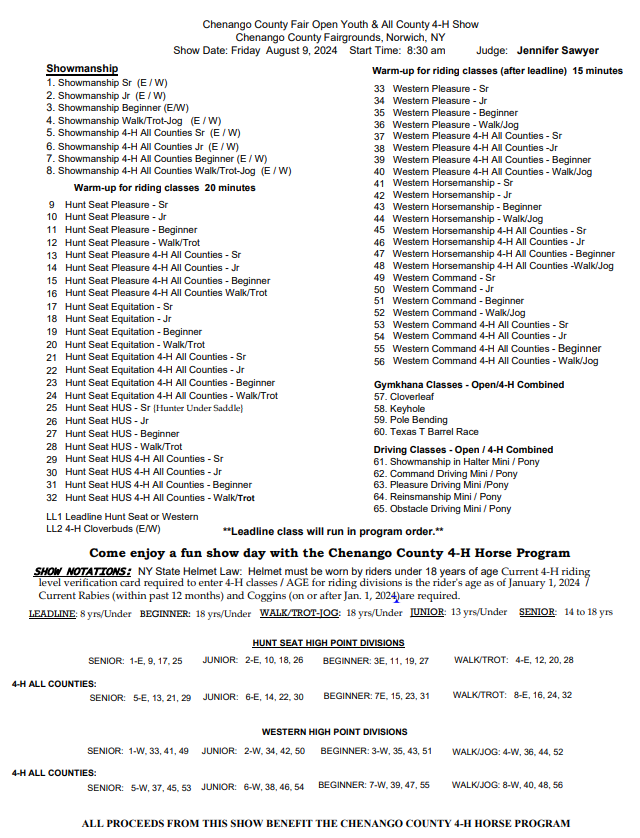 SECTION 25 – FIBER GOATSRules:1.	Entry Form must be submitted to Fair Office before 4:00pm on the third Monday in July.2.	Open to all 4-H and FFA members who are actively enrolled in their respective organizations by June 1st, however, Championship consideration will be given to Chenango County 4-H Members only.3.	All animal exhibitors must be familiar with the Animal Health Requirements presented in the beginning of this book.4.	Animals must meet all health requirements and will be checked by veterinarian who will determine show health eligibility.5.	All goats must have been owned and cared for by the exhibitor as part of his/her goat project since June 1st of the current year. Exhibitors should have animals registered in their own name, not farm or family, and give evidence of ownership and care of animals by June 1st of the current year. No papers pending. Copies of registration or non-ownership lease papers must accompany all 4-H Fair Entries.6.	All goat exhibits must be in place before 12Noon on Tuesday and will remain on display for the duration of the fair. All displays and decorations must remain in place until official	release has been announced.7.	Stall assignments may be obtained from Goat Superintendent.	No changes in stall and partitions may be made without consulting Barn Superintendent. Exhibitor will be expected to move cattle if requested by the Superintendent.8.	4-H exhibitors must show their own animals, unless approved by Chairperson.9.	4-H goat exhibitors may enter Open Show classes upon paying an entrance fee at the time when entries are due. If a member does not enter Open Show classes at that time, he/she may still enter Open Classes if animals placed within the top three in the respective 4-H class. Entry fee, exhibitor number and class are to be given to the clerk’s desk prior to entering Open Show.10.	Exhibitors should be neat in appearance and dress.  During all 4-H goat shows (Showmanship and Conformation classes) exhibitors should wear dark pants and dress/polo shirts. Clothing should not include farm or family name or any other type of advertising. Footwear should be sturdy, with closed toes – no clogs or sandals. Cash premiums will be withheld if exhibitors do not abide by this dress code.11.	All exhibitors must participate in the appropriate Showmanship Class to participate in the breed conformation classes.12.	No person will be allowed to interfere with the judges during adjudications. Any person who by letter or otherwise attempts to interfere with them will be excluded from competition.13.	Awards will be based on the Danish System of judging.14.	If there is only one animal in a class and it receives a red, it will not come back for Championships.15.	Two exhibits allowed per class per exhibitor.16.	Each exhibitor is required to totally clean up his/her area at the time of release of stock.17.	Fitting and Care of animals exhibited in all 4-H shows must be performed by exhibiting youth member.18.	Each exhibitor in this Section will wear an entry number when exhibiting, to be provided by the Superintendent.19.	Absolutely no alcohol or drugs permitted in or near barns.20.	All Cloverbud youth must participate in Class #S1 – Cloverbud Show & Tell. This is an “exhibition only” class, youth and/or animals will not be individually judged or ranked. All youth will receive the same award and premium. The purpose of this class is to reward Cloverbud youth for their participation, effort, and achievement. Refer to the “New York State 4-H Animal Science Cloverbud Policy and Procedure” and “Safety Guidelines for Working with Cloverbuds” for further details and information. Cloverbuds may participate in breed conformation classes for the experience but not for Championship21.	Include tattoo or tag numbers for each animal entered on the entry form for each animal.SHOWMANSHIPRules:1.	All exhibitors must participate in the appropriate Showmanship Class2.	Exhibitors must show their own animal unless approved by the Superintendent3.	Any animal used in Showmanship must be entered in a breed class in this Section4.	Exhibitor age is based on January 1st of the current yearClass:S1.	Cloverbud Show & TellS2.	 Novice Showmanship – 1st year showing goats S3.	Junior Showmanship - exhibitors ages 8-13 S4.	Senior showmanship - exhibitors ages 14-18*Grand Champion Showman - top 2 exhibitors in classes S2 - S4 competingBREEDING ANIMALSClass:1.	Fleece Doe Kid2.	First Fleece Doeling3.	Second Fleece Doe4.	Third Fleece DoeJunior and Reserve Junior Champion Does5.	4th, 5th, and 6th Fleece Doe6.	7th + Fleece DoeChampion and Reserve Champion Doe to be selected. Rosette/Trophy7.	Best Pair Does, any age8.	Produce of Dam, 2 does with the same dam9.	Get of Sire, 3 does with the same sire10.	Breeders Herd, consisting of 5 animals, all owned by 1 owner/exhibitor11.	Costume Class – may be entered individually or as a team, goat may be combed, trimmed, colored, or dress-up, nothing harmful to goat.12.	Club Herd - any 5 animals owned by at least 3 current members of a Chenango County 4-H Club, any age, any breed to compete.13.	WetherFIBERRules:1.	No more than 2 entries per class per exhibitor2.	Goats must be owned by exhibitor3.	All fiber must have been combed since December of previous year4.	Fiber may be opened by judge5.	Each fiber entry must be securely labeled with the name of breed and exhibitor6.	Fiber will be discriminated against if tied with other than paper twine; show paint or tar, have excess foreign matter, weak stapes, or broken fiber7.	All fiber entries must be in place by 12Noon TuesdayClass:14.	Cashmere Fiber entry4-H ANIMAL LEASE PROGRAMRules:1.	Exhibitor must be actively enrolled in a 4-H or FFA Goat Project for the current year2.	Exhibitor may NOT own other cashmere goats and exhibit a leased goat.3.	Exhibitors must have permission from parents/guardians to participate and must have a Non-Ownership Certificate on file in the 4-H office before June 1st of the current year.4.	Two animals per exhibitor per year5.	Animal may be Registered or Grade6.	Only 1 animal is eligible to compete at State fair or advance any further in show competition nationallyHERDSMANSHIPRules:1.	Criteria for judging will be available at beginning of Fair2.	Contest will be based on:Basic Needs of the Animal – fresh, full, clean water; hayracks kept full; bedding kept clean and plentiful Appearance of Animals – free of manure and properly groomedCleanliness & Neatness of Exhibit – everything neatly kept and stored, no visible manure in pen, feed dishes should not be left in pen unless are kept clean and fullPersonal appearance of exhibitor – including neatness and cleanliness of clothing in and out of show ring Amount of work done by exhibitor3.	All exhibitors are required to participate. All stalls and pens will be judged.4.	Awards will be presented at 4-H Fair Awards Program on Saturday4-H’ER OF THE WEEKRules:1.	Judging will be based on Sportsmanship, Helpfulness, Herdsmanship, and Show Standing in the form of a written recommendation to be turned into the drop box at Case Building by 12noon, Saturday of fair.2.	Two awards can be presented – one Junior (ages 8-13) and one Senior (ages 14-18).3.	Awards will be presented at 4-H Fair Awards Program on Saturday.4-H Decoration Contest Entry Form**See inside cover for instructions**Club or Family Name 	_____________________________________________Contact Person__________________________________________________	Phone 	____________________________Email _____________________________	My/our entry is set up:□	Harry L. Case Building, in Club Booth□	Harry L. Case Building, in Independent Booth□	Dairy Exhibit Area, housed with 	□	Beef Exhibit Area, housed with 	□	Sheep Exhibit Area, housed with 	□	Goat Exhibit Area, housed with 	□	Swine Exhibit Area, housed with 	□	Poultry Exhibit Area, housed with 	□	Horse Exhibit Area, housed with 	**Entries due to 4-H Office, 4pm, July 15th**AgeAyrshireBrown SwissGuernseyHolsteinJerseyMilking ShorthornSpring Heifer Calf, born March 1-May 31 current year123456789111Winter Heifer Calf, born Dec 1-Feb 28 current year224466890112Fall Heifer Calf, born Sept 1-Nov 30 current year325476991113Summer Yearling Heifer, born June 1-Aug 31 previous year426487092114Spring Yearling Heifer, born Mar 1-May 31 previous year527497193115Winter Yearling Heifer, born Dec 1-Feb 28 previous year628507294116Fall Yearling Heifer, not in milk, born Sept 1-Nov 30 previous year729517395117Junior ChampionTop 2 of each Class in Each BreedTop 2 of each Class in Each BreedTop 2 of each Class in Each BreedTop 2 of each Class in Each BreedTop 2 of each Class in Each BreedTop 2 of each Class in Each BreedJunior Best 3 Females, Under 2 years Old, Bred & Owned by Exhibitor 830527496118Milking Fall Yearling Heifer, calved & in milk, born Sept 1-Nov 30 previous year9	31		5375	97	119Junior 2 year old, born Mar 1-Aug 311032547698120Senior 2 year old, born Sept 1-Feb 28,1133557799121Junior 3 year old, born Mar 1-Aug 3112345678100122Senior 3 year old, born Sept 1-Feb 2813355779101123Four Year Old,born Sept 1-Aug 3114365880102124Five year old, born Sept 1-Aug 3115375981103125Six year old and Over,born before Sept 116386082104126Dry Cow 4 years and Under17396183105127Dry Cow 5 years and Over18406284106128Senior and Grand ChampionTop 2 from each class come in to compete for Senior Champion Senior Champion competes against Jr Champion for GrandTop 2 from each class come in to compete for Senior Champion Senior Champion competes against Jr Champion for GrandTop 2 from each class come in to compete for Senior Champion Senior Champion competes against Jr Champion for GrandTop 2 from each class come in to compete for Senior Champion Senior Champion competes against Jr Champion for GrandTop 2 from each class come in to compete for Senior Champion Senior Champion competes against Jr Champion for GrandTop 2 from each class come in to compete for Senior Champion Senior Champion competes against Jr Champion for GrandBest 3 Females, at least 1 animal over 2 years, bred and owned by Exhibitor19416385107129Produce of Dam, 2 Animals with the same Dam20426486108130Dam and Daughter21436587109131Get of Sire, any females, any age sired by the same sire22446688110132Ayr.Brown SwissGuernseyHolsteinJerseyMilking ShorthornSpring Heifer Calf,born March 1-May 31, current yr.135142149156163170Winter HeiferCalf, born Dec 1-Feb 28 current yr136143150157164171Fall Heifer Calf,born Sept 1-Nov 30 current yr.137144151158165172Summer Yearling Heifer,born June 1-Aug 31 previous yr.138145152159166173Spring Yearling Heifer,born Mar 1-May 31 previous yr.139146153160167174Winter Yearling Heifer,born Dec 1-Feb 29 previous yr.140147154161168175Fall Yearling Heifer,born Sept 1-Nov 30 previousyear (not in milk)141148	155	162	169	176ClassAlpGGueLaManNDNubOberhSaanSSaaToggRecGrDoe Kid under 4 mos114274053667992105118Doe Kid 4-8 mos.215284154678093106119Doe Kid 8-12 mos.316294255688194107120Yearling Doe 12-24 mos.417304356698295108121Junior Champion of each BreedTop 2 from Each Breed Class Competes for that BreedTop 2 from Each Breed Class Competes for that BreedTop 2 from Each Breed Class Competes for that BreedTop 2 from Each Breed Class Competes for that BreedTop 2 from Each Breed Class Competes for that BreedTop 2 from Each Breed Class Competes for that BreedTop 2 from Each Breed Class Competes for that BreedTop 2 from Each Breed Class Competes for that BreedTop 2 from Each Breed Class Competes for that BreedTop 2 from Each Breed Class Competes for that BreedJunior Best 3 Females, under 2 yrs,unfresh, bred/owned by exhibitor518	3144	57	70	83	96	109122Doe 1-2 yrs in milk619324558718497110123Doe 2-3 yrs720334659728598111124Doe 3-5 yrs821344760738699112125Doe 5 yrs & older9223548617487100113126Dam & Daughter10233649627588101114127Senior Best 3 Females, over 2 yrs, fresh, bred/owned by exhibitor11243750637689102115128Get of Sire, Any Age, All by the same Sire12253851647790103116129Herd13263952657891104117130Senior and Grand ChampionTop 2 from each milking class compete for Senior ChampionSenior Champion competes against Jr Champion for Grand ChampionTop 2 from each milking class compete for Senior ChampionSenior Champion competes against Jr Champion for Grand ChampionTop 2 from each milking class compete for Senior ChampionSenior Champion competes against Jr Champion for Grand ChampionTop 2 from each milking class compete for Senior ChampionSenior Champion competes against Jr Champion for Grand ChampionTop 2 from each milking class compete for Senior ChampionSenior Champion competes against Jr Champion for Grand ChampionTop 2 from each milking class compete for Senior ChampionSenior Champion competes against Jr Champion for Grand ChampionTop 2 from each milking class compete for Senior ChampionSenior Champion competes against Jr Champion for Grand ChampionTop 2 from each milking class compete for Senior ChampionSenior Champion competes against Jr Champion for Grand ChampionTop 2 from each milking class compete for Senior ChampionSenior Champion competes against Jr Champion for Grand ChampionTop 2 from each milking class compete for Senior ChampionSenior Champion competes against Jr Champion for Grand Champion